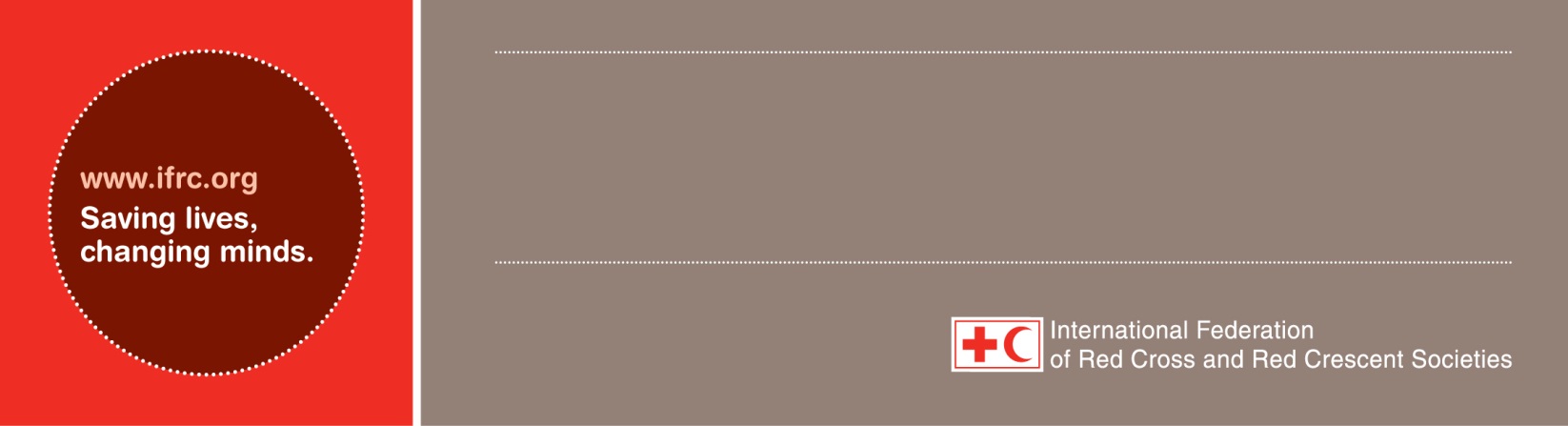 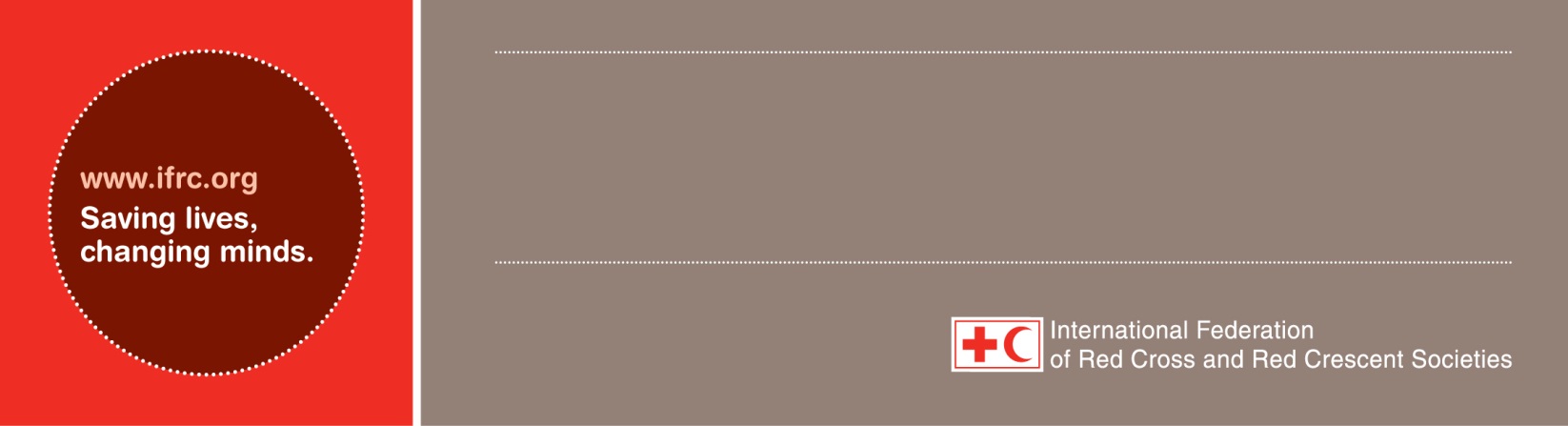 تحليل الوضعوصف الكارثة [ملخّص عن الوضع:نوع الكارثة، وموقعها ونطاقها/حجمها؛الضرر الناتج عنها، وأعداد السكان المتضرّرين، واحتياجاتهم الفعلية والمحتملة؛في حال كانت العملية تتمثّل بالتحضير لأزمة وشيكة: التواريخ المُتوقّعة ومناطق التأثير المحتملة، وعدد الأشخاص الذين يُحتمل أن يتضرّروا، والتأثيرات المتوقّعة للحادثة؛أعداد المجموعات السكانية المتضرّرة (مُصنَّفة بحسب الجنس والسن وغيرها من الخصائص ذات الصلة).]من أجل إدراج مجالات الحماية والنوع الاجتماعي والإدماج: في هذا القسم، يجب تسليط الضوء على الفئات التي تتواجد (بالتحديد) ضمن المجموعة السكانية المتضرّرة.عند الإمكان، يجب أن تحدّدوا بشكلٍ دقيق مَن هي الفئات الأكثر تضرُّرًا وضعفًا وتهميشًا، ولماذا. هل هنّ النساء؟ كيف؟ هل هم الرجال؟ كيف؟ المراهقات؟ المراهقون؟ النساء من الطبقات الاجتماعية الدنيا؟ النساء المسنّات اللواتي يعانين من الإعاقات؟ الرجال من الطبقات الاجتماعية الدنيا الذين لا يملكون الأراضي؟ الأطفال غير المصحوبين؟ (توفير مُلخَّص بجملة أو جملتَيْن فقط هنا، ويمكن التوسُّع أكثر في القسم المخصَّص لتحليل الاحتياجات أدناه) تجدر الإشارة إلى أنّه في حالات الكوارث الصغيرة والمتوسّطة والكبيرة، وفي العمليات المرتبطة بتحرُّك السكّان، تزداد هواجس الحماية عادةً بسبب انهيار أو غياب آليات الحماية، بما في ذلك تدمير المنازل الآمنة المحلية، والمرافق الصحية، والمدارس، وخدمات الدعم النفسي-الاجتماعي، إلخ. ينبغي ذِكر الخدمات أو المرافق الأساسية التي تضرّرت أو تدمّرت بإيجاز (جملة واحدة). ويمكنكم العثور على المعلومات المماثلة في التعداد السكاني الصادر عن الحكومة، والمسوحات الرسمية الصحية والديمغرافية، والمعلومات المتعلّقة بالاستجابة الإنسانية.  مُلخَّص عن الاستجابة الحالية (300 كلمة)لمحة عامّة عن الجمعية الوطنية المُضيفة.[ملخَّص عن الإجراءات التي سبق ونفّذتها الجمعية الوطنية استجابةً للكارثةوصف قدرات الجمعية الوطنية لضمان استمرارية الاستجابة.]من أجل إدراج مجالات الحماية والنوع الاجتماعي والإدماج في هذا القسم، ينبغي تحليل المعلومات التالية ثمّ تقديم موجز منظّم ومفيد ومُختصَر جدًا عنهاوصف قدرات الجمعية الوطنية وشريك الحركة في مجالات الحماية والنوع الاجتماعي والإدماج:هل تملك الجمعية الوطنية أي خبرة في مجالات الحماية والنوع الاجتماعي والإدماج (لا خبرة، خبرة أساسية، خبرة متوسّطة، خبرة متقدّمة)؟ في حال الإيجاب، هل من نقطة اتّصال أو مسؤول معنيّ بمجالات الحماية والنوع الاجتماعي والإدماج؟ما هي الأنشطة المرتبطة بمجالات الحماية والنوع الاجتماعي والإدماج التي بدأ تنفيذها؟ ومنذ متى يتم تنفيذ هذه الأنشطة؟ §التدريب والتعميم:هل من موظّفين أو متطوّعين يطبّقون معرفتهم المستمدَّة من تدريباتٍ مرتبطة بمجالات الحماية والنوع الاجتماعي والإدماج؟ في حال الإيجاب، ما هي (وذكر تاريخ التدريب إذا كنتم تعرفونه)هل تخطّط الجمعية الوطنية حاليًا أو تخصّص ميزانية معيّنة لإدراج مجالات الحماية والنوع الاجتماعي والإدماج ضمن القطاعات الداخلية، مع التركيز على كيفية إدراج هذه المجالات في استجابتها؟ فهل تُعقد نقاشات مع منسّق الماء والصرف الصحي والنظافة الصحية مثلًا بشأن إدارة النظافة في فترة الحيض، ومع قسم الرعاية الاجتماعية بشأن قضايا الأطفال المفقودين وغير المصحوبين؟  خبرة الجمعية الوطنية في مجالات الحماية والنوع الاجتماعي والإدماج، وتحديدًا في الشواغل المتعلّقة بالحماية فحسب:هل تملك الجمعية الوطنية الخبرة اللازمة لإنشاء مسار إحالة للحالات المرتبطة بالعنف الجنسي والقائم على النوع الاجتماعي، وحماية الطفل و/أو الاتّجار بالبشر، والمشاركة فيها؟ في حال سبق وتم إنشاء مسار لإحالة هذا النوع من الشكاوى، أوضحوا ما إذا كان سيستمرّ العمل بها أم أنّها تحتاج إلى إعادة التحديد.هل سبق واختبرت الجمعية الوطنية مسار الإحالة (القائم)؟ في حال الإيجاب، هل هو شغّال؟هل تملك الجمعية الوطنية أي شراكات مع المنظّمات المحلية و/أو الدولية للمساعدة في قضايا الحماية المتخصّصة؟لمحة عامّة عن حركة الصليب الأحمر والهلال الأحمر داخل البلد[وصف تواجد الاتّحاد الدولي لجمعيات الصليب الأحمر والهلال الأحمر (داخل البلد و/أو المنطقة)؛الإجراءات/الإجراءات المُخطَّط لها التي تنفّذها الجمعيات الوطنية الشريكة واللجنة الدولية للصليب الأحمر؛الآليات القائمة لتنسيق أنشطة الحركة، تنفيذ "تعزيز التنسيق والتعاون بين مكونات الحركة" (SMCC).]من أجل إدراج مجالات الحماية والنوع الاجتماعي والإدماج:هل تملك أي من الجهات الفاعلة في الحركة الخبرة والقدرات المناسبة في مجالات الحماية والنوع الاجتماعي والإدماج؟ في حال الإيجاب، ما هي وكيف يمكن تطبيقها في حالة الطوارئ هذه؟لمحة عامّة عن الجهات الفاعلة غير المرتبطة بالصليب الأحمر والهلال الأحمر داخل البلد[مُلخَّص عن أنشطة الجهات الفاعلة الأخرى: الحكومة، والدفاع المدني، والجيش، والأمم المتحدة، والمنظّمات غير الحكومية الدولية، والمنظّمات غير الحكومية المحليةآليات التنسيق المتوفّرة (هيئة التنسيق بين المجموعات أو مع الحكومة.]من أجل إدراج مجالات الحماية والنوع الاجتماعي والإدماج:هل نظام المجموعات ناشط/مُفعَّل (وبالتالي هل توجد مجموعة ناشطة في مجال الحماية، وهل توجد مجموعة فرعية مرتبطة بحماية الطفل، والعنف الجنسي والقائم على النوع الاجتماعي، والدعم النفسي الاجتماعي)؟ وفي حال عدم وجود أي مجموعات ناشطة، هل من جهات فاعلة حكومية أو تابعة للمنظّمات غير الحكومية المحلية تنفّذ (أو تخطّط لتنفيذ) أنشطة مرتبطة بالحماية والنوع الاجتماعي والإدماج؟ في العديد من البلدان، تقوم وزارات الشؤون الاجتماعية (كالفلبين) بإنشاء مكاتب استعلامات بعد اندلاع حالة الطوارئ للمساعدة في القضايا المتعلّقة بالحماية ولتوفير معلومات بشأن خدمات الإحالة.  ماذا تفعل الجهات الفاعلة الأخرى في ما يخصّ مجالات الحماية والنوع الاجتماعي والإدماج خلال حالة الطوارئ هذه؟ يجب وصف دور المنظّمات غير الحكومية المحلية بإيجاز (مجموعات حقوق المرأة، والمنظّمات التي تركّز على الأطفال، والمنظّمات المعنيّة بالأشخاص ذوي الإعاقة، والمجموعات التي تمثّل مجتمع الميم والأقليّات الجنسية والجنسانية، والمنظّمات غير الحكومية الدولية، والوزارات الحكومية مثل وزارة الشؤون الاجتماعية، والجهات الفاعلة العسكرية/الدفاعية) والعمل الذي تقوم به. تحليل الاحتياجات، والاستهداف، والتخطيط للسيناريوهات، وتقييم المخاطرتجدر الإشارة إلى أنّ المعلومات المتوفّرة قد تكون محدودة خلال الأسابيع الأولى من العملية. وينبغي للهدف أن يكون جمع أكبر عدد ممكن من البيانات المتوفّرة بسهولة والبناء عليها مع تقدُّم العملية وإجراء المزيد من عمليات تقييم الاحتياجات على مستوى الأسر المعيشية.عندئذٍ، يمكن تحديث خطط العمل المنقّحة في حالات الطوارئ وفقًا لذلك. تحليل الاحتياجات (500 كلمة)[مُلخَّص عن الاحتياجات والقدرات ونقاط الضعف ومخاطر الحماية المباشرة والمُحتملة على النساء والرجال والفتيان والفتيات، من جميع الأعمار والقدرات، مع التركيز على الفئات الأكثر ضعفًا وتهميشًا، استنادًا إلى عمليات تقييم الاحتياجات (مثلًا من الجمعية الوطنية، والاتّحاد الدولي/اللجنة الدولية للصليب الأحمر، والأرقام الصادرة عن الحكومة، والأرقام الصادرة عن المنظّمات الأخرى). يجب تقديم تحليل موجز عن كيفية تأثير الكارثة على المجموعات المختلفة ضمن المجتمع، والنظر أيضًا في المخاطر المرتبطة بالحماية (التهديدات بالعنف أو الاعتداء أو انتهاك الحقوق) التي تطال الأشخاص المتضرّرين، وقدرة العملية على التخفيف من هذه المخاطر.]  من أجل إدراج مجالات الحماية والنوع الاجتماعي والإدماج:إضافة المزيد من التفاصيل هنا عن الأشخاص الأكثر تضرُّرًا، وإذا كان هذا القسم سيُنظَّم حسب مجال التركيز في وثيقة خطة العمل في حالات الطوارئ، اذكروا ضمن كلٍّ منها المسائل المرتبطة بالحماية والنوع الاجتماعي والإدماج التي سيتم إدراجها (وكيف). لجمع المعلومات المُقترحة أدناه، استخدموا النموذج الوارد في الأداة 2.4: مكتبة التقييم المرتبط بالحماية والنوع الاجتماعي والإدماج في حالات الطوارئ ("خانة التقييم النظري الخاصّ بالحماية والنوع الاجتماعي والإدماج") لتوفير التفاصيل الشاملة عن الوضع قبل وقوع حالة الطوارئ. وتم إرفاق المصادر الثانوية المُقترحة في تلك الأداة.  أدرجوا أي بيانات متوفّرة بسهولة وذات صلة بحالة الطوارئ المحدّدة.إذا لم تتوفّر البيانات بسهولة أو إذا كانت غير موثوقة، ليس من الضروري جمعها.النسبة المئوية (%) للنساء والفتيات الحوامل (نسبة تقديرية استنادًا إلى التركيبة الديمغرافية في البلد)العدد التقديري (#) للنساء والفتيات المرضعاتالعدد التقديري أو الفعلي للأسر المعيشية التي تُعيلها إناثالعدد التقديري للأسر المعيشية التي يُعيلها أطفالعدد الأطفال غير المصحوبين والمنفصلين عن ذويهممعدّلات زواج الأطفالمعدّلات العنف ضد الأطفالمتوسّط حجم وتكوين الأسر المعيشيةالنسبة المئوية للأشخاص ذوي الإعاقةالبيانات المتوفّرة أو معدّل حالات العنف الجنسي والقائم على النوع الاجتماعي على مستوى الأسرة المعيشية أو المجتمعاللغة الرسمية وعدد اللّغات المحكيّةمستوى المعرفة اللغويةبيانات بشأن المجموعات العرقية المُهمَّشةبيانات بشأن المجموعات الدينية المُهمَّشةبيانات بشأن الطبقات الاجتماعية المُهمَّشةبيانات بشأن الأقليّات الجنسانية والجنسية المُهمَّشةبيانات بشأن المجموعات المُهمَّشة الأخرى (إدراج المجموعات المرتبطة بالسياق المحدّد، مثل الجنود الأطفال العائدين، أو المهاجرين، أو العاملين في الجنس، إلخ)المسائل المتعلّقة بالإسكان والأرض والملكيةمعلومات حول القدرة على الوصول إلى العدالة وحكم القانون في البلدوصف القدرة على الوصول إلى الخدمات الأساسيةمعدّلات التحاق الأطفال في المدارسوصف درجة السلامة في الموقع لتقديم الخدمات الأساسية  تعداد أي حواجز تعيق الوصول إلى فئات معيّنة (مثل الممارسات الثقافية المرتبطة بالوصول إلى النساء والأطفال، أو صعوبة بلوغ بعض المجموعات بسبب وصمة العار، مثل العاملين في الجنس أو أفراد مجتمع الميم، ما يمنعهم من الإقرار بانتمائهم إلى هذه الفئات)مجالات أخرى، الرجاء التحديد (مثل المسائل الأخرى المحدّدة المتعلّقة بالحماية أو البيانات الديمغرافية الجديرة بالملاحظة):توفير تحليل موجز عن وضع الأشخاص ذوي الإعاقة (بما في ذلك المشاكل التي تواجه كلّ مجموعة منفصلة من النساء والرجال والفتيان والفتيات) وتحديد أي علاقات بارزة يشوبها التوتُّر على الصعيد الاجتماعي-السياسي بين الفئات المختلفة والتي يُحتمل أن تؤدي إلى التهميش، والإقصاء، والتمييز أو إلى هواجس مرتبطة بالحماية (مخاطر التعرُّض للعنف، أو للعنف الجنسي والقائم على النوع الاجتماعي، او فصل الأطفال عن أسرهم) التعمُّق في التفاصيل المرتبطة بالقدرة على الوصول إلى الخدمات التالية (هل هي مختلفة أو معرقَلة بالنسبة إلى الأشخاص ذوي الإعاقة، أو المسنّين، أو أي فئات من الرجال والنساء والفتيان والفتيات بأي شكلٍ من الأشكال بسبب انتمائهم العرقي/الديني/الطبقي أو غيره):الخدمات الصحية (مع التركيز على خدمات الصحة الجنسية والإنجابية) – هل هي آمنة ومتوفّرة للجميع؟خدمات الماء والصرف الصحي والنظافة الصحية (هل مواقع المياه آمنة ومتوفّرة للجميع/هل المراحيض آمنة ومتوفّرة للجميع؟)المصادر الغذائية – هل هي آمنة ومتوفّرة للجميع؟  المواد غير الغذائية (مثل الثياب) – هل من مخاطر مُتوقَّعة مرتبطة بالوصول إليها؟المشاكل المتعلّقة بالإسكان والأرض والملكية (قد يشمل ذلك الأرامل اللواتي لا يملكن الأراضي مثلًا، أو الأشخاص عديمي الجنسية الذين لا يملكون وثائق تعرّف عنهم أو فقدوها، أو مجموعات الشعوب الأصلية التي تملك صكوكًا تقليدية غير مُعترف بها)   الاستهداف (300 كلمة)[تبرير كيفية اختيار المجموعات السكانية المُستهدفة (توفير دليل عن الحاجة أو نقاط الضعف أو الخطر مثلًا)، استنادًا إلى بيانات تقييم الاحتياجات المتوفّرة المُصنَّفة بحسب السن والجنس والإعاقات (التصنيف بحسب نقاط الضعف عند الإمكان).]  من أجل إدراج مجالات الحماية والنوع الاجتماعي والإدماج:ينبغي أن يوضح هذا القسم الأفراد الأكثر حاجةً ضمن الفئات المتضرّرة. وقد يكون مفيدًا تحديد معايير الاختيار للوصول إلى المواد والبرامج الإنسانية التي سيتم تطبيقها (إذا كانت معروفة)، مثل تحديد الأسر المعيشية التي ستُعطى لها الأولوية، على سبيل المثال (لا الحصر):الأسر المعيشية التي تشمل أشخاصًا كبارًا في السّن أو النساء الحوامل/المرضعات، أو الأشخاص ذوي الإعاقة أو الأمراض المُزمنة، أو اليتامى، أو الأطفال غير المصحوبين والمنفصلين عن ذويهم، أو الأسر المعيشية التي تُعيلها إناث، أو تضم شخصًا يعاني من موقف ضعف، إلخالأسر المعيشية التي تنتمي إلى الشعوب الأصلية أو إلى أقليّة عرقيةالأسر المعيشية التي تواجه صعوبات مالية/اجتماعية-اقتصادية كبيرة (ضغوطات مالية، أو لا تملك أي أصول ذات قيمة، أو لا تتلقّى أي دعم مالي من الأقرباء)الأسر المعيشية التي تعاني من مكامن ضعف مرتبطة بقطاعٍ معيّن، مثلًا (في قطاع المأوى) الأشخاص الذين يعيشون في مأوى لا يستوفي معايير اسفير (SPHERE)، أو في مأوى معرّض للأخطار، أو في الحالات التي لا تملك فيها الأسرة المعيشية أي أرض أو مسكن أو حقوق ملكية. أو، إذا كان الأطفال لا يذهبون إلى المدرسة مثلًا، في حين كانوا يذهبون إلى المدرسة قبل حالة الطوارئ (إذا كانت المدارس قد فتحت أبوابها)الأسر المعيشية غير القادرة على الوصول إلى الخدمات (مثلًا: وصول محدود أو لا وصول نهائيًا إلى الخدمات الصحية، أو إلى المياه، أو الوصول إلى مياه سيئة الجودة، أو لا وصول إلى مرافق النظافة الصحية، أو وصول محدود أو لا وصول إلى الكهرباء أو الوقود أو الحطب)الأسر المعيشية ذات القدرة المتدنية على الصمود (مثلًا: تدنّي كمية/جودة الوجبات اليومية، أو التي تضم أطفالًا عاملين، أو التي أُجبرَت على بيع ممتلكاتها منذ بداية حالة الطوارئ)التخطيط للسيناريوهات (300 كلمة)[وصف التطوُّر المُرجَّح للأوضاع استنادًا إلى التوقّعات، وعند الإمكان والاقتضاء، وصف السيناريو الأفضل، والأكثر احتمالًا، والأسوء.]من أجل إدراج مجالات الحماية والنوع الاجتماعي والإدماج، يجب إضافة مُلخَّص (جملة أو جملتَيْن) عن الاعتبارات التاليةوصف السيناريو الأفضل لتعميم مجالات الحماية والنوع الاجتماعي والإدماج ولتعزيز الكرامة والوصول والمشاركة والسلامة لدى الفئات المستهدفة. قد تشمل بعض الأمثلة مسار الإحالة الفعّالة للحماية (الوصول إلى الدعم في حالات العنف الجنسي والقائم على النوع الاجتماعي، والدعم المتعلّق بحماية الطفل)، والخدمات المتوفّرة للأشخاص ذوي الإعاقة؛ والتنسيق المتين بين القطاعات بشأن الهواجس المتعلّقة بالحماية والنوع الاجتماعي والإدماجما هو السيناريو الأكثر احتمالًا؟ وصف الوضع بين أفضل الحالات وأسوئهاما هو السيناريو في أسوأ الحالات؟ استمرار تزايُد المخاطر المرتبطة بالحماية (مثل حماية الطفل، أو العنف الجنسي أو القائم على النوع الاجتماعي، أو الاتجار بالأشخاص، أو تقييد حركة بعض المجموعات، أو التعذيب، أو المعاملة غير الإنسانية والمهينة، أو التمييز)، وعدم معالجتها، ما يؤدي إلى تفاقمها أو إلى المزيد من الإساءة، والضرر، والإهمال، والإقصاء، والتمييز، والموت، وتوسُّع نطاق العنف (الجماعي)، وعرقلة وصول الجهات الفاعلة في مجال العمل الإنساني بشكلٍ ملحوظ مثل الاتّحاد الدولي والجمعية الوطنية (مثل الحالات التي لا يُعالج فيها الاستغلال والاعتداء الجنسيان من قِبل العاملين في مجال المعونة والمتطوّعين)       تقييم مخاطر العملية (200 كلمة)[مُلخَّص عن:أي مخاطر معروفة أو مُتوقَّعة، أي الوضع الأمني، وحالة الطرقات وصعوبة الوصول؛الإجراءات التخفيفية التي ستُتَّخذ للحدّ من تأثيرات هذه المخاطر].من أجل إدراج مجالات الحماية والنوع الاجتماعي والإدماج:التأكيد على استخدام المعايير الدنيا للحماية والنوع الاجتماعي والإدماج لضمان تطبيق مقاربة "عدم إلحاق الضرر" والتوسُّع حول كيفية إنشاء مسارات الإحالة للحماية، وتدريب وتوعية الموظّفين والمتطوّعين على تحديد الحالات ذات الهواجس المرتبطة بالحماية وإحالتها، والحماية خلال العملية (مثل توقيع مدوّنة السلوك وسياسة حماية الطفل)، وإدراجها ضمن مقاربة التخفيف من المخاطر (في الحالة المُثلى) لجميع الموظفين والمتطوّعين.  الاستراتيجية التشغيلية[الرجوع إلى المُلحق أ للاطّلاع على قائمة بالنتائج والمخرجات ومؤشّراتها بحسب مجالات التركيز واستراتيجيات التنفيذ. ينبغي أن تُحذَف من الخطّة مجالات التركيز التي لا تنطبق على العملية.ملاحظة: برامج التحويلات النقدية أو المساعدات النقديةينبغي الإشارة إلى المساعدات النقدية المشروطة ضمن مجال التركيز المعنيّ: أي القسائم الشرائية لدعم سبل المعيشة التي يمكن صرفها في أحد معارض البذور المحلية، والمنح النقدية من أجل المأوى في حالات الطوارئ، إلخ.ينبغي إدراج المساعدات النقدية غير المشروطة/المتعدّدة الاستعمالات ضمن مجال التركيز رقم 3 أي سبل المعيشة والاحتياجات الأساسية، المُخرَج 1,5. ملاحظة: المواد غير الغذائية:ينبغي إدراج كافّة المواد غير الغذائية ضمن مجال التركيز رقم 2 المأوى، المُخرَج 1,1، باستثناء المواد التي تلبّي احتياجات محدّدة في مجالات سبل المعيشة، والصحة، والمياه والصرف الصحي والنظافة الصحية، التي ينبغي إدراجها في مجال التركيز الخاصّ بها.][تفسير كيف ستقوم الجمعية الوطنية بـ:إجراء تقييم وتحليل متواصل للاحتياجات (بما في ذلك الاحتياجات المراعية للنوع الاجتماعي والتنوُّع)؛  الحرص على البرمجة المتكاملة بين القطاعات؛الحرص على المشاركة المجتمعية ومشاركة الحكومة المحليةـ ومساءلة البرامج من قِبل الأشخاص المتضرّرين؛تعزيز التعافي المُبكر.]الهدف العام للعملية:[تحديد الهدف العام للعملية]من أجل إدراج مجالات الحماية والنوع الاجتماعي والإدماج في الاستراتيجية التشغيلية العامة:شرح كيفية تنفيذ التقييم والتحليل المتواصلَيْن للاحتياجات، بما في ذلك جمع البيانات المُصنَّفة بحسب الجنس والسن والإعاقةوصف كيفية الامتثال للمعايير الدنيا المتعلّقة بالحماية والنوع الاجتماعي والإدماج في حالات الطوارئ طيلة العملية بأكملها، وخلال الرصد ورفع التقرير النهائي (ثمّ العمل مع كلّ من رؤساء القطاعات للتأكّد من تحقيق ذلك)وصف أي جهود محدّدة مبذولة لضمان مشاركة النساء والرجال والفتيات والفتيان من جميع الأعمار والخلفيّات، إضافةً إلى الأشخاص ذوي الإعاقةتوفير تفاصيل حول كيفية استقطاب المتطوّعين من المجتمع المحلي وكيف سيحرص كلّ قطاع على إرساء التوازن بين المتطوّعين الذكور والإناث، إضافةً إلى الاستعانة بمتطوّعين من ذوي الإعاقة  ج. الخطة التشغيلية التفصيليةمن أجل إدراج مجالات الحماية والنوع الاجتماعي والإدماج في الاستراتيجية التشغيلية العامة:إذا كان أحد الأنشطة الخاصّة بمجالات الحماية والنوع الاجتماعي والإدماج يدعم قطاعًا واحدًا فحسب، يُرجى إدراجه ضمن هذا القطاع المحدّد. تم توفير بعض الأمثلة في القسم المخصَّص لقطاع الصحة وسبل المعيشة والمأوى.حرصًا على تعميم الحماية والنوع الاجتماعي والإدماج في كلّ قطاع، يُرجى كتابة الجملة التالية: "سوف يتم إدراج المعايير الدنيا المتعلّقة بالحماية والنوع الاجتماعي والإدماج في حالات الطوارئ في كافّة أنشطة القطاعات والتخطيط وتصميم البرامج والرصد"، ثمّ العمل مع رؤساء القطاعات لتحقيق ذلك (يمكن القيام بذلك عبر السماح باستخدام بطاقة الأداء الخاصّة بالمعايير الدنيا في مجال إعداد البرامج لتقييمها ذاتيًا، وتعيين نقطة اتّصال لمجالات الحماية والنوع الاجتماعي والإدماج في قطاعهم، والحرص على تدريب المتطوّعين التابعين لكلّ قطاع على المسائل المتعلّقة بالحماية والنوع الاجتماعي والإدماج وكيفية تنفيذ الإحالات.   [الرجوع إلى المُلحق أ للاطّلاع على قائمة بالنتائج والمخرجات ومؤشّراتها بحسب مجالات التركيز واستراتيجيات التنفيذ. ينبغي أن تُحذَف من الخطّة مجالات التركيز التي لا تنطبق على العملية.يمكن استخدام قائمة الأنشطة المُقترحة كتوجيه في تعداد الأنشطة وإعداد الميزانية. يُرجى إزالة الأنشطة التي لا تنطبق وإضافة تلك الملائمة لسياق العملية لكنها غير مذكورة.ملاحظة: برامج التحويلات النقدية أو المساعدات النقديةينبغي الإشارة إلى المساعدات النقدية المشروطة ضمن مجال التركيز المعنيّ: أي القسائم الشرائية لدعم سبل المعيشة التي يمكن صرفها في أحد معارض البذور المحلية، والمنح النقدية من أجل المأوى في حالات الطوارئ، إلخ.ينبغي إدراج المساعدات النقدية غير المشروطة/المتعدّدة الاستعمالات ضمن مجال التركيز رقم 3 أي سبل المعيشة والاحتياجات الأساسية، المُخرَج 1,5. ملاحظة: المواد غير الغذائية:ينبغي إدراج كافّة المواد غير الغذائية ضمن مجال التركيز رقم 2 المأوى، المُخرَج 1,1، باستثناء المواد التي تلبّي احتياجات محدّدة في مجالات سبل المعيشة، والصحة، والماء والصرف الصحي والنظافة الصحية، التي ينبغي إدراجها في مجال التركيز الخاصّ بها.](إزالة هذا القسم في حال لا ينطبق)تحليل الاحتياجات: توفير وصف موجز عن الاحتياجات المُتوقّعة (إذا كنتم في مرحلة التقييم الأولي) أو المؤكّدة (تبعًا للتقييم التفصيلي للاحتياجات) التي ستسعى خطة العمل إلى تلبيتها في هذا القطاع.المجموعات السكانية المُستفيدة من المساعدة: توفير مُلخَّص عن المجموعة السكانية المُستهدفة (العدد، الموقع إلخ.)، بما في ذلك معايير الاختيار التي تنطبق على نقاط الضعف المتصوّرة أو المؤكّدة، والقطاع، وتحديد كيف استُشيروا أو كيف ستتم استشارتهم وإلى أي درجة شاركوا أو سيشاركون في تنفيذ البرنامج.معايير/مقاييس البرنامج: تحديد معايير أو مقاييس البرنامج، مثل معايير "إسفير"، التي تسعى الأنشطة إلى استيفائها.سيستوفي برنامج المأوى المعايير الدنيا للاتّحاد الدولي المتعلّقة بالحماية والنوع الاجتماعي والإدماج في حالات الطوارئ(إزالة هذا القسم في حال لا ينطبق)تحليل الاحتياجات: توفير وصف موجز عن الاحتياجات المُتوقّعة (إذا كنتم في مرحلة التقييم الأولي) أو المؤكّدة (تبعًا للتقييم التفصيلي للاحتياجات) التي ستسعى خطة العمل إلى تلبيتها في هذا القطاع.من أجل إدراج مجالات الحماية والنوع الاجتماعي والإدماج:الحرص على أنّ المخاطر المرتبطة بـالمجموعات السكانية المُستفيدة من المساعدة: توفير مُلخَّص عن المجموعة السكانية المُستهدفة (العدد، الموقع إلخ.)، بما في ذلك معايير الاختيار التي تنطبق على نقاط الضعف المتصوّرة أو المؤكّدة، والقطاع، وتحديد كيف استُشيروا أو كيف ستتم استشارتهم وإلى أي درجة شاركوا أو سيشاركون في تنفيذ البرنامج.     معايير/مقاييس البرنامج: تحديد معايير أو مقاييس البرنامج، مثل معايير "إسفير"، التي تسعى الأنشطة إلى استيفائها.سيستوفي برنامج سبل المعيشة المعايير الدنيا للاتّحاد الدولي المتعلّقة بالحماية والنوع الاجتماعي والإدماج في حالات الطوارئ(إزالة هذا القسم في حال لا ينطبق)الأنشطة المشمولة:العمل مع المجتمعات المحلية بشأن الإسعافات الأولية والأمراض غير المنقولة (المُخرَج أ4,1,1)؛التبرُّع بالدم، وصحة الأم والوليد والطفل (عند الاقتضاء)، والتغذية (عند الاقتضاء)، والعمل مع الجمعية الوطنية على الرعاية الصحية على المدى البعيد (المُخرَج أ4,1,2)؛ الدفن بكرامة، العمل على منع تفشّي الأمراض المعدية والتصدّي لها (المُخرَج 4,1,3)؛تقديم الخدمات الصحية في حالات الطوارئ، برنامج الدعم النفسي (المُخرَج 4,1,4)؛التحصين (المُخرَج 4,1,5)؛الخدمات الصحية في الظروف المعقّدة (المُخرَج 4,1,6). تحليل الاحتياجات: توفير وصف موجز عن الاحتياجات المُتوقّعة (إذا كنتم في مرحلة التقييم الأولي) أو المؤكّدة (تبعًا للتقييم التفصيلي للاحتياجات) التي ستسعى خطة العمل إلى تلبيتها في هذا القطاع.المجموعات السكانية المُستفيدة من المساعدة: توفير مُلخَّص عن المجموعة السكانية المُستهدفة (العدد، الموقع إلخ.)، بما في ذلك معايير الاختيار التي تنطبق على نقاط الضعف المتصوّرة أو المؤكّدة، والقطاع، وتحديد كيف استُشيروا أو كيف ستتم استشارتهم وإلى أي درجة شاركوا أو سيشاركون في تنفيذ البرنامج.معايير/مقاييس البرنامج: تحديد معايير أو مقاييس البرنامج، مثل معايير "إسفير"، التي تسعى الأنشطة إلى استيفائها.سيستوفي قطاع الصحة المعايير الدنيا للاتّحاد الدولي المتعلّقة بالحماية والنوع الاجتماعي والإدماج في حالات الطوارئ(إزالة هذا القسم في حال لا ينطبق)تحليل الاحتياجات: توفير وصف موجز عن الاحتياجات المُتوقّعة (إذا كنتم في مرحلة التقييم الأولي) أو المؤكّدة (تبعًا للتقييم التفصيلي للاحتياجات) التي ستسعى خطة العمل إلى تلبيتها في هذا القطاع.المجموعات السكانية المُستفيدة من المساعدة: توفير مُلخَّص عن المجموعة السكانية المُستهدفة (العدد، الموقع إلخ.)، بما في ذلك معايير الاختيار التي تنطبق على نقاط الضعف المتصوّرة أو المؤكّدة، والقطاع، وتحديد كيف استُشيروا أو كيف ستتم استشارتهم وإلى أي درجة شاركوا أو سيشاركون في تنفيذ البرنامج.معايير/مقاييس البرنامج: تحديد معايير أو مقاييس البرنامج، مثل معايير "إسفير"، التي تسعى الأنشطة إلى استيفائها.سيستوفي قطاع "الماء والصرف الصحي والنظافة الصحية" المعايير الدنيا للاتّحاد الدولي المتعلّقة بالحماية والنوع الاجتماعي والإدماج في حالات الطوارئ.يشير النص بالخط الأحمر هنا إلى التعديلات الإضافية على الأنشطة المعيارية الواردة في خطة العمل في حالات الطوارئ دعمًا لأنشطة الماء والصرف الصحي والنظافة الصحية المرتبطة بالحماية والنوع الاجتماعي والإدماج.تشير "الحماية" بتعريفها الواسع إلى "جميع الأنشطة الرامية إلى الحصول على الاحترام الكامل لحقوق الفرد وفقًا للنصوص الصادرة عن الهيئات المعنية بالقانون ومضمونها (أي قانون حقوق الإنسان والقانون الدولي الإنساني وقانون اللاجئين)." وهذا يعني، بكل بساطة، حماية الأشخاص من أي ضرر قد يلحقه الآخرون بهم. وفي إطار عمليات الاتّحاد الدولي، تشمل أنشطة الحماية عادةً: الجهود الرامية إلى منع العنف الجنسي والقائم على النوع الاجتماعي والتصدّي لهالجهود الرامية إلى ضمان حماية الأطفال من الإساءة والضررالجهود الرامية إلى التخفيف من خطر الاتّجار بالبشر، وتوفير الدعم والتوجيه للأفراد المعرّضين للخطرإجراء حوارات ونقاشات مع السلطات وغيرها من الجهات الفاعلة المعنية لمعالجة مسبّبات العنف والإساءة وعواقبهماالجهود الرامية إلى ضمان الوصول الآمن والمنصف والمستمر إلى التعليمتُشير مصطلحات "النوع الاجتماعي"، و"الإعاقة"، والتنوُّع" إلى أنّ الأشخاص لا يتأثّرون بحالات الطوارئ بالطريقة نفسها. وإذا أدركنا أنّ الأشخاص يواجهون عوائق مختلفة بسبب اختلاف الهويات الجنسانية والأعمار والإعاقات والخلفيّات، قد يساعدنا ذلك على تطوير برامج أكثر فعالية وملائمة تضمن تلبية احتياجات جميع الناس. ويشمل ذلك: التحليل المتعلّق بالنوع الاجتماعي والإعاقة والتنوُّع من أجل توجيه التصميم والتنفيذ - أي إجراء تقييم للاحتياجات مستقلّ وخاصّ بكلّ قطاع يرمي إلى رصد الاحتياجات الخاصّة بمختلف المجموعات، وبالأخصّ تلك المهمَّشة والأكثر ضعفًا. الجهود المخصّصة لدعم وتنسيق هذه الجهود، بالإضافة إلى العمل المُدرَج ضمن القطاعات (مثل تدريب المتطوّعين على المعايير الدنيا، بما في ذلك التدريب على تصنيف البيانات).  يشير "الإدماج" إلى الحرص على وصول عمليات الطوارئ إلى جميع الناس من دون أي تمييز من خلال مراعاة احتياجات الناس المختلفة تبعًا للنوع الاجتماعي، والسن، والإعاقة، واللغة، إلخ.تطوير مقاربات تشاركية ضمن استجابة كلّ قطاع، مثل تقييم نقاط الضعف والقدرات (VCA) أو طرق المشاركة المجتمعية والمساءلة (CEA) لضمان انخراط جميع أقسام المجموعة السكانية المتضرّرة بشكلٍ فعال في تصميم وتنفيذ العمليات.تنفيذ أنشطة ضمن كلّ قطاع لضمان تنفيذ خلاصات التحليلات والتقييمات المتعلّقة بالنوع الاجتماعي والإعاقة والتنوُّع طيلة العملية، ورصدها بالشكل المناسب.تنفيذ أنشطة رامية إلى نشر الوعي والفهم بين المجموعة السكانية المستهدفة حول مسائل مرتبطة بالعنف، والتمييز، والإقصاء، إضافةً إلى تطوير مهاراتهم (مثل الإصغاء الناشط، والتواصل اللّاعنفي، والوساطة، وإدارة الضغط النفسي) لتمكينهم من مواجهة التحديات المماثلة.     توفّر "المعايير الدنيا المتعلّقة بالحماية والنوع الاجتماعي والإدماج في حالات الطوارئ" توجيهاتٍ عملية بشأن كيفية تعميم الحماية والنوع الاجتماعي والإدماج في البرامج المخصَّصة لحالات الطوارئ.تحليل الاحتياجات: توفير وصف موجز عن الاحتياجات المُتوقّعة (إذا كنتم في مرحلة التقييم الأولي) أو المؤكّدة (تبعًا للتقييم التفصيلي للاحتياجات) التي ستسعى خطة العمل إلى تلبيتها في هذا القطاع.المجموعات السكانية المُستفيدة من المساعدة: توفير مُلخَّص عن المجموعة السكانية المُستهدفة (العدد، الموقع إلخ.)، بما في ذلك معايير الاختيار التي تنطبق على نقاط الضعف المتصوّرة أو المؤكّدة، والقطاع، وتحديد كيف استُشيروا أو كيف ستتم استشارتهم وإلى أي درجة شاركوا أو سيشاركون في تنفيذ البرنامج.معايير/مقاييس البرنامج: تحديد معايير أو مقاييس البرنامج، مثل معايير "إسفير"، التي تسعى الأنشطة إلى استيفائها.(إزالة هذا القسم في حال لا ينطبق)ينبغي وصف الخدمات الصادرة عن كلّ قطاع والمُقدَّمة للمهاجرين (مثل تلك المرتبطة بقطاع الصحة، والنظافة الصحية، وسبل المعيشة، والمأوى، إلخ) في إطار كلّ مجال من مجالات التركيز لترسيخ (1) حسّ الملكية لدى المنفّذين و(2) لضمان مراجعتها من قِبل الأقسام التقنية المناسبة.      تحليل الاحتياجات: توفير وصف موجز عن الاحتياجات المُتوقّعة (إذا كنتم في مرحلة التقييم الأولي) أو المؤكّدة (تبعًا للتقييم التفصيلي للاحتياجات) التي ستسعى خطة العمل إلى تلبيتها في هذا القطاع.المجموعات السكانية المُستفيدة من المساعدة: توفير مُلخَّص عن المجموعة السكانية المُستهدفة (العدد، الموقع إلخ.)، بما في ذلك معايير الاختيار التي تنطبق على نقاط الضعف المتصوّرة أو المؤكّدة، والقطاع، وتحديد كيف استُشيروا أو كيف ستتم استشارتهم وإلى أي درجة شاركوا أو سيشاركون في تنفيذ البرنامج.معايير/مقاييس البرنامج: تحديد معايير أو مقاييس البرنامج، مثل معايير "إسفير"، التي تسعى الأنشطة إلى استيفائها.(إزالة هذا القسم في حال لا ينطبق)تحليل الاحتياجات: توفير وصف موجز عن الاحتياجات المُتوقّعة (إذا كنتم في مرحلة التقييم الأولي) أو المؤكّدة (تبعًا للتقييم التفصيلي للاحتياجات) التي ستسعى خطة العمل إلى تلبيتها في هذا القطاع.المجموعات السكانية المُستفيدة من المساعدة: توفير مُلخَّص عن المجموعة السكانية المُستهدفة (العدد، الموقع إلخ.)، بما في ذلك معايير الاختيار التي تنطبق على نقاط الضعف المتصوّرة أو المؤكّدة، والقطاع، وتحديد كيف استُشيروا أو كيف ستتم استشارتهم وإلى أي درجة شاركوا أو سيشاركون في تنفيذ البرنامج.معايير/مقاييس البرنامج: تحديد معايير أو مقاييس البرنامج، مثل معايير "إسفير"، التي تسعى الأنشطة إلى استيفائها.روابط سريعةEmergency Items Catalogue 2009  كاتالوغ مواد الطوارئ 2009Logistics Standards Online المعايير اللوجستية المتاحة عبر الإنترنتProcurement Portal بوابة التموينالميزانيةيجب لجميع الأنشطة الواردة في الميزانية أن تشمل رمز المُخرَج (من نوع APXXX – يُرجى مراجعة المُلحق أ كمرجع).من الضروري تحديد ميزانية جميع التكاليف الناتجة عن تنفيذ كلّ نشاط، في ما يخصّ توزيع المواد الغذائية مثلًا: تكاليف شراء المواد الغذائية، وأي تكاليف لتخزينها ونقلها، وتكاليف توزيعها بواسطة المتطوعين، ومراقبة عمليات التوزيع، إلخ. ثم تُربط جميع هذه التكاليف برمز المُخرَج نفسه (AP008 في هذه الحالة). ينبغي إدراج التكاليف العامة لدعم العمليات (الموارد البشرية، واللوجستيات، والاتصالات، والتكاليف المكتبية، والرسوم المالية)، التي ليست واردة تحت الأنشطة المحدّدة، ضمن القسم المخصَّص لاستراتيجيات التنفيذ من الميزانية.ينبغي نقل الميزانية المُنجزة من خلال نموذج الميزانية (Fed Budget)، من قِبل فريق أمانة الاتحاد الدولي لجمعيات الصليب الأحمر والهلال الأحمر  https://fednet.ifrc.org/en/resources/support/finance1/systems-access/FedBudget/الأداة 2.1: كيفية إدراج مجالات الحماية والنوع الاجتماعي والإدماج ضمن خطة العمل في حالات الطوارئالأداة 2.1: كيفية إدراج مجالات الحماية والنوع الاجتماعي والإدماج ضمن خطة العمل في حالات الطوارئالغايةالمُستخدِم المُستهدَفتقدّم هذه الأداة توجيهاتٍ شاملة تُساعدكم في إدراج التحليل الخاص بالحماية والنوع الاجتماعي والإدماج ضمن خطة العمل في حالات الطوارئ. وتحتوي على توجيهات لكلّ قسم من أقسام خطة العمل في حالات الطوارئ.عضو في الفريق المختصّ بالحماية والنوع الاجتماعي والإدماج أو نقطة الاتّصال في الميدان أو على مستوى المركز الرئيسي/على المستوى الإقليمي. ومن المفضَّل أن يكون هذا الشخص مسؤولًا عن إدراج مجالات الحماية والنوع الاجتماعي والإدماج ضمن خطة العمل الشاملة في حالات الطوارئ.صندوق الطوارئ للإغاثة في حالات الكوارث/نداء الطوارئ (الاختيار / الإلغاء كما يلزم) رقم MDRxx123 رقم التعريف العالمي ××لصندوق الطوارئ للإغاثة في حالات الكوارث؛ تاريخ الإصدار: × الشهر السنةلنداء الطوارئ: تاريخ الإطلاق: × الشهر السنة(الاختيار / الإلغاء كما يلزم)الإطار الزمني المُتوقَّع: × أشهر،تاريخ الانتهاء المُتوقَّع: الشهر السنة؛ في حال تم تمديد الإطار الزمني للعملية (النداء)، الإشارة إلى عدد الأشهر ×× هنا، وبالتالي تنتهي العملية في ×× الشهر السنة. (إلغاء هذا القسم الخاصّ بتمديد الإطار الزمني في حال كان لا ينطبق).المبلغ المُخصَّص من قِبل صندوق الطوارئ للإغاثة في حالات الكوارث: ×× فرنك سويسري؛ ميزانية النداء: ×× فرنك سويسري؛ في حال تمت مراجعة ميزانية النداء (زيادتها / تقليصها)، الإشارة إلى المبلغ ×× فرنك سويسري هنا. (إلغاء هذا القسم الخاصّ بمراجعة الميزانية في حال كان لا ينطبق). المبلغ المُخصَّص من قِبل صندوق الطوارئ للإغاثة في حالات الكوارث: ×× فرنك سويسري؛ ميزانية النداء: ×× فرنك سويسري؛ في حال تمت مراجعة ميزانية النداء (زيادتها / تقليصها)، الإشارة إلى المبلغ ×× فرنك سويسري هنا. (إلغاء هذا القسم الخاصّ بمراجعة الميزانية في حال كان لا ينطبق). العدد الإجمالي للأشخاص المتضرّرين:عدد الأشخاص الذين سيتلقّون المساعدة: في حال تمت مراجعة العدد الإجمالي للمستفيدين، الإشارة إلى العدد ×× هنا. (إلغاء هذا القسم الخاصّ بمراجعة عدد المستفيدين في حال كان لا ينطبق). يجب استخراج عدد المستفيدين الذي تم تعديله من بيانات التسجيل/التقييم المُفصَّل.  تواجد الجمعية (الجمعيات) الوطنية المضيفة (عدد المتطوّعين والموظّفين والفروع):تواجد الجمعية (الجمعيات) الوطنية المضيفة (عدد المتطوّعين والموظّفين والفروع):شركاء حركة الصليب الأحمر والهلال الأحمر المنخرطون بشكلٍ فاعل في العملية:شركاء حركة الصليب الأحمر والهلال الأحمر المنخرطون بشكلٍ فاعل في العملية:المنظّمات الشريكة الأخرى المنخرطة بشكلٍ فاعل في العملية:المنظّمات الشريكة الأخرى المنخرطة بشكلٍ فاعل في العملية: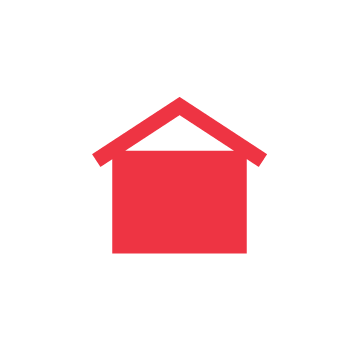 المأوىالأشخاص المُستهدفون:الذكور:الإناث:الاحتياجات التمويلية (فرنك سويسري)رمز المُخرَج في البرنامج والميزانية النتيجة 1 بشأن المأوى: تستعيد وتُعزّز المجتمعات المحلية في المناطق المتضرّرة من الكارثة والأزمة سلامتها، ورفاهها، وتعافيها على المدى البعيد بواسطة الحلول المتمثلة بالمأوى والمستوطناتالنتيجة 1 بشأن المأوى: تستعيد وتُعزّز المجتمعات المحلية في المناطق المتضرّرة من الكارثة والأزمة سلامتها، ورفاهها، وتعافيها على المدى البعيد بواسطة الحلول المتمثلة بالمأوى والمستوطناتالنتيجة 1 بشأن المأوى: تستعيد وتُعزّز المجتمعات المحلية في المناطق المتضرّرة من الكارثة والأزمة سلامتها، ورفاهها، وتعافيها على المدى البعيد بواسطة الحلول المتمثلة بالمأوى والمستوطناتالنتيجة 1 بشأن المأوى: تستعيد وتُعزّز المجتمعات المحلية في المناطق المتضرّرة من الكارثة والأزمة سلامتها، ورفاهها، وتعافيها على المدى البعيد بواسطة الحلول المتمثلة بالمأوى والمستوطناتالنتيجة 1 بشأن المأوى: تستعيد وتُعزّز المجتمعات المحلية في المناطق المتضرّرة من الكارثة والأزمة سلامتها، ورفاهها، وتعافيها على المدى البعيد بواسطة الحلول المتمثلة بالمأوى والمستوطناتالنتيجة 1 بشأن المأوى: تستعيد وتُعزّز المجتمعات المحلية في المناطق المتضرّرة من الكارثة والأزمة سلامتها، ورفاهها، وتعافيها على المدى البعيد بواسطة الحلول المتمثلة بالمأوى والمستوطناتالنتيجة 1 بشأن المأوى: تستعيد وتُعزّز المجتمعات المحلية في المناطق المتضرّرة من الكارثة والأزمة سلامتها، ورفاهها، وتعافيها على المدى البعيد بواسطة الحلول المتمثلة بالمأوى والمستوطناتالنتيجة 1 بشأن المأوى: تستعيد وتُعزّز المجتمعات المحلية في المناطق المتضرّرة من الكارثة والأزمة سلامتها، ورفاهها، وتعافيها على المدى البعيد بواسطة الحلول المتمثلة بالمأوى والمستوطناتيُرجى إضافة مؤشّر من ورقة البيانات الأساسية، مع مقصديُرجى إضافة مؤشّر من ورقة البيانات الأساسية، مع مقصديُرجى إضافة مؤشّر من ورقة البيانات الأساسية، مع مقصديُرجى إضافة مؤشّر من ورقة البيانات الأساسية، مع مقصديُرجى إضافة مؤشّر من ورقة البيانات الأساسية، مع مقصديُرجى إضافة مؤشّر من ورقة البيانات الأساسية، مع مقصديُرجى إضافة مؤشّر من ورقة البيانات الأساسية، مع مقصديُرجى إضافة مؤشّر من ورقة البيانات الأساسية، مع مقصديُرجى إضافة مؤشّر من ورقة البيانات الأساسية، مع مقصديُرجى إضافة مؤشّر من ورقة البيانات الأساسية، مع مقصدرمز المُخرَج في البرنامج والميزانية المُخرَج 1,1 بشأن المأوى: توفير المساعدة الخاصّة بالمأوى والمستوطنات للأسر المعيشية المتضرّرة على المدى القريب والمتوسّط والبعيدالمُخرَج 1,1 بشأن المأوى: توفير المساعدة الخاصّة بالمأوى والمستوطنات للأسر المعيشية المتضرّرة على المدى القريب والمتوسّط والبعيدالمُخرَج 1,1 بشأن المأوى: توفير المساعدة الخاصّة بالمأوى والمستوطنات للأسر المعيشية المتضرّرة على المدى القريب والمتوسّط والبعيدالمُخرَج 1,1 بشأن المأوى: توفير المساعدة الخاصّة بالمأوى والمستوطنات للأسر المعيشية المتضرّرة على المدى القريب والمتوسّط والبعيدالمُخرَج 1,1 بشأن المأوى: توفير المساعدة الخاصّة بالمأوى والمستوطنات للأسر المعيشية المتضرّرة على المدى القريب والمتوسّط والبعيدالمُخرَج 1,1 بشأن المأوى: توفير المساعدة الخاصّة بالمأوى والمستوطنات للأسر المعيشية المتضرّرة على المدى القريب والمتوسّط والبعيدالمُخرَج 1,1 بشأن المأوى: توفير المساعدة الخاصّة بالمأوى والمستوطنات للأسر المعيشية المتضرّرة على المدى القريب والمتوسّط والبعيدالمُخرَج 1,1 بشأن المأوى: توفير المساعدة الخاصّة بالمأوى والمستوطنات للأسر المعيشية المتضرّرة على المدى القريب والمتوسّط والبعيديُرجى إضافة مؤشّر من ورقة البيانات الأساسية، مع مقصديُرجى إضافة مؤشّر من ورقة البيانات الأساسية، مع مقصديُرجى إضافة مؤشّر من ورقة البيانات الأساسية، مع مقصديُرجى إضافة مؤشّر من ورقة البيانات الأساسية، مع مقصديُرجى إضافة مؤشّر من ورقة البيانات الأساسية، مع مقصديُرجى إضافة مؤشّر من ورقة البيانات الأساسية، مع مقصديُرجى إضافة مؤشّر من ورقة البيانات الأساسية، مع مقصديُرجى إضافة مؤشّر من ورقة البيانات الأساسية، مع مقصديُرجى إضافة مؤشّر من ورقة البيانات الأساسية، مع مقصديُرجى إضافة مؤشّر من ورقة البيانات الأساسية، مع مقصدرمز المُخرَج في البرنامج والميزانية الأنشطة المُخطّط لهاالأسبوع / الشهر123456778910111213141516AP005تقييم الاحتياجات والقدرات والثغرات الخاصّة بالمأوى، بما في ذلك تقييم قدرات الفئات المختلفة بحسب الجنس والسن والإعاقةAP005تحديد حجم الحالات والتحقُّق من المجموعة السكانية المستهدفة ضمن الفئات المستهدفة المختلفة – تعمل عوامل الإدماج على إدراج النوع الاجتماعي والتنوُّع والإعاقة في الاستجابةAP005رصد الدعم المُقدَّم في إطار المأوى باستخدام أداة رصد المعايير الدنيا المتعلّقة بالحماية والنوع الاجتماعي والإدماجAP005تقييم مراكز الإخلاء استنادًا إلى المعايير الدنيا المتعلّقة بالحماية والنوع الاجتماعي والإدماج في حالات الطوارئ، والعمل على تنفيذ التوصيات الرامية إلى تحسين الكرامة والوصول والمشاركة والسلامة AP005تحسين الإضاءة بين المآوي في المجتمع المحلي وفقًا للاحتياجات المتعلّقة بالحماية، التي حدّدها عدّة أعضاء من المجتمعAP005توفير الحماية الإضافية المناسبة للأشخاص الذين يعبّرون عن مخاوف متعلّقة بالحماية (العنف الجنسي والقائم على النوع الاجتماعي وحماية الطفل) مثل الأقفال، أو الإضاءة، إلخ رمز المُخرَج في البرنامج والميزانيةالمُخرَج 1,2 بشأن المأوى: الدعم التقني، والتوجيهات والتوعية بشأن التصميم الآمن للمأوى والتخطيط للمستوطنات وتقنيات البناء المُحسَّنة للأسر المعيشية المتضرّرة المُخرَج 1,2 بشأن المأوى: الدعم التقني، والتوجيهات والتوعية بشأن التصميم الآمن للمأوى والتخطيط للمستوطنات وتقنيات البناء المُحسَّنة للأسر المعيشية المتضرّرة المُخرَج 1,2 بشأن المأوى: الدعم التقني، والتوجيهات والتوعية بشأن التصميم الآمن للمأوى والتخطيط للمستوطنات وتقنيات البناء المُحسَّنة للأسر المعيشية المتضرّرة المُخرَج 1,2 بشأن المأوى: الدعم التقني، والتوجيهات والتوعية بشأن التصميم الآمن للمأوى والتخطيط للمستوطنات وتقنيات البناء المُحسَّنة للأسر المعيشية المتضرّرة المُخرَج 1,2 بشأن المأوى: الدعم التقني، والتوجيهات والتوعية بشأن التصميم الآمن للمأوى والتخطيط للمستوطنات وتقنيات البناء المُحسَّنة للأسر المعيشية المتضرّرة المُخرَج 1,2 بشأن المأوى: الدعم التقني، والتوجيهات والتوعية بشأن التصميم الآمن للمأوى والتخطيط للمستوطنات وتقنيات البناء المُحسَّنة للأسر المعيشية المتضرّرة المُخرَج 1,2 بشأن المأوى: الدعم التقني، والتوجيهات والتوعية بشأن التصميم الآمن للمأوى والتخطيط للمستوطنات وتقنيات البناء المُحسَّنة للأسر المعيشية المتضرّرة المُخرَج 1,2 بشأن المأوى: الدعم التقني، والتوجيهات والتوعية بشأن التصميم الآمن للمأوى والتخطيط للمستوطنات وتقنيات البناء المُحسَّنة للأسر المعيشية المتضرّرة يُرجى إضافة مؤشّر من ورقة البيانات الأساسية، مع مقصديُرجى إضافة مؤشّر من ورقة البيانات الأساسية، مع مقصديُرجى إضافة مؤشّر من ورقة البيانات الأساسية، مع مقصديُرجى إضافة مؤشّر من ورقة البيانات الأساسية، مع مقصديُرجى إضافة مؤشّر من ورقة البيانات الأساسية، مع مقصديُرجى إضافة مؤشّر من ورقة البيانات الأساسية، مع مقصديُرجى إضافة مؤشّر من ورقة البيانات الأساسية، مع مقصديُرجى إضافة مؤشّر من ورقة البيانات الأساسية، مع مقصديُرجى إضافة مؤشّر من ورقة البيانات الأساسية، مع مقصديُرجى إضافة مؤشّر من ورقة البيانات الأساسية، مع مقصدرمز المُخرَج في البرنامج والميزانيةالأنشطة المُخطّط لهاالأسبوع / الشهر123456778910111213141516AP006توفير الدعم التقني، وتوجيهات بشأن إعادة البناء بطرق آمنة، وأنشطة التوعيةAP006اختيار تصميم المأوى والتخطيط للمستوطنات استنادًا إلى الاستشارات مع المجتمعات المحلية المستهدفة تماشيًا مع معايير الاختيار المرتبطة بنقاط الضعف في هذه العملية (أي الأخذ بالاعتبار الأسر المعيشية التي تُعيلها الإناث، والأطفال غير المصحوبين، والأشخاص ذوي الإعاقة، والأقليات الجنسانية والجنسية، والمسنّين، والفئات التي تنتمي إلى طبقة اجتماعية دنيا، وأي مجموعات أخرى ضعيفة أو مهمّشة)AP006تحديد وحشد المتطوّعين للتدخّلات المرتبطة بالمأوى، بما في ذلك إرساء التوازن بين جميع الأنواع الاجتماعيةAP006تطوير المواد التدريبية الملائمة لتوعية/تدريب المتطوّعينAP006توعية/تدريب المتطوّعين في قطاع المأوى، بما في ذلك مسائل الحماية والنوع الاجتماعي والإدماج، مثل التخفيف من حالات العنف الجنسي والقائم على النوع الاجتماعي، والقدرة على الوصول لذوي الإعاقة، والإضاءة، وحماية الطفلAP006توعية/تدريب البنّائين المحليين على تقنيات البناء المحلية الآمنة، مع التركيز خصوصًا على النساء الوحيدات، والأشخاص ذوي الإعاقة، والأسر المعيشية التي يُعيلها أطفال 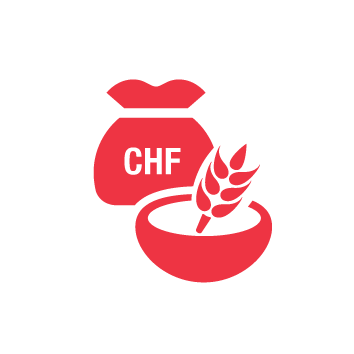 سبل المعيشة والاحتياجات الأساسيةالأشخاص المُستهدفون:الذكور:الإناث:الاحتياجات التمويلية (فرنك سويسري)رمز المُخرَج في البرنامج والميزانيةالنتيجة 1 بشأن سبل المعيشة والاحتياجات الأساسية: تستعيد وتُعزّز المجتمعات المحلية، ولا سيّما في المناطق المتضرّرة من الكارثة والأزمة، سبل معيشتهاالنتيجة 1 بشأن سبل المعيشة والاحتياجات الأساسية: تستعيد وتُعزّز المجتمعات المحلية، ولا سيّما في المناطق المتضرّرة من الكارثة والأزمة، سبل معيشتهاالنتيجة 1 بشأن سبل المعيشة والاحتياجات الأساسية: تستعيد وتُعزّز المجتمعات المحلية، ولا سيّما في المناطق المتضرّرة من الكارثة والأزمة، سبل معيشتهاالنتيجة 1 بشأن سبل المعيشة والاحتياجات الأساسية: تستعيد وتُعزّز المجتمعات المحلية، ولا سيّما في المناطق المتضرّرة من الكارثة والأزمة، سبل معيشتهاالنتيجة 1 بشأن سبل المعيشة والاحتياجات الأساسية: تستعيد وتُعزّز المجتمعات المحلية، ولا سيّما في المناطق المتضرّرة من الكارثة والأزمة، سبل معيشتهاالنتيجة 1 بشأن سبل المعيشة والاحتياجات الأساسية: تستعيد وتُعزّز المجتمعات المحلية، ولا سيّما في المناطق المتضرّرة من الكارثة والأزمة، سبل معيشتهاالنتيجة 1 بشأن سبل المعيشة والاحتياجات الأساسية: تستعيد وتُعزّز المجتمعات المحلية، ولا سيّما في المناطق المتضرّرة من الكارثة والأزمة، سبل معيشتهاالنتيجة 1 بشأن سبل المعيشة والاحتياجات الأساسية: تستعيد وتُعزّز المجتمعات المحلية، ولا سيّما في المناطق المتضرّرة من الكارثة والأزمة، سبل معيشتهايُرجى إضافة مؤشّر من ورقة البيانات الأساسية، مع مقصديُرجى إضافة مؤشّر من ورقة البيانات الأساسية، مع مقصديُرجى إضافة مؤشّر من ورقة البيانات الأساسية، مع مقصديُرجى إضافة مؤشّر من ورقة البيانات الأساسية، مع مقصديُرجى إضافة مؤشّر من ورقة البيانات الأساسية، مع مقصديُرجى إضافة مؤشّر من ورقة البيانات الأساسية، مع مقصديُرجى إضافة مؤشّر من ورقة البيانات الأساسية، مع مقصديُرجى إضافة مؤشّر من ورقة البيانات الأساسية، مع مقصديُرجى إضافة مؤشّر من ورقة البيانات الأساسية، مع مقصديُرجى إضافة مؤشّر من ورقة البيانات الأساسية، مع مقصدرمز المُخرَج في البرنامج والميزانيةالمُخرَج 1,1 بشأن سبل المعيشة والاحتياجات الأساسية: توفير التدريب على المهارات المهنية و/أو الأصول الإنتاجية لتحسين مصادر الدخل لدى المجموعة السكانية المستهدفةالمُخرَج 1,1 بشأن سبل المعيشة والاحتياجات الأساسية: توفير التدريب على المهارات المهنية و/أو الأصول الإنتاجية لتحسين مصادر الدخل لدى المجموعة السكانية المستهدفةالمُخرَج 1,1 بشأن سبل المعيشة والاحتياجات الأساسية: توفير التدريب على المهارات المهنية و/أو الأصول الإنتاجية لتحسين مصادر الدخل لدى المجموعة السكانية المستهدفةالمُخرَج 1,1 بشأن سبل المعيشة والاحتياجات الأساسية: توفير التدريب على المهارات المهنية و/أو الأصول الإنتاجية لتحسين مصادر الدخل لدى المجموعة السكانية المستهدفةالمُخرَج 1,1 بشأن سبل المعيشة والاحتياجات الأساسية: توفير التدريب على المهارات المهنية و/أو الأصول الإنتاجية لتحسين مصادر الدخل لدى المجموعة السكانية المستهدفةالمُخرَج 1,1 بشأن سبل المعيشة والاحتياجات الأساسية: توفير التدريب على المهارات المهنية و/أو الأصول الإنتاجية لتحسين مصادر الدخل لدى المجموعة السكانية المستهدفةالمُخرَج 1,1 بشأن سبل المعيشة والاحتياجات الأساسية: توفير التدريب على المهارات المهنية و/أو الأصول الإنتاجية لتحسين مصادر الدخل لدى المجموعة السكانية المستهدفةالمُخرَج 1,1 بشأن سبل المعيشة والاحتياجات الأساسية: توفير التدريب على المهارات المهنية و/أو الأصول الإنتاجية لتحسين مصادر الدخل لدى المجموعة السكانية المستهدفةيُرجى إضافة مؤشّر من ورقة البيانات الأساسية، مع مقصديُرجى إضافة مؤشّر من ورقة البيانات الأساسية، مع مقصديُرجى إضافة مؤشّر من ورقة البيانات الأساسية، مع مقصديُرجى إضافة مؤشّر من ورقة البيانات الأساسية، مع مقصديُرجى إضافة مؤشّر من ورقة البيانات الأساسية، مع مقصديُرجى إضافة مؤشّر من ورقة البيانات الأساسية، مع مقصديُرجى إضافة مؤشّر من ورقة البيانات الأساسية، مع مقصديُرجى إضافة مؤشّر من ورقة البيانات الأساسية، مع مقصديُرجى إضافة مؤشّر من ورقة البيانات الأساسية، مع مقصديُرجى إضافة مؤشّر من ورقة البيانات الأساسية، مع مقصدرمز المُخرَج في البرنامج والميزانيةالأنشطة المُخطّط لهاالأسبوع / الشهر123456778910111213141516AP007إجراء تحليل حول سبل المعيشة، بما في ذلك الآثار المرتبطة بالحماية والنوع الاجتماعي والإدماج AP007تقديم تدريب على المهارات المهنية مع التركيز على مسائل الحماية والنوع الاجتماعي والإدماج (مثلًا التخفيف من خطر العنف الجنسي والقائم على النوع الاجتماعي، والوصول إلى الأسر المعيشية التي تُعيلها النساء) – يمكن تقديمها على شكل تحويلات نقديةرمز المُخرَج في البرنامج والميزانيةالمُخرَج 1,2 بشأن سبل المعيشة والاحتياجات الأساسية: توفير مساعدات متعلّقة بالاحتياجات الأساسية لضمان أمن سبل المعيشة للمجتمعات الأكثر تضرُّرًا المُخرَج 1,2 بشأن سبل المعيشة والاحتياجات الأساسية: توفير مساعدات متعلّقة بالاحتياجات الأساسية لضمان أمن سبل المعيشة للمجتمعات الأكثر تضرُّرًا المُخرَج 1,2 بشأن سبل المعيشة والاحتياجات الأساسية: توفير مساعدات متعلّقة بالاحتياجات الأساسية لضمان أمن سبل المعيشة للمجتمعات الأكثر تضرُّرًا المُخرَج 1,2 بشأن سبل المعيشة والاحتياجات الأساسية: توفير مساعدات متعلّقة بالاحتياجات الأساسية لضمان أمن سبل المعيشة للمجتمعات الأكثر تضرُّرًا المُخرَج 1,2 بشأن سبل المعيشة والاحتياجات الأساسية: توفير مساعدات متعلّقة بالاحتياجات الأساسية لضمان أمن سبل المعيشة للمجتمعات الأكثر تضرُّرًا المُخرَج 1,2 بشأن سبل المعيشة والاحتياجات الأساسية: توفير مساعدات متعلّقة بالاحتياجات الأساسية لضمان أمن سبل المعيشة للمجتمعات الأكثر تضرُّرًا المُخرَج 1,2 بشأن سبل المعيشة والاحتياجات الأساسية: توفير مساعدات متعلّقة بالاحتياجات الأساسية لضمان أمن سبل المعيشة للمجتمعات الأكثر تضرُّرًا المُخرَج 1,2 بشأن سبل المعيشة والاحتياجات الأساسية: توفير مساعدات متعلّقة بالاحتياجات الأساسية لضمان أمن سبل المعيشة للمجتمعات الأكثر تضرُّرًا يُرجى إضافة مؤشّر من ورقة البيانات الأساسية، مع مقصديُرجى إضافة مؤشّر من ورقة البيانات الأساسية، مع مقصديُرجى إضافة مؤشّر من ورقة البيانات الأساسية، مع مقصديُرجى إضافة مؤشّر من ورقة البيانات الأساسية، مع مقصديُرجى إضافة مؤشّر من ورقة البيانات الأساسية، مع مقصديُرجى إضافة مؤشّر من ورقة البيانات الأساسية، مع مقصديُرجى إضافة مؤشّر من ورقة البيانات الأساسية، مع مقصديُرجى إضافة مؤشّر من ورقة البيانات الأساسية، مع مقصديُرجى إضافة مؤشّر من ورقة البيانات الأساسية، مع مقصديُرجى إضافة مؤشّر من ورقة البيانات الأساسية، مع مقصدرمز المُخرَج في البرنامج والميزانيةالأنشطة المُخطّط لهاالأسبوع / الشهر123456778910111213141516 AP008توزيع المواد المعيشية/المواد الغذائية الأساسية، التي قد تكون على شكل تحويلات نقدية AP008تحليل الاحتياجات الأساسية المختلفة للناس بحسب الجنس والسن والإعاقة AP008استشارة النساء والفتيات (أو غيرهنّ من الفئات الأكثر تضرُّرًا) بشأن الديناميكيات المرتبطة بإنفاق الدخل ضمن الأسرة المعيشيةرمز المُخرَج في البرنامج والميزانيةالمُخرَج 1,3 بشأن سبل المعيشة والاحتياجات الأساسية: تحسين أمن سبل معيشة الأُسَر المعيشية عبر أنشطة إنتاج الغذاء وتوليد الدخلالمُخرَج 1,3 بشأن سبل المعيشة والاحتياجات الأساسية: تحسين أمن سبل معيشة الأُسَر المعيشية عبر أنشطة إنتاج الغذاء وتوليد الدخلالمُخرَج 1,3 بشأن سبل المعيشة والاحتياجات الأساسية: تحسين أمن سبل معيشة الأُسَر المعيشية عبر أنشطة إنتاج الغذاء وتوليد الدخلالمُخرَج 1,3 بشأن سبل المعيشة والاحتياجات الأساسية: تحسين أمن سبل معيشة الأُسَر المعيشية عبر أنشطة إنتاج الغذاء وتوليد الدخلالمُخرَج 1,3 بشأن سبل المعيشة والاحتياجات الأساسية: تحسين أمن سبل معيشة الأُسَر المعيشية عبر أنشطة إنتاج الغذاء وتوليد الدخلالمُخرَج 1,3 بشأن سبل المعيشة والاحتياجات الأساسية: تحسين أمن سبل معيشة الأُسَر المعيشية عبر أنشطة إنتاج الغذاء وتوليد الدخلالمُخرَج 1,3 بشأن سبل المعيشة والاحتياجات الأساسية: تحسين أمن سبل معيشة الأُسَر المعيشية عبر أنشطة إنتاج الغذاء وتوليد الدخلالمُخرَج 1,3 بشأن سبل المعيشة والاحتياجات الأساسية: تحسين أمن سبل معيشة الأُسَر المعيشية عبر أنشطة إنتاج الغذاء وتوليد الدخليُرجى إضافة مؤشّر من ورقة البيانات الأساسية، مع مقصديُرجى إضافة مؤشّر من ورقة البيانات الأساسية، مع مقصديُرجى إضافة مؤشّر من ورقة البيانات الأساسية، مع مقصديُرجى إضافة مؤشّر من ورقة البيانات الأساسية، مع مقصديُرجى إضافة مؤشّر من ورقة البيانات الأساسية، مع مقصديُرجى إضافة مؤشّر من ورقة البيانات الأساسية، مع مقصديُرجى إضافة مؤشّر من ورقة البيانات الأساسية، مع مقصديُرجى إضافة مؤشّر من ورقة البيانات الأساسية، مع مقصديُرجى إضافة مؤشّر من ورقة البيانات الأساسية، مع مقصديُرجى إضافة مؤشّر من ورقة البيانات الأساسية، مع مقصدرمز المُخرَج في البرنامج والميزانيةالأنشطة المُخطّط لهاالأسبوع / الشهر123456778910111213141516 AP009إدراج الاعتبارات المتعلّقة بالحماية والنوع الاجتماعي والإدماج ضمن عمليات توزيع المواد المعيشية المرتبطة بالأمن (البذور/الزراعة، إلخ.)رمز المُخرَج في البرنامج والميزانيةالمُخرَج 1,4 بشأن سبل المعيشة والاحتياجات الأساسية: تنفيذ أنشطة لتوعية المجتمع المحلي حول تعزيز وحماية سبل المعيشة مع المجتمعات المستهدفة والجهات الفاعلة في القطاع العامالمُخرَج 1,4 بشأن سبل المعيشة والاحتياجات الأساسية: تنفيذ أنشطة لتوعية المجتمع المحلي حول تعزيز وحماية سبل المعيشة مع المجتمعات المستهدفة والجهات الفاعلة في القطاع العامالمُخرَج 1,4 بشأن سبل المعيشة والاحتياجات الأساسية: تنفيذ أنشطة لتوعية المجتمع المحلي حول تعزيز وحماية سبل المعيشة مع المجتمعات المستهدفة والجهات الفاعلة في القطاع العامالمُخرَج 1,4 بشأن سبل المعيشة والاحتياجات الأساسية: تنفيذ أنشطة لتوعية المجتمع المحلي حول تعزيز وحماية سبل المعيشة مع المجتمعات المستهدفة والجهات الفاعلة في القطاع العامالمُخرَج 1,4 بشأن سبل المعيشة والاحتياجات الأساسية: تنفيذ أنشطة لتوعية المجتمع المحلي حول تعزيز وحماية سبل المعيشة مع المجتمعات المستهدفة والجهات الفاعلة في القطاع العامالمُخرَج 1,4 بشأن سبل المعيشة والاحتياجات الأساسية: تنفيذ أنشطة لتوعية المجتمع المحلي حول تعزيز وحماية سبل المعيشة مع المجتمعات المستهدفة والجهات الفاعلة في القطاع العامالمُخرَج 1,4 بشأن سبل المعيشة والاحتياجات الأساسية: تنفيذ أنشطة لتوعية المجتمع المحلي حول تعزيز وحماية سبل المعيشة مع المجتمعات المستهدفة والجهات الفاعلة في القطاع العامالمُخرَج 1,4 بشأن سبل المعيشة والاحتياجات الأساسية: تنفيذ أنشطة لتوعية المجتمع المحلي حول تعزيز وحماية سبل المعيشة مع المجتمعات المستهدفة والجهات الفاعلة في القطاع العاميُرجى إضافة مؤشّر من ورقة البيانات الأساسية، مع مقصديُرجى إضافة مؤشّر من ورقة البيانات الأساسية، مع مقصديُرجى إضافة مؤشّر من ورقة البيانات الأساسية، مع مقصديُرجى إضافة مؤشّر من ورقة البيانات الأساسية، مع مقصديُرجى إضافة مؤشّر من ورقة البيانات الأساسية، مع مقصديُرجى إضافة مؤشّر من ورقة البيانات الأساسية، مع مقصديُرجى إضافة مؤشّر من ورقة البيانات الأساسية، مع مقصديُرجى إضافة مؤشّر من ورقة البيانات الأساسية، مع مقصديُرجى إضافة مؤشّر من ورقة البيانات الأساسية، مع مقصديُرجى إضافة مؤشّر من ورقة البيانات الأساسية، مع مقصدرمز المُخرَج في البرنامج والميزانيةالأنشطة المُخطّط لهاالأسبوع / الشهر123456778910111213141516 AP010تحقيق توازن بين الأشخاص من جميع الأنواع الاجتماعية والإعاقات في أنشطة التوعية المرتبطة بسبل المعيشةرمز المُخرَج في البرنامج والميزانيةالمُخرَج 1,5 بشأن سبل المعيشة والاحتياجات الأساسية: تقديم المنح النقدية غير المشروطة/المتعدّدة الاستعمالات لتلبية الاحتياجات الأساسية للأسر المعيشيةالمُخرَج 1,5 بشأن سبل المعيشة والاحتياجات الأساسية: تقديم المنح النقدية غير المشروطة/المتعدّدة الاستعمالات لتلبية الاحتياجات الأساسية للأسر المعيشيةالمُخرَج 1,5 بشأن سبل المعيشة والاحتياجات الأساسية: تقديم المنح النقدية غير المشروطة/المتعدّدة الاستعمالات لتلبية الاحتياجات الأساسية للأسر المعيشيةالمُخرَج 1,5 بشأن سبل المعيشة والاحتياجات الأساسية: تقديم المنح النقدية غير المشروطة/المتعدّدة الاستعمالات لتلبية الاحتياجات الأساسية للأسر المعيشيةالمُخرَج 1,5 بشأن سبل المعيشة والاحتياجات الأساسية: تقديم المنح النقدية غير المشروطة/المتعدّدة الاستعمالات لتلبية الاحتياجات الأساسية للأسر المعيشيةالمُخرَج 1,5 بشأن سبل المعيشة والاحتياجات الأساسية: تقديم المنح النقدية غير المشروطة/المتعدّدة الاستعمالات لتلبية الاحتياجات الأساسية للأسر المعيشيةالمُخرَج 1,5 بشأن سبل المعيشة والاحتياجات الأساسية: تقديم المنح النقدية غير المشروطة/المتعدّدة الاستعمالات لتلبية الاحتياجات الأساسية للأسر المعيشيةالمُخرَج 1,5 بشأن سبل المعيشة والاحتياجات الأساسية: تقديم المنح النقدية غير المشروطة/المتعدّدة الاستعمالات لتلبية الاحتياجات الأساسية للأسر المعيشيةيُرجى إضافة مؤشّر من ورقة البيانات الأساسية، مع مقصديُرجى إضافة مؤشّر من ورقة البيانات الأساسية، مع مقصديُرجى إضافة مؤشّر من ورقة البيانات الأساسية، مع مقصديُرجى إضافة مؤشّر من ورقة البيانات الأساسية، مع مقصديُرجى إضافة مؤشّر من ورقة البيانات الأساسية، مع مقصديُرجى إضافة مؤشّر من ورقة البيانات الأساسية، مع مقصديُرجى إضافة مؤشّر من ورقة البيانات الأساسية، مع مقصديُرجى إضافة مؤشّر من ورقة البيانات الأساسية، مع مقصديُرجى إضافة مؤشّر من ورقة البيانات الأساسية، مع مقصديُرجى إضافة مؤشّر من ورقة البيانات الأساسية، مع مقصدرمز المُخرَج في البرنامج والميزانيةالأنشطة المُخطّط لهاالأسبوع / الشهر123456778910111213141516AP081 أنشطة توعية على مستوى المجتمع المحلي حول كيفية التعامل مع قرارات الأسر المعيشية أو العائلات بشأن ترتيب الاحتياجات وفقًا للأولويةAP081تحليل مواقع أو طرق التوزيع استنادًا إلى المعايير الدنيا المتعلّقة بالحماية والنوع الاجتماعي والإدماج في حالات الطوارئ وتنفيذ خطة العمل الناتجة عن ذلك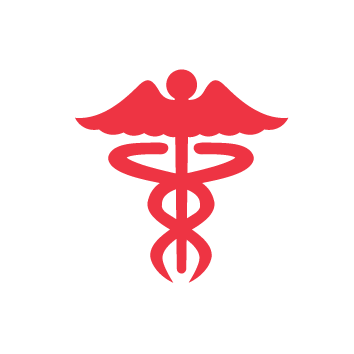 الصحةالأشخاص المُستهدفون:الذكور:الإناث:الاحتياجات التمويلية (فرنك سويسري)رمز المُخرَج في البرنامج والميزانيةالنتيجة 1 بشأن الصحة: التخفيض من المخاطر المباشرة على صحّة المجموعات السكانية المتضرّرةالنتيجة 1 بشأن الصحة: التخفيض من المخاطر المباشرة على صحّة المجموعات السكانية المتضرّرةالنتيجة 1 بشأن الصحة: التخفيض من المخاطر المباشرة على صحّة المجموعات السكانية المتضرّرةالنتيجة 1 بشأن الصحة: التخفيض من المخاطر المباشرة على صحّة المجموعات السكانية المتضرّرةالنتيجة 1 بشأن الصحة: التخفيض من المخاطر المباشرة على صحّة المجموعات السكانية المتضرّرةالنتيجة 1 بشأن الصحة: التخفيض من المخاطر المباشرة على صحّة المجموعات السكانية المتضرّرةالنتيجة 1 بشأن الصحة: التخفيض من المخاطر المباشرة على صحّة المجموعات السكانية المتضرّرةالنتيجة 1 بشأن الصحة: التخفيض من المخاطر المباشرة على صحّة المجموعات السكانية المتضرّرةيُرجى إضافة مؤشّر من ورقة البيانات الأساسية، مع مقصديُرجى إضافة مؤشّر من ورقة البيانات الأساسية، مع مقصديُرجى إضافة مؤشّر من ورقة البيانات الأساسية، مع مقصديُرجى إضافة مؤشّر من ورقة البيانات الأساسية، مع مقصديُرجى إضافة مؤشّر من ورقة البيانات الأساسية، مع مقصديُرجى إضافة مؤشّر من ورقة البيانات الأساسية، مع مقصديُرجى إضافة مؤشّر من ورقة البيانات الأساسية، مع مقصديُرجى إضافة مؤشّر من ورقة البيانات الأساسية، مع مقصديُرجى إضافة مؤشّر من ورقة البيانات الأساسية، مع مقصديُرجى إضافة مؤشّر من ورقة البيانات الأساسية، مع مقصدرمز المُخرَج في البرنامج والميزانيةالمُخرَج 1,1 بشأن الصحة: تقييم الوضع الصحي والمخاطر المباشرة باستخدام المبادئ التوجيهية المُتَّفق عليهاالمُخرَج 1,1 بشأن الصحة: تقييم الوضع الصحي والمخاطر المباشرة باستخدام المبادئ التوجيهية المُتَّفق عليهاالمُخرَج 1,1 بشأن الصحة: تقييم الوضع الصحي والمخاطر المباشرة باستخدام المبادئ التوجيهية المُتَّفق عليهاالمُخرَج 1,1 بشأن الصحة: تقييم الوضع الصحي والمخاطر المباشرة باستخدام المبادئ التوجيهية المُتَّفق عليهاالمُخرَج 1,1 بشأن الصحة: تقييم الوضع الصحي والمخاطر المباشرة باستخدام المبادئ التوجيهية المُتَّفق عليهاالمُخرَج 1,1 بشأن الصحة: تقييم الوضع الصحي والمخاطر المباشرة باستخدام المبادئ التوجيهية المُتَّفق عليهاالمُخرَج 1,1 بشأن الصحة: تقييم الوضع الصحي والمخاطر المباشرة باستخدام المبادئ التوجيهية المُتَّفق عليهاالمُخرَج 1,1 بشأن الصحة: تقييم الوضع الصحي والمخاطر المباشرة باستخدام المبادئ التوجيهية المُتَّفق عليهايُرجى إضافة مؤشّر من ورقة البيانات الأساسية، مع مقصديُرجى إضافة مؤشّر من ورقة البيانات الأساسية، مع مقصديُرجى إضافة مؤشّر من ورقة البيانات الأساسية، مع مقصديُرجى إضافة مؤشّر من ورقة البيانات الأساسية، مع مقصديُرجى إضافة مؤشّر من ورقة البيانات الأساسية، مع مقصديُرجى إضافة مؤشّر من ورقة البيانات الأساسية، مع مقصديُرجى إضافة مؤشّر من ورقة البيانات الأساسية، مع مقصديُرجى إضافة مؤشّر من ورقة البيانات الأساسية، مع مقصديُرجى إضافة مؤشّر من ورقة البيانات الأساسية، مع مقصديُرجى إضافة مؤشّر من ورقة البيانات الأساسية، مع مقصدرمز المُخرَج في البرنامج والميزانيةالأنشطة المُخطّط لهاالأسبوع / الشهر123456778910111213141516 AP021توزيع ×× (عدد) المستلزمات الصحية إلى ×× (عدد) من الأسر/المستفيدين في غضون ×× (عدد) من الأيام/الأسابيع/الأشهرAP021تدريب ×× من المتطوّعين على ترصُّد الأمراض المعدية بالتنسيق مع وزارة الصحة والمكاتب الصحية الإقليمية AP024دعم حملات التلقيح الجماعية بمساعدة ×× (عدد) من المتطوّعين من خلال الحشد الاجتماعي و/أو الرصد المستقلّ بالتنسيق مع وزارة الصحة/منظمة الصحة العالمية/اليونيسف AP021توزيع ×× (عدد) من المستلزمات الصحية إلى ×× (عدد) من الأسر/المستفيدين في غضون ×× (عدد) من الأيام/الأسابيع/الأشهررمز المُخرَج في البرنامج والميزانيةالمُخرَج 1,2 بشأن الصحة: توفير الإدارة الطبية السريعة للإصابات والأمراض لدى المجموعة السكانية المستهدفة المُخرَج 1,2 بشأن الصحة: توفير الإدارة الطبية السريعة للإصابات والأمراض لدى المجموعة السكانية المستهدفة المُخرَج 1,2 بشأن الصحة: توفير الإدارة الطبية السريعة للإصابات والأمراض لدى المجموعة السكانية المستهدفة المُخرَج 1,2 بشأن الصحة: توفير الإدارة الطبية السريعة للإصابات والأمراض لدى المجموعة السكانية المستهدفة المُخرَج 1,2 بشأن الصحة: توفير الإدارة الطبية السريعة للإصابات والأمراض لدى المجموعة السكانية المستهدفة المُخرَج 1,2 بشأن الصحة: توفير الإدارة الطبية السريعة للإصابات والأمراض لدى المجموعة السكانية المستهدفة المُخرَج 1,2 بشأن الصحة: توفير الإدارة الطبية السريعة للإصابات والأمراض لدى المجموعة السكانية المستهدفة المُخرَج 1,2 بشأن الصحة: توفير الإدارة الطبية السريعة للإصابات والأمراض لدى المجموعة السكانية المستهدفة يُرجى إضافة مؤشّر من ورقة البيانات الأساسية، مع مقصديُرجى إضافة مؤشّر من ورقة البيانات الأساسية، مع مقصديُرجى إضافة مؤشّر من ورقة البيانات الأساسية، مع مقصديُرجى إضافة مؤشّر من ورقة البيانات الأساسية، مع مقصديُرجى إضافة مؤشّر من ورقة البيانات الأساسية، مع مقصديُرجى إضافة مؤشّر من ورقة البيانات الأساسية، مع مقصديُرجى إضافة مؤشّر من ورقة البيانات الأساسية، مع مقصديُرجى إضافة مؤشّر من ورقة البيانات الأساسية، مع مقصديُرجى إضافة مؤشّر من ورقة البيانات الأساسية، مع مقصديُرجى إضافة مؤشّر من ورقة البيانات الأساسية، مع مقصدرمز المُخرَج في البرنامج والميزانيةالأنشطة المُخطّط لهاالأسبوع / الشهر123456778910111213141516 AP022تجهيز العيادات الصحية المتنقّلة برزمة الحد الأدنى من الخدمة الأولية (MISP)تدريب ×× من موظّفي العيادات الصحية المتنقّلة حول الإدارة السريرية للاغتصاب (وغيره من أشكال العنف الجنسي والقائم على النوع الاجتماعي)وضع إجراءات التشغيل المعيارية ومسار الإحالة للحالات المتخصّصة في مجال الصحة والحمايةرمز المُخرَج في البرنامج والميزانيةالمُخرَج 1,3 بشأن الصحة: تعزيز الصحة والوقاية المجتمعية من الأمراض لدى المجموعة السكانية المستهدفة  المُخرَج 1,3 بشأن الصحة: تعزيز الصحة والوقاية المجتمعية من الأمراض لدى المجموعة السكانية المستهدفة  المُخرَج 1,3 بشأن الصحة: تعزيز الصحة والوقاية المجتمعية من الأمراض لدى المجموعة السكانية المستهدفة  المُخرَج 1,3 بشأن الصحة: تعزيز الصحة والوقاية المجتمعية من الأمراض لدى المجموعة السكانية المستهدفة  المُخرَج 1,3 بشأن الصحة: تعزيز الصحة والوقاية المجتمعية من الأمراض لدى المجموعة السكانية المستهدفة  المُخرَج 1,3 بشأن الصحة: تعزيز الصحة والوقاية المجتمعية من الأمراض لدى المجموعة السكانية المستهدفة  المُخرَج 1,3 بشأن الصحة: تعزيز الصحة والوقاية المجتمعية من الأمراض لدى المجموعة السكانية المستهدفة  المُخرَج 1,3 بشأن الصحة: تعزيز الصحة والوقاية المجتمعية من الأمراض لدى المجموعة السكانية المستهدفة  يُرجى إضافة مؤشّر من ورقة البيانات الأساسية، مع مقصديُرجى إضافة مؤشّر من ورقة البيانات الأساسية، مع مقصديُرجى إضافة مؤشّر من ورقة البيانات الأساسية، مع مقصديُرجى إضافة مؤشّر من ورقة البيانات الأساسية، مع مقصديُرجى إضافة مؤشّر من ورقة البيانات الأساسية، مع مقصديُرجى إضافة مؤشّر من ورقة البيانات الأساسية، مع مقصديُرجى إضافة مؤشّر من ورقة البيانات الأساسية، مع مقصديُرجى إضافة مؤشّر من ورقة البيانات الأساسية، مع مقصديُرجى إضافة مؤشّر من ورقة البيانات الأساسية، مع مقصديُرجى إضافة مؤشّر من ورقة البيانات الأساسية، مع مقصدرمز المُخرَج في البرنامج والميزانيةالأنشطة المُخطّط لهاالأسبوع / الشهر123456778910111213141516 AP011تقديم الحصص التثقيفية المرتبطة بالصحة الجنسية والإنجابية في المجتمع، مع رسائل ملائمة لكلّ فئة عمرية، وتوفيرها في مجموعات صغيرة (مُصنَّفة بحسب الجنس مثلًا) (يمكن ربطها بمركز الكرامة في حال تم إنشاء مركز من هذا القبيل خلال الاستجابة)رمز المُخرَج في البرنامج والميزانيةالمُخرَج 1,4 بشأن الصحة: تنفيذ تدابير منع تفشّي الأوبئة ومكافحتهاالمُخرَج 1,4 بشأن الصحة: تنفيذ تدابير منع تفشّي الأوبئة ومكافحتهاالمُخرَج 1,4 بشأن الصحة: تنفيذ تدابير منع تفشّي الأوبئة ومكافحتهاالمُخرَج 1,4 بشأن الصحة: تنفيذ تدابير منع تفشّي الأوبئة ومكافحتهاالمُخرَج 1,4 بشأن الصحة: تنفيذ تدابير منع تفشّي الأوبئة ومكافحتهاالمُخرَج 1,4 بشأن الصحة: تنفيذ تدابير منع تفشّي الأوبئة ومكافحتهاالمُخرَج 1,4 بشأن الصحة: تنفيذ تدابير منع تفشّي الأوبئة ومكافحتهاالمُخرَج 1,4 بشأن الصحة: تنفيذ تدابير منع تفشّي الأوبئة ومكافحتهايُرجى إضافة مؤشّر من ورقة البيانات الأساسية، مع مقصديُرجى إضافة مؤشّر من ورقة البيانات الأساسية، مع مقصديُرجى إضافة مؤشّر من ورقة البيانات الأساسية، مع مقصديُرجى إضافة مؤشّر من ورقة البيانات الأساسية، مع مقصديُرجى إضافة مؤشّر من ورقة البيانات الأساسية، مع مقصديُرجى إضافة مؤشّر من ورقة البيانات الأساسية، مع مقصديُرجى إضافة مؤشّر من ورقة البيانات الأساسية، مع مقصديُرجى إضافة مؤشّر من ورقة البيانات الأساسية، مع مقصديُرجى إضافة مؤشّر من ورقة البيانات الأساسية، مع مقصديُرجى إضافة مؤشّر من ورقة البيانات الأساسية، مع مقصدرمز المُخرَج في البرنامج والميزانيةالأنشطة المُخطّط لهاالأسبوع / الشهر123456778910111213141516 AP021إنشاء وتدريب فرق للصحة المجتمعية (تعزيز الصحة) تمثّل المجموعة السكانية؟ أو فرق موجّهة للأشخاص الذين يعانون من موقف ضعفرمز المُخرَج في البرنامج والميزانيةالمُخرَج 1,5 بشأن الصحة: تقديم الدعم النفسي-الاجتماعي للمجموعة السكانية المستهدفةالمُخرَج 1,5 بشأن الصحة: تقديم الدعم النفسي-الاجتماعي للمجموعة السكانية المستهدفةالمُخرَج 1,5 بشأن الصحة: تقديم الدعم النفسي-الاجتماعي للمجموعة السكانية المستهدفةالمُخرَج 1,5 بشأن الصحة: تقديم الدعم النفسي-الاجتماعي للمجموعة السكانية المستهدفةالمُخرَج 1,5 بشأن الصحة: تقديم الدعم النفسي-الاجتماعي للمجموعة السكانية المستهدفةالمُخرَج 1,5 بشأن الصحة: تقديم الدعم النفسي-الاجتماعي للمجموعة السكانية المستهدفةالمُخرَج 1,5 بشأن الصحة: تقديم الدعم النفسي-الاجتماعي للمجموعة السكانية المستهدفةالمُخرَج 1,5 بشأن الصحة: تقديم الدعم النفسي-الاجتماعي للمجموعة السكانية المستهدفةيُرجى إضافة مؤشّر من ورقة البيانات الأساسية، مع مقصديُرجى إضافة مؤشّر من ورقة البيانات الأساسية، مع مقصديُرجى إضافة مؤشّر من ورقة البيانات الأساسية، مع مقصديُرجى إضافة مؤشّر من ورقة البيانات الأساسية، مع مقصديُرجى إضافة مؤشّر من ورقة البيانات الأساسية، مع مقصديُرجى إضافة مؤشّر من ورقة البيانات الأساسية، مع مقصديُرجى إضافة مؤشّر من ورقة البيانات الأساسية، مع مقصديُرجى إضافة مؤشّر من ورقة البيانات الأساسية، مع مقصديُرجى إضافة مؤشّر من ورقة البيانات الأساسية، مع مقصديُرجى إضافة مؤشّر من ورقة البيانات الأساسية، مع مقصدرمز المُخرَج في البرنامج والميزانيةالأنشطة المُخطّط لهاالأسبوع / الشهر123456778910111213141516AP023تحديد وتصميم وتطوير مسار إحالة شغّال لخدمات الصحة والدعم النفسي-الاجتماعي والحماية والخدمات القانونية، لحالات العنف الجنسي والقائم على النوع الاجتماعي أو حماية الطفل  AP023 (أو يمكن تمويلها أيضًا ضمن إطار AP034)تدريب ×× متطوّعين حول الدعم النفسي-الاجتماعي في الحالات المتخصّصة المتعلّقة بالحماية، مثل حالات العنف الجنسي والقائم على النوع الاجتماعي، وحماية الطفل، والاتّجار بالبشر AP023توفير الدعم النفسي-الاجتماعي للموظّفين والمتطوّعينرمز المُخرَج في البرنامج والميزانيةالمُخرَج 1,6 بشأن الصحة: معالجة سوء التغذية الحاد والشديد لدى المجموعة السكانية المستهدفة المُخرَج 1,6 بشأن الصحة: معالجة سوء التغذية الحاد والشديد لدى المجموعة السكانية المستهدفة المُخرَج 1,6 بشأن الصحة: معالجة سوء التغذية الحاد والشديد لدى المجموعة السكانية المستهدفة المُخرَج 1,6 بشأن الصحة: معالجة سوء التغذية الحاد والشديد لدى المجموعة السكانية المستهدفة المُخرَج 1,6 بشأن الصحة: معالجة سوء التغذية الحاد والشديد لدى المجموعة السكانية المستهدفة المُخرَج 1,6 بشأن الصحة: معالجة سوء التغذية الحاد والشديد لدى المجموعة السكانية المستهدفة المُخرَج 1,6 بشأن الصحة: معالجة سوء التغذية الحاد والشديد لدى المجموعة السكانية المستهدفة المُخرَج 1,6 بشأن الصحة: معالجة سوء التغذية الحاد والشديد لدى المجموعة السكانية المستهدفة يُرجى إضافة مؤشّر من ورقة البيانات الأساسية، مع مقصديُرجى إضافة مؤشّر من ورقة البيانات الأساسية، مع مقصديُرجى إضافة مؤشّر من ورقة البيانات الأساسية، مع مقصديُرجى إضافة مؤشّر من ورقة البيانات الأساسية، مع مقصديُرجى إضافة مؤشّر من ورقة البيانات الأساسية، مع مقصديُرجى إضافة مؤشّر من ورقة البيانات الأساسية، مع مقصديُرجى إضافة مؤشّر من ورقة البيانات الأساسية، مع مقصديُرجى إضافة مؤشّر من ورقة البيانات الأساسية، مع مقصديُرجى إضافة مؤشّر من ورقة البيانات الأساسية، مع مقصديُرجى إضافة مؤشّر من ورقة البيانات الأساسية، مع مقصدرمز المُخرَج في البرنامج والميزانيةالأنشطة المُخطّط لهاالأسبوع / الشهر123456778910111213141516 AP014رمز المُخرَج في البرنامج والميزانيةالمُخرَج 1,7 بشأن الصحة: الوقاية من فيروس نقص المناعة البشرية/الإيدز وتوفير المقومات الأساسية لإدارته المُخرَج 1,7 بشأن الصحة: الوقاية من فيروس نقص المناعة البشرية/الإيدز وتوفير المقومات الأساسية لإدارته المُخرَج 1,7 بشأن الصحة: الوقاية من فيروس نقص المناعة البشرية/الإيدز وتوفير المقومات الأساسية لإدارته المُخرَج 1,7 بشأن الصحة: الوقاية من فيروس نقص المناعة البشرية/الإيدز وتوفير المقومات الأساسية لإدارته المُخرَج 1,7 بشأن الصحة: الوقاية من فيروس نقص المناعة البشرية/الإيدز وتوفير المقومات الأساسية لإدارته المُخرَج 1,7 بشأن الصحة: الوقاية من فيروس نقص المناعة البشرية/الإيدز وتوفير المقومات الأساسية لإدارته المُخرَج 1,7 بشأن الصحة: الوقاية من فيروس نقص المناعة البشرية/الإيدز وتوفير المقومات الأساسية لإدارته المُخرَج 1,7 بشأن الصحة: الوقاية من فيروس نقص المناعة البشرية/الإيدز وتوفير المقومات الأساسية لإدارته يُرجى إضافة مؤشّر من ورقة البيانات الأساسية، مع مقصديُرجى إضافة مؤشّر من ورقة البيانات الأساسية، مع مقصديُرجى إضافة مؤشّر من ورقة البيانات الأساسية، مع مقصديُرجى إضافة مؤشّر من ورقة البيانات الأساسية، مع مقصديُرجى إضافة مؤشّر من ورقة البيانات الأساسية، مع مقصديُرجى إضافة مؤشّر من ورقة البيانات الأساسية، مع مقصديُرجى إضافة مؤشّر من ورقة البيانات الأساسية، مع مقصديُرجى إضافة مؤشّر من ورقة البيانات الأساسية، مع مقصديُرجى إضافة مؤشّر من ورقة البيانات الأساسية، مع مقصديُرجى إضافة مؤشّر من ورقة البيانات الأساسية، مع مقصدرمز المُخرَج في البرنامج والميزانيةالأنشطة المُخطّط لهاالأسبوع / الشهر123456778910111213141516 AP017تقديم حصص تثقيفية مرتبطة بالصحة الجنسية والإنجابية في المجتمع مع رسائل مناسبة لكلّ فئة عمرية مستهدفة، وتوفيرها في مجموعات صغيرة (مُصنَّفة بحسب الجنس مثلًا)رمز المُخرَج في البرنامج والميزانيةالمُخرَج 1,8 بشأن الصحة: تقديم الخدمات الأولية الدنيا المرتبطة بصحّة الأم والوليد في المجموعة السكانية المستهدفة  المُخرَج 1,8 بشأن الصحة: تقديم الخدمات الأولية الدنيا المرتبطة بصحّة الأم والوليد في المجموعة السكانية المستهدفة  المُخرَج 1,8 بشأن الصحة: تقديم الخدمات الأولية الدنيا المرتبطة بصحّة الأم والوليد في المجموعة السكانية المستهدفة  المُخرَج 1,8 بشأن الصحة: تقديم الخدمات الأولية الدنيا المرتبطة بصحّة الأم والوليد في المجموعة السكانية المستهدفة  المُخرَج 1,8 بشأن الصحة: تقديم الخدمات الأولية الدنيا المرتبطة بصحّة الأم والوليد في المجموعة السكانية المستهدفة  المُخرَج 1,8 بشأن الصحة: تقديم الخدمات الأولية الدنيا المرتبطة بصحّة الأم والوليد في المجموعة السكانية المستهدفة  المُخرَج 1,8 بشأن الصحة: تقديم الخدمات الأولية الدنيا المرتبطة بصحّة الأم والوليد في المجموعة السكانية المستهدفة  المُخرَج 1,8 بشأن الصحة: تقديم الخدمات الأولية الدنيا المرتبطة بصحّة الأم والوليد في المجموعة السكانية المستهدفة  يُرجى إضافة مؤشّر من ورقة البيانات الأساسية، مع مقصديُرجى إضافة مؤشّر من ورقة البيانات الأساسية، مع مقصديُرجى إضافة مؤشّر من ورقة البيانات الأساسية، مع مقصديُرجى إضافة مؤشّر من ورقة البيانات الأساسية، مع مقصديُرجى إضافة مؤشّر من ورقة البيانات الأساسية، مع مقصديُرجى إضافة مؤشّر من ورقة البيانات الأساسية، مع مقصديُرجى إضافة مؤشّر من ورقة البيانات الأساسية، مع مقصديُرجى إضافة مؤشّر من ورقة البيانات الأساسية، مع مقصديُرجى إضافة مؤشّر من ورقة البيانات الأساسية، مع مقصديُرجى إضافة مؤشّر من ورقة البيانات الأساسية، مع مقصدرمز المُخرَج في البرنامج والميزانيةالأنشطة المُخطّط لهاالأسبوع / الشهر123456778910111213141516 AP013رمز المُخرَج في البرنامج والميزانيةالمُخرَج 1,9 بشأن الصحة: الوصول إلى المجموعة السكانية المستهدفة بواسطة أنشطة البحث والإنقاذالمُخرَج 1,9 بشأن الصحة: الوصول إلى المجموعة السكانية المستهدفة بواسطة أنشطة البحث والإنقاذالمُخرَج 1,9 بشأن الصحة: الوصول إلى المجموعة السكانية المستهدفة بواسطة أنشطة البحث والإنقاذالمُخرَج 1,9 بشأن الصحة: الوصول إلى المجموعة السكانية المستهدفة بواسطة أنشطة البحث والإنقاذالمُخرَج 1,9 بشأن الصحة: الوصول إلى المجموعة السكانية المستهدفة بواسطة أنشطة البحث والإنقاذالمُخرَج 1,9 بشأن الصحة: الوصول إلى المجموعة السكانية المستهدفة بواسطة أنشطة البحث والإنقاذالمُخرَج 1,9 بشأن الصحة: الوصول إلى المجموعة السكانية المستهدفة بواسطة أنشطة البحث والإنقاذالمُخرَج 1,9 بشأن الصحة: الوصول إلى المجموعة السكانية المستهدفة بواسطة أنشطة البحث والإنقاذيُرجى إضافة مؤشّر من ورقة البيانات الأساسية، مع مقصديُرجى إضافة مؤشّر من ورقة البيانات الأساسية، مع مقصديُرجى إضافة مؤشّر من ورقة البيانات الأساسية، مع مقصديُرجى إضافة مؤشّر من ورقة البيانات الأساسية، مع مقصديُرجى إضافة مؤشّر من ورقة البيانات الأساسية، مع مقصديُرجى إضافة مؤشّر من ورقة البيانات الأساسية، مع مقصديُرجى إضافة مؤشّر من ورقة البيانات الأساسية، مع مقصديُرجى إضافة مؤشّر من ورقة البيانات الأساسية، مع مقصديُرجى إضافة مؤشّر من ورقة البيانات الأساسية، مع مقصديُرجى إضافة مؤشّر من ورقة البيانات الأساسية، مع مقصدرمز المُخرَج في البرنامج والميزانيةالأنشطة المُخطّط لهاالأسبوع / الشهر123456778910111213141516AP082 أنشطة البحث والإنقاذرمز المُخرَج في البرنامج والميزانيةالنتيجة 2 بشأن الصحة: تخفيض المخاطر الصحية التي تطال المجموعات السكانية المتضرّرة على المدى المتوسّطالنتيجة 2 بشأن الصحة: تخفيض المخاطر الصحية التي تطال المجموعات السكانية المتضرّرة على المدى المتوسّطالنتيجة 2 بشأن الصحة: تخفيض المخاطر الصحية التي تطال المجموعات السكانية المتضرّرة على المدى المتوسّطالنتيجة 2 بشأن الصحة: تخفيض المخاطر الصحية التي تطال المجموعات السكانية المتضرّرة على المدى المتوسّطالنتيجة 2 بشأن الصحة: تخفيض المخاطر الصحية التي تطال المجموعات السكانية المتضرّرة على المدى المتوسّطالنتيجة 2 بشأن الصحة: تخفيض المخاطر الصحية التي تطال المجموعات السكانية المتضرّرة على المدى المتوسّطالنتيجة 2 بشأن الصحة: تخفيض المخاطر الصحية التي تطال المجموعات السكانية المتضرّرة على المدى المتوسّطالنتيجة 2 بشأن الصحة: تخفيض المخاطر الصحية التي تطال المجموعات السكانية المتضرّرة على المدى المتوسّطيُرجى إضافة مؤشّر من ورقة البيانات الأساسية، مع مقصديُرجى إضافة مؤشّر من ورقة البيانات الأساسية، مع مقصديُرجى إضافة مؤشّر من ورقة البيانات الأساسية، مع مقصديُرجى إضافة مؤشّر من ورقة البيانات الأساسية، مع مقصديُرجى إضافة مؤشّر من ورقة البيانات الأساسية، مع مقصديُرجى إضافة مؤشّر من ورقة البيانات الأساسية، مع مقصديُرجى إضافة مؤشّر من ورقة البيانات الأساسية، مع مقصديُرجى إضافة مؤشّر من ورقة البيانات الأساسية، مع مقصديُرجى إضافة مؤشّر من ورقة البيانات الأساسية، مع مقصديُرجى إضافة مؤشّر من ورقة البيانات الأساسية، مع مقصدرمز المُخرَج في البرنامج والميزانيةالمُخرَج 2,1 بشأن الصحة: تقييم الوضع الصحي والمخاطر المباشرة بشكلٍ ملائمالمُخرَج 2,1 بشأن الصحة: تقييم الوضع الصحي والمخاطر المباشرة بشكلٍ ملائمالمُخرَج 2,1 بشأن الصحة: تقييم الوضع الصحي والمخاطر المباشرة بشكلٍ ملائمالمُخرَج 2,1 بشأن الصحة: تقييم الوضع الصحي والمخاطر المباشرة بشكلٍ ملائمالمُخرَج 2,1 بشأن الصحة: تقييم الوضع الصحي والمخاطر المباشرة بشكلٍ ملائمالمُخرَج 2,1 بشأن الصحة: تقييم الوضع الصحي والمخاطر المباشرة بشكلٍ ملائمالمُخرَج 2,1 بشأن الصحة: تقييم الوضع الصحي والمخاطر المباشرة بشكلٍ ملائمالمُخرَج 2,1 بشأن الصحة: تقييم الوضع الصحي والمخاطر المباشرة بشكلٍ ملائميُرجى إضافة مؤشّر من ورقة البيانات الأساسية، مع مقصديُرجى إضافة مؤشّر من ورقة البيانات الأساسية، مع مقصديُرجى إضافة مؤشّر من ورقة البيانات الأساسية، مع مقصديُرجى إضافة مؤشّر من ورقة البيانات الأساسية، مع مقصديُرجى إضافة مؤشّر من ورقة البيانات الأساسية، مع مقصديُرجى إضافة مؤشّر من ورقة البيانات الأساسية، مع مقصديُرجى إضافة مؤشّر من ورقة البيانات الأساسية، مع مقصديُرجى إضافة مؤشّر من ورقة البيانات الأساسية، مع مقصديُرجى إضافة مؤشّر من ورقة البيانات الأساسية، مع مقصديُرجى إضافة مؤشّر من ورقة البيانات الأساسية، مع مقصدرمز المُخرَج في البرنامج والميزانيةالأنشطة المُخطّط لهاالأسبوع / الشهر123456778910111213141516 AP011تدريب الموظّفين والمتطوّعين على تحديد وإحالة حالات العنف الجنسي والقائم على النوع الاجتماعي والمخاطر المرتبطة بحماية الطفل مباشرةً رمز المُخرَج في البرنامج والميزانيةالمُخرَج 2,2 بشأن الصحة: سدّ الثغرات في البنية التحتية الطبية لدى المجموعة السكانية المتضرّرة المُخرَج 2,2 بشأن الصحة: سدّ الثغرات في البنية التحتية الطبية لدى المجموعة السكانية المتضرّرة المُخرَج 2,2 بشأن الصحة: سدّ الثغرات في البنية التحتية الطبية لدى المجموعة السكانية المتضرّرة المُخرَج 2,2 بشأن الصحة: سدّ الثغرات في البنية التحتية الطبية لدى المجموعة السكانية المتضرّرة المُخرَج 2,2 بشأن الصحة: سدّ الثغرات في البنية التحتية الطبية لدى المجموعة السكانية المتضرّرة المُخرَج 2,2 بشأن الصحة: سدّ الثغرات في البنية التحتية الطبية لدى المجموعة السكانية المتضرّرة المُخرَج 2,2 بشأن الصحة: سدّ الثغرات في البنية التحتية الطبية لدى المجموعة السكانية المتضرّرة المُخرَج 2,2 بشأن الصحة: سدّ الثغرات في البنية التحتية الطبية لدى المجموعة السكانية المتضرّرة يُرجى إضافة مؤشّر من ورقة البيانات الأساسية، مع مقصديُرجى إضافة مؤشّر من ورقة البيانات الأساسية، مع مقصديُرجى إضافة مؤشّر من ورقة البيانات الأساسية، مع مقصديُرجى إضافة مؤشّر من ورقة البيانات الأساسية، مع مقصديُرجى إضافة مؤشّر من ورقة البيانات الأساسية، مع مقصديُرجى إضافة مؤشّر من ورقة البيانات الأساسية، مع مقصديُرجى إضافة مؤشّر من ورقة البيانات الأساسية، مع مقصديُرجى إضافة مؤشّر من ورقة البيانات الأساسية، مع مقصديُرجى إضافة مؤشّر من ورقة البيانات الأساسية، مع مقصديُرجى إضافة مؤشّر من ورقة البيانات الأساسية، مع مقصدرمز المُخرَج في البرنامج والميزانيةالأنشطة المُخطّط لهاالأسبوع / الشهر123456778910111213141516 AP025تقييم المرافق الطبية بحسب المعايير الدنيا للاتّحاد الدولي المتعلّقة بالحماية والنوع الاجتماعي والإدماج في حالات الطوارئ، ويشمل قسم الصحة (HD) المناصرة حول المسائل التي تم تحديدهارمز المُخرَج في البرنامج والميزانيةالمُخرَج 2,3 بشأن الصحة: توفير التدابير المجتمعية للوقاية من الأمراض وتعزيز الصحةالمُخرَج 2,3 بشأن الصحة: توفير التدابير المجتمعية للوقاية من الأمراض وتعزيز الصحةالمُخرَج 2,3 بشأن الصحة: توفير التدابير المجتمعية للوقاية من الأمراض وتعزيز الصحةالمُخرَج 2,3 بشأن الصحة: توفير التدابير المجتمعية للوقاية من الأمراض وتعزيز الصحةالمُخرَج 2,3 بشأن الصحة: توفير التدابير المجتمعية للوقاية من الأمراض وتعزيز الصحةالمُخرَج 2,3 بشأن الصحة: توفير التدابير المجتمعية للوقاية من الأمراض وتعزيز الصحةالمُخرَج 2,3 بشأن الصحة: توفير التدابير المجتمعية للوقاية من الأمراض وتعزيز الصحةالمُخرَج 2,3 بشأن الصحة: توفير التدابير المجتمعية للوقاية من الأمراض وتعزيز الصحةيُرجى إضافة مؤشّر من ورقة البيانات الأساسية، مع مقصديُرجى إضافة مؤشّر من ورقة البيانات الأساسية، مع مقصديُرجى إضافة مؤشّر من ورقة البيانات الأساسية، مع مقصديُرجى إضافة مؤشّر من ورقة البيانات الأساسية، مع مقصديُرجى إضافة مؤشّر من ورقة البيانات الأساسية، مع مقصديُرجى إضافة مؤشّر من ورقة البيانات الأساسية، مع مقصديُرجى إضافة مؤشّر من ورقة البيانات الأساسية، مع مقصديُرجى إضافة مؤشّر من ورقة البيانات الأساسية، مع مقصديُرجى إضافة مؤشّر من ورقة البيانات الأساسية، مع مقصديُرجى إضافة مؤشّر من ورقة البيانات الأساسية، مع مقصدرمز المُخرَج في البرنامج والميزانيةالأنشطة المُخطّط لهاالأسبوع / الشهر123456778910111213141516 AP011استقطاب المتطوّعين من مختلف الأنواع الاجتماعية في المجتمع وتدريبهم على تقديم خدمات الصحة المجتمعية والإسعافات الأولية AP011استقطاب المتطوّعين ذوي الإعاقة في المجتمع وتدريبهم على تقديم خدمات الصحة المجتمعية والإسعافات الأوليةرمز المُخرَج في البرنامج والميزانيةالمُخرَج 2,4 بشأن الصحة: تنفيذ تدابير الوقاية من الأوبئةالمُخرَج 2,4 بشأن الصحة: تنفيذ تدابير الوقاية من الأوبئةالمُخرَج 2,4 بشأن الصحة: تنفيذ تدابير الوقاية من الأوبئةالمُخرَج 2,4 بشأن الصحة: تنفيذ تدابير الوقاية من الأوبئةالمُخرَج 2,4 بشأن الصحة: تنفيذ تدابير الوقاية من الأوبئةالمُخرَج 2,4 بشأن الصحة: تنفيذ تدابير الوقاية من الأوبئةالمُخرَج 2,4 بشأن الصحة: تنفيذ تدابير الوقاية من الأوبئةالمُخرَج 2,4 بشأن الصحة: تنفيذ تدابير الوقاية من الأوبئةيُرجى إضافة مؤشّر من ورقة البيانات الأساسية، مع مقصديُرجى إضافة مؤشّر من ورقة البيانات الأساسية، مع مقصديُرجى إضافة مؤشّر من ورقة البيانات الأساسية، مع مقصديُرجى إضافة مؤشّر من ورقة البيانات الأساسية، مع مقصديُرجى إضافة مؤشّر من ورقة البيانات الأساسية، مع مقصديُرجى إضافة مؤشّر من ورقة البيانات الأساسية، مع مقصديُرجى إضافة مؤشّر من ورقة البيانات الأساسية، مع مقصديُرجى إضافة مؤشّر من ورقة البيانات الأساسية، مع مقصديُرجى إضافة مؤشّر من ورقة البيانات الأساسية، مع مقصديُرجى إضافة مؤشّر من ورقة البيانات الأساسية، مع مقصدرمز المُخرَج في البرنامج والميزانيةالأنشطة المُخطّط لهاالأسبوع / الشهر123456778910111213141516رمز المُخرَج في البرنامج والميزانيةالمُخرَج 2,5 بشأن الصحة: توفير الدعم النفسي-الاجتماعي المعمّم والشاملالمُخرَج 2,5 بشأن الصحة: توفير الدعم النفسي-الاجتماعي المعمّم والشاملالمُخرَج 2,5 بشأن الصحة: توفير الدعم النفسي-الاجتماعي المعمّم والشاملالمُخرَج 2,5 بشأن الصحة: توفير الدعم النفسي-الاجتماعي المعمّم والشاملالمُخرَج 2,5 بشأن الصحة: توفير الدعم النفسي-الاجتماعي المعمّم والشاملالمُخرَج 2,5 بشأن الصحة: توفير الدعم النفسي-الاجتماعي المعمّم والشاملالمُخرَج 2,5 بشأن الصحة: توفير الدعم النفسي-الاجتماعي المعمّم والشاملالمُخرَج 2,5 بشأن الصحة: توفير الدعم النفسي-الاجتماعي المعمّم والشامليُرجى إضافة مؤشّر من ورقة البيانات الأساسية، مع مقصديُرجى إضافة مؤشّر من ورقة البيانات الأساسية، مع مقصديُرجى إضافة مؤشّر من ورقة البيانات الأساسية، مع مقصديُرجى إضافة مؤشّر من ورقة البيانات الأساسية، مع مقصديُرجى إضافة مؤشّر من ورقة البيانات الأساسية، مع مقصديُرجى إضافة مؤشّر من ورقة البيانات الأساسية، مع مقصديُرجى إضافة مؤشّر من ورقة البيانات الأساسية، مع مقصديُرجى إضافة مؤشّر من ورقة البيانات الأساسية، مع مقصديُرجى إضافة مؤشّر من ورقة البيانات الأساسية، مع مقصديُرجى إضافة مؤشّر من ورقة البيانات الأساسية، مع مقصدرمز المُخرَج في البرنامج والميزانيةالأنشطة المُخطّط لهاالأسبوع / الشهر123456778910111213141516AP023توفير خدمات الدعم النفسي-الاجتماعي للضحايا الناجين من العنف، والعنف الجنسي والقائم على النوع الاجتماعي، وحماية الطفل، وإدراج هذه الخدمات في مسار الإحالة المحليّ (يجب ذكر ما إذا كانت هذه الخدمات ستندرج في العيادات، ووحدات الاستجابة لحالات الطوارئ، والفرق الصحية المتنقّلة، إلخ) AP023إنشاء ×× (عدد) من المساحات الآمنة للأطفال و×× عدد من المساحات الآمنة للأمّهات (يجب ذكر ما إذا كانت هذه الخدمات ستندرج في العيادات، ووحدات الاستجابة لحالات الطوارئ، والفرق الصحية المتنقّلة، إلخ)رمز المُخرَج في البرنامج والميزانيةالمُخرَج 2,6 بشأن الصحة: تخطيط وتنفيذ حدّ أدنى من الخدمات الشاملة للصحة الإنجابية على المدى البعيدالمُخرَج 2,6 بشأن الصحة: تخطيط وتنفيذ حدّ أدنى من الخدمات الشاملة للصحة الإنجابية على المدى البعيدالمُخرَج 2,6 بشأن الصحة: تخطيط وتنفيذ حدّ أدنى من الخدمات الشاملة للصحة الإنجابية على المدى البعيدالمُخرَج 2,6 بشأن الصحة: تخطيط وتنفيذ حدّ أدنى من الخدمات الشاملة للصحة الإنجابية على المدى البعيدالمُخرَج 2,6 بشأن الصحة: تخطيط وتنفيذ حدّ أدنى من الخدمات الشاملة للصحة الإنجابية على المدى البعيدالمُخرَج 2,6 بشأن الصحة: تخطيط وتنفيذ حدّ أدنى من الخدمات الشاملة للصحة الإنجابية على المدى البعيدالمُخرَج 2,6 بشأن الصحة: تخطيط وتنفيذ حدّ أدنى من الخدمات الشاملة للصحة الإنجابية على المدى البعيدالمُخرَج 2,6 بشأن الصحة: تخطيط وتنفيذ حدّ أدنى من الخدمات الشاملة للصحة الإنجابية على المدى البعيديُرجى إضافة مؤشّر من ورقة البيانات الأساسية، مع مقصديُرجى إضافة مؤشّر من ورقة البيانات الأساسية، مع مقصديُرجى إضافة مؤشّر من ورقة البيانات الأساسية، مع مقصديُرجى إضافة مؤشّر من ورقة البيانات الأساسية، مع مقصديُرجى إضافة مؤشّر من ورقة البيانات الأساسية، مع مقصديُرجى إضافة مؤشّر من ورقة البيانات الأساسية، مع مقصديُرجى إضافة مؤشّر من ورقة البيانات الأساسية، مع مقصديُرجى إضافة مؤشّر من ورقة البيانات الأساسية، مع مقصديُرجى إضافة مؤشّر من ورقة البيانات الأساسية، مع مقصديُرجى إضافة مؤشّر من ورقة البيانات الأساسية، مع مقصدرمز المُخرَج في البرنامج والميزانيةالأنشطة المُخطّط لهاالأسبوع / الشهر123456778910111213141516AP025 الخدمات الصحية الإنجابية للرجال والفتيان المراهقينAP025 الخدمات الصحية الإنجابية للنساء والفتيات المراهقات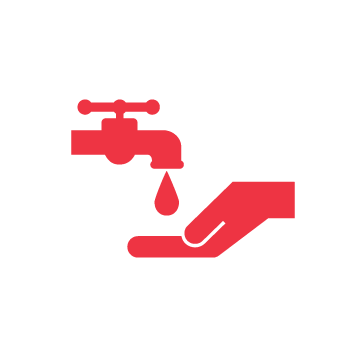 الماء والصرف الصحي والنظافة الصحيةالأشخاص المُستهدفون:الذكور:الإناث:الاحتياجات التمويلية (فرنك سويسري)رمز المُخرَج في البرنامج والميزانيةالنتيجة 1 بشأن الماء والصرف الصحي والنظافة الصحية: التخفيض المباشر لمخاطر الأمراض المنقولة بالمياه وتلك المرتبطة بالمياه في المجتمعات المستهدفةالنتيجة 1 بشأن الماء والصرف الصحي والنظافة الصحية: التخفيض المباشر لمخاطر الأمراض المنقولة بالمياه وتلك المرتبطة بالمياه في المجتمعات المستهدفةالنتيجة 1 بشأن الماء والصرف الصحي والنظافة الصحية: التخفيض المباشر لمخاطر الأمراض المنقولة بالمياه وتلك المرتبطة بالمياه في المجتمعات المستهدفةالنتيجة 1 بشأن الماء والصرف الصحي والنظافة الصحية: التخفيض المباشر لمخاطر الأمراض المنقولة بالمياه وتلك المرتبطة بالمياه في المجتمعات المستهدفةالنتيجة 1 بشأن الماء والصرف الصحي والنظافة الصحية: التخفيض المباشر لمخاطر الأمراض المنقولة بالمياه وتلك المرتبطة بالمياه في المجتمعات المستهدفةالنتيجة 1 بشأن الماء والصرف الصحي والنظافة الصحية: التخفيض المباشر لمخاطر الأمراض المنقولة بالمياه وتلك المرتبطة بالمياه في المجتمعات المستهدفةالنتيجة 1 بشأن الماء والصرف الصحي والنظافة الصحية: التخفيض المباشر لمخاطر الأمراض المنقولة بالمياه وتلك المرتبطة بالمياه في المجتمعات المستهدفةالنتيجة 1 بشأن الماء والصرف الصحي والنظافة الصحية: التخفيض المباشر لمخاطر الأمراض المنقولة بالمياه وتلك المرتبطة بالمياه في المجتمعات المستهدفةيُرجى إضافة مؤشّر من ورقة البيانات الأساسية، مع مقصديُرجى إضافة مؤشّر من ورقة البيانات الأساسية، مع مقصديُرجى إضافة مؤشّر من ورقة البيانات الأساسية، مع مقصديُرجى إضافة مؤشّر من ورقة البيانات الأساسية، مع مقصديُرجى إضافة مؤشّر من ورقة البيانات الأساسية، مع مقصديُرجى إضافة مؤشّر من ورقة البيانات الأساسية، مع مقصديُرجى إضافة مؤشّر من ورقة البيانات الأساسية، مع مقصديُرجى إضافة مؤشّر من ورقة البيانات الأساسية، مع مقصديُرجى إضافة مؤشّر من ورقة البيانات الأساسية، مع مقصديُرجى إضافة مؤشّر من ورقة البيانات الأساسية، مع مقصدرمز المُخرَج في البرنامج والميزانيةالمُخرَج 1,1 بشأن الماء والصرف الصحي والنظافة الصحية: التقييم المستمر لوضع الماء والصرف الصحي والنظافة الصحية في المجتمعات المستهدفةالمُخرَج 1,1 بشأن الماء والصرف الصحي والنظافة الصحية: التقييم المستمر لوضع الماء والصرف الصحي والنظافة الصحية في المجتمعات المستهدفةالمُخرَج 1,1 بشأن الماء والصرف الصحي والنظافة الصحية: التقييم المستمر لوضع الماء والصرف الصحي والنظافة الصحية في المجتمعات المستهدفةالمُخرَج 1,1 بشأن الماء والصرف الصحي والنظافة الصحية: التقييم المستمر لوضع الماء والصرف الصحي والنظافة الصحية في المجتمعات المستهدفةالمُخرَج 1,1 بشأن الماء والصرف الصحي والنظافة الصحية: التقييم المستمر لوضع الماء والصرف الصحي والنظافة الصحية في المجتمعات المستهدفةالمُخرَج 1,1 بشأن الماء والصرف الصحي والنظافة الصحية: التقييم المستمر لوضع الماء والصرف الصحي والنظافة الصحية في المجتمعات المستهدفةالمُخرَج 1,1 بشأن الماء والصرف الصحي والنظافة الصحية: التقييم المستمر لوضع الماء والصرف الصحي والنظافة الصحية في المجتمعات المستهدفةالمُخرَج 1,1 بشأن الماء والصرف الصحي والنظافة الصحية: التقييم المستمر لوضع الماء والصرف الصحي والنظافة الصحية في المجتمعات المستهدفةيُرجى إضافة مؤشّر من ورقة البيانات الأساسية، مع مقصديُرجى إضافة مؤشّر من ورقة البيانات الأساسية، مع مقصديُرجى إضافة مؤشّر من ورقة البيانات الأساسية، مع مقصديُرجى إضافة مؤشّر من ورقة البيانات الأساسية، مع مقصديُرجى إضافة مؤشّر من ورقة البيانات الأساسية، مع مقصديُرجى إضافة مؤشّر من ورقة البيانات الأساسية، مع مقصديُرجى إضافة مؤشّر من ورقة البيانات الأساسية، مع مقصديُرجى إضافة مؤشّر من ورقة البيانات الأساسية، مع مقصديُرجى إضافة مؤشّر من ورقة البيانات الأساسية، مع مقصديُرجى إضافة مؤشّر من ورقة البيانات الأساسية، مع مقصدرمز المُخرَج في البرنامج والميزانيةالأنشطة المُخطّط لهاالأسبوع / الشهر123456778910111213141516 AP026تدريب متطوّعي الصليب الأحمر على إجراء تقييمات للماء والصرف الصحي والنظافة الصحية تماشيًا مع كافّة المعايير والمقاييس AP026إجراء تقييم أوّلي لوضع الماء والصرف الصحي والنظافة الصحية في المجتمعات المستهدفة (استنادًا إلى المعايير الدنيا المتعلّقة بالحماية والنوع الاجتماعي والإدماج) AP026رصد وضع الماء والصرف الصحي والنظافة الصحية في المجتمعات المستهدفة باستمرار بواسطة المعايير الدنيا للحماية والنوع الاجتماعي والإدماج AP026تنظيم وتدريب لِجان المياه المجتمعية التي تمثّل المجموعات المسؤولة عن إدارة المياه، وضمان التوازن بين الجنسَيْن AP026التنسيق مع الجهات الفاعلة الأخرى في قطاع الماء والصرف الصحي بشأن احتياجات الفئات المستهدفة والاستجابة الملائمةرمز المُخرَج في البرنامج والميزانيةالمُخرَج 1,2 بشأن الماء والصرف الصحي والنظافة الصحية: توفير الوصول اليومي للمجموعة السكانية المستهدفة إلى المياه الآمنة التي تستوفي معايير "اسفير" ومنظمة الصحة العالمية من ناحية الكمية والجودةالمُخرَج 1,2 بشأن الماء والصرف الصحي والنظافة الصحية: توفير الوصول اليومي للمجموعة السكانية المستهدفة إلى المياه الآمنة التي تستوفي معايير "اسفير" ومنظمة الصحة العالمية من ناحية الكمية والجودةالمُخرَج 1,2 بشأن الماء والصرف الصحي والنظافة الصحية: توفير الوصول اليومي للمجموعة السكانية المستهدفة إلى المياه الآمنة التي تستوفي معايير "اسفير" ومنظمة الصحة العالمية من ناحية الكمية والجودةالمُخرَج 1,2 بشأن الماء والصرف الصحي والنظافة الصحية: توفير الوصول اليومي للمجموعة السكانية المستهدفة إلى المياه الآمنة التي تستوفي معايير "اسفير" ومنظمة الصحة العالمية من ناحية الكمية والجودةالمُخرَج 1,2 بشأن الماء والصرف الصحي والنظافة الصحية: توفير الوصول اليومي للمجموعة السكانية المستهدفة إلى المياه الآمنة التي تستوفي معايير "اسفير" ومنظمة الصحة العالمية من ناحية الكمية والجودةالمُخرَج 1,2 بشأن الماء والصرف الصحي والنظافة الصحية: توفير الوصول اليومي للمجموعة السكانية المستهدفة إلى المياه الآمنة التي تستوفي معايير "اسفير" ومنظمة الصحة العالمية من ناحية الكمية والجودةالمُخرَج 1,2 بشأن الماء والصرف الصحي والنظافة الصحية: توفير الوصول اليومي للمجموعة السكانية المستهدفة إلى المياه الآمنة التي تستوفي معايير "اسفير" ومنظمة الصحة العالمية من ناحية الكمية والجودةالمُخرَج 1,2 بشأن الماء والصرف الصحي والنظافة الصحية: توفير الوصول اليومي للمجموعة السكانية المستهدفة إلى المياه الآمنة التي تستوفي معايير "اسفير" ومنظمة الصحة العالمية من ناحية الكمية والجودةيُرجى إضافة مؤشّر من ورقة البيانات الأساسية، مع مقصديُرجى إضافة مؤشّر من ورقة البيانات الأساسية، مع مقصديُرجى إضافة مؤشّر من ورقة البيانات الأساسية، مع مقصديُرجى إضافة مؤشّر من ورقة البيانات الأساسية، مع مقصديُرجى إضافة مؤشّر من ورقة البيانات الأساسية، مع مقصديُرجى إضافة مؤشّر من ورقة البيانات الأساسية، مع مقصديُرجى إضافة مؤشّر من ورقة البيانات الأساسية، مع مقصديُرجى إضافة مؤشّر من ورقة البيانات الأساسية، مع مقصديُرجى إضافة مؤشّر من ورقة البيانات الأساسية، مع مقصديُرجى إضافة مؤشّر من ورقة البيانات الأساسية، مع مقصدرمز المُخرَج في البرنامج والميزانيةالأنشطة المُخطّط لهاالأسبوع / الشهر123456778910111213141516AP026توفير المياه الآمنة والمتاحة لـ×× شخص في المجتمعات المستهدفة من خلال [تحديد مصدر المياه: مثل نقل الماء بالشاحنات، أو إعادة تأهيل الآبار أو شبكة الأنابيب، أو محطات معالجة الماء المتنقّلة، أو معالجة المياه المنزلية].AP026رصد استعمالات الماء بواسطة المسوحات على صعيد الأسر المعيشية واختبارات فحص جودة المياه المنزلية AP026- في حال معالجة المياه المنزلية:AP026تحديد الطريقة الملائمة لمعالجة المياه المنزلية في كل مجتمع استنادًا إلى الفعالية وما يفضّله المستخدمون AP026توزيع ×× منتجات لمعالجة المياه المنزلية [تحديد نوعها: أقراص كلور، أو أكياس، أو الكلور السائل، أو المصافي]، على أن تكون كافية لـ×× شخص ولمدّة ×× يوم AP026تدريب مجموعات سكانية من المجتمعات المستهدفة (تحديد نوع التدريب: تدريب حول التخزين الآمن للماء، والاستخدام الآمن لمنتجات معالجة الماء) AP026رصد عمليات معالجة المياه وتخزينها بواسطة المسوحات على صعيد الأسر المعيشية واختبارات فحص جودة المياه المنزليةرمز المُخرَج في البرنامج والميزانيةالمُخرَج 1,3 بشأن الماء والصرف الصحي والنظافة الصحية: توفير مكوّنات الصرف الصحي الملائمة للمجموعة السكانية المستهدفة التي تستوفي معايير "اسفير" الإنسانية من ناحية الكمية والجودةالمُخرَج 1,3 بشأن الماء والصرف الصحي والنظافة الصحية: توفير مكوّنات الصرف الصحي الملائمة للمجموعة السكانية المستهدفة التي تستوفي معايير "اسفير" الإنسانية من ناحية الكمية والجودةالمُخرَج 1,3 بشأن الماء والصرف الصحي والنظافة الصحية: توفير مكوّنات الصرف الصحي الملائمة للمجموعة السكانية المستهدفة التي تستوفي معايير "اسفير" الإنسانية من ناحية الكمية والجودةالمُخرَج 1,3 بشأن الماء والصرف الصحي والنظافة الصحية: توفير مكوّنات الصرف الصحي الملائمة للمجموعة السكانية المستهدفة التي تستوفي معايير "اسفير" الإنسانية من ناحية الكمية والجودةالمُخرَج 1,3 بشأن الماء والصرف الصحي والنظافة الصحية: توفير مكوّنات الصرف الصحي الملائمة للمجموعة السكانية المستهدفة التي تستوفي معايير "اسفير" الإنسانية من ناحية الكمية والجودةالمُخرَج 1,3 بشأن الماء والصرف الصحي والنظافة الصحية: توفير مكوّنات الصرف الصحي الملائمة للمجموعة السكانية المستهدفة التي تستوفي معايير "اسفير" الإنسانية من ناحية الكمية والجودةالمُخرَج 1,3 بشأن الماء والصرف الصحي والنظافة الصحية: توفير مكوّنات الصرف الصحي الملائمة للمجموعة السكانية المستهدفة التي تستوفي معايير "اسفير" الإنسانية من ناحية الكمية والجودةالمُخرَج 1,3 بشأن الماء والصرف الصحي والنظافة الصحية: توفير مكوّنات الصرف الصحي الملائمة للمجموعة السكانية المستهدفة التي تستوفي معايير "اسفير" الإنسانية من ناحية الكمية والجودةيُرجى إضافة مؤشّر من ورقة البيانات الأساسية، مع مقصديُرجى إضافة مؤشّر من ورقة البيانات الأساسية، مع مقصديُرجى إضافة مؤشّر من ورقة البيانات الأساسية، مع مقصديُرجى إضافة مؤشّر من ورقة البيانات الأساسية، مع مقصديُرجى إضافة مؤشّر من ورقة البيانات الأساسية، مع مقصديُرجى إضافة مؤشّر من ورقة البيانات الأساسية، مع مقصديُرجى إضافة مؤشّر من ورقة البيانات الأساسية، مع مقصديُرجى إضافة مؤشّر من ورقة البيانات الأساسية، مع مقصديُرجى إضافة مؤشّر من ورقة البيانات الأساسية، مع مقصديُرجى إضافة مؤشّر من ورقة البيانات الأساسية، مع مقصدرمز المُخرَج في البرنامج والميزانيةالأنشطة المُخطّط لهاالأسبوع / الشهر123456778910111213141516 AP028اختيار تصميم المراحيض استنادًا إلى المشاورات مع المجتمعات المستهدفة آخذين بعين الاعتبار التفضيلات المرتبطة بالعادات الثقافية، والسلامة، والقدرة على الوصول للأطفال وذوي الإعاقة، وممارسات التنظيف، والمعايير الوطنية، والنظافة الصحية خلال فترة الحيض، إضافةً إلى الأثر البيئي والاستدامةAP028بناء ×× مراحيض في ×× [تحديد الموقع: المنازل، أو المدارس، أو المراكز الصحية، أو الأماكن العامة] لـ×× شخص. [ملاحظة: يجب أن يوازي عدد المستفيدين من الصرف الصحي عدد المستفيدين من المياه، إلّا إذا تم توفير تفسير كافٍ خلافًا لذلك]AP028بناء ×× مراحيض متاحة وملائمة للإناث في المدارس والمراكز الصحية والأماكن العامةAP028الحرص على تنظيف وصيانة المراحيض من خلال [تحديد خطة تنظيف وصيانة المراحيض: الحشد المجتمعي أو إدارة عاملي النظافة.]AP028تجهيز المراحيض بمرافق لغسل اليدَيْن، ومواد للتطهير أو المياه، ومواد إدارة النظافة الصحية خلال فترة الحيض، والحرص على بقائها شغّالةAP028إجراء [تحديد أنشطة الصرف الصحي البيئي: التصريف، ومكافحة النواقل، والنفايات الصلبة] في المجتمعات المستهدفة-أو- AP028حشد المجتمعات المستهدفة لبناء ×× مراحيض وتنفيذ أنشطة صرف صحي بيئي  رمز المُخرَج في البرنامج والميزانيةالمُخرَج 1,4 بشأن الماء والصرف الصحي والنظافة الصحية: توفير أنشطة تعزيز النظافة الصحية التي تستوفي معايير "اسفير" من ناحية تحديد واستخدام مواد النظافة الصحية للمجموعة السكانية المستهدفةالمُخرَج 1,4 بشأن الماء والصرف الصحي والنظافة الصحية: توفير أنشطة تعزيز النظافة الصحية التي تستوفي معايير "اسفير" من ناحية تحديد واستخدام مواد النظافة الصحية للمجموعة السكانية المستهدفةالمُخرَج 1,4 بشأن الماء والصرف الصحي والنظافة الصحية: توفير أنشطة تعزيز النظافة الصحية التي تستوفي معايير "اسفير" من ناحية تحديد واستخدام مواد النظافة الصحية للمجموعة السكانية المستهدفةالمُخرَج 1,4 بشأن الماء والصرف الصحي والنظافة الصحية: توفير أنشطة تعزيز النظافة الصحية التي تستوفي معايير "اسفير" من ناحية تحديد واستخدام مواد النظافة الصحية للمجموعة السكانية المستهدفةالمُخرَج 1,4 بشأن الماء والصرف الصحي والنظافة الصحية: توفير أنشطة تعزيز النظافة الصحية التي تستوفي معايير "اسفير" من ناحية تحديد واستخدام مواد النظافة الصحية للمجموعة السكانية المستهدفةالمُخرَج 1,4 بشأن الماء والصرف الصحي والنظافة الصحية: توفير أنشطة تعزيز النظافة الصحية التي تستوفي معايير "اسفير" من ناحية تحديد واستخدام مواد النظافة الصحية للمجموعة السكانية المستهدفةالمُخرَج 1,4 بشأن الماء والصرف الصحي والنظافة الصحية: توفير أنشطة تعزيز النظافة الصحية التي تستوفي معايير "اسفير" من ناحية تحديد واستخدام مواد النظافة الصحية للمجموعة السكانية المستهدفةالمُخرَج 1,4 بشأن الماء والصرف الصحي والنظافة الصحية: توفير أنشطة تعزيز النظافة الصحية التي تستوفي معايير "اسفير" من ناحية تحديد واستخدام مواد النظافة الصحية للمجموعة السكانية المستهدفةيُرجى إضافة مؤشّر من ورقة البيانات الأساسية، مع مقصديُرجى إضافة مؤشّر من ورقة البيانات الأساسية، مع مقصديُرجى إضافة مؤشّر من ورقة البيانات الأساسية، مع مقصديُرجى إضافة مؤشّر من ورقة البيانات الأساسية، مع مقصديُرجى إضافة مؤشّر من ورقة البيانات الأساسية، مع مقصديُرجى إضافة مؤشّر من ورقة البيانات الأساسية، مع مقصديُرجى إضافة مؤشّر من ورقة البيانات الأساسية، مع مقصديُرجى إضافة مؤشّر من ورقة البيانات الأساسية، مع مقصديُرجى إضافة مؤشّر من ورقة البيانات الأساسية، مع مقصديُرجى إضافة مؤشّر من ورقة البيانات الأساسية، مع مقصدرمز المُخرَج في البرنامج والميزانيةالأنشطة المُخطّط لهاالأسبوع / الشهر123456778910111213141516 AP030تقييم الاحتياجات: تحديد المسائل المرتبطة بالنظافة الصحية وتقييم القدرة على معالجة المشكلةAP030اختيار المجموعات المستهدفة، والرسائل الأساسية، وطرق التواصل مع الفئات المستهدفة (الإعلام الجماهيري والتواصل بين الأشخاص)  AP030وضع خطة تواصل خاصّة بالنظافة الصحية وتدريب المتطوّعين على تنفيذ الأنشطة الواردة في خطّة التواصلAP030تصميم/طباعة المواد المرتبطة بالإعلام والتثقيف والتواصلAP030تقييم التقدُّم المُحرَز والنتائجAP030إشراك جميع شرائح المجتمع في تصميم مرافق الماء والصرف الصحي وضمان قبولهاAP030بناء أو التشجيع على بناء مرافق لغسل اليدَيْن وصيانتها في المجتمعات المُستهدفةرمز المُخرَج في البرنامج والميزانيةالمُخرَج 1,5 بشأن الماء والصرف الصحي والنظافة الصحية: توفير المواد المرتبطة بالنظافة الصحية (مواد غير غذائية) التي تستوفي معايير "اسفير" للمجموعة السكانية المستهدفة، والتدريب على كيفية استخدامها  المُخرَج 1,5 بشأن الماء والصرف الصحي والنظافة الصحية: توفير المواد المرتبطة بالنظافة الصحية (مواد غير غذائية) التي تستوفي معايير "اسفير" للمجموعة السكانية المستهدفة، والتدريب على كيفية استخدامها  المُخرَج 1,5 بشأن الماء والصرف الصحي والنظافة الصحية: توفير المواد المرتبطة بالنظافة الصحية (مواد غير غذائية) التي تستوفي معايير "اسفير" للمجموعة السكانية المستهدفة، والتدريب على كيفية استخدامها  المُخرَج 1,5 بشأن الماء والصرف الصحي والنظافة الصحية: توفير المواد المرتبطة بالنظافة الصحية (مواد غير غذائية) التي تستوفي معايير "اسفير" للمجموعة السكانية المستهدفة، والتدريب على كيفية استخدامها  المُخرَج 1,5 بشأن الماء والصرف الصحي والنظافة الصحية: توفير المواد المرتبطة بالنظافة الصحية (مواد غير غذائية) التي تستوفي معايير "اسفير" للمجموعة السكانية المستهدفة، والتدريب على كيفية استخدامها  المُخرَج 1,5 بشأن الماء والصرف الصحي والنظافة الصحية: توفير المواد المرتبطة بالنظافة الصحية (مواد غير غذائية) التي تستوفي معايير "اسفير" للمجموعة السكانية المستهدفة، والتدريب على كيفية استخدامها  المُخرَج 1,5 بشأن الماء والصرف الصحي والنظافة الصحية: توفير المواد المرتبطة بالنظافة الصحية (مواد غير غذائية) التي تستوفي معايير "اسفير" للمجموعة السكانية المستهدفة، والتدريب على كيفية استخدامها  المُخرَج 1,5 بشأن الماء والصرف الصحي والنظافة الصحية: توفير المواد المرتبطة بالنظافة الصحية (مواد غير غذائية) التي تستوفي معايير "اسفير" للمجموعة السكانية المستهدفة، والتدريب على كيفية استخدامها  يُرجى إضافة مؤشّر من ورقة البيانات الأساسية، مع مقصديُرجى إضافة مؤشّر من ورقة البيانات الأساسية، مع مقصديُرجى إضافة مؤشّر من ورقة البيانات الأساسية، مع مقصديُرجى إضافة مؤشّر من ورقة البيانات الأساسية، مع مقصديُرجى إضافة مؤشّر من ورقة البيانات الأساسية، مع مقصديُرجى إضافة مؤشّر من ورقة البيانات الأساسية، مع مقصديُرجى إضافة مؤشّر من ورقة البيانات الأساسية، مع مقصديُرجى إضافة مؤشّر من ورقة البيانات الأساسية، مع مقصديُرجى إضافة مؤشّر من ورقة البيانات الأساسية، مع مقصديُرجى إضافة مؤشّر من ورقة البيانات الأساسية، مع مقصدرمز المُخرَج في البرنامج والميزانيةالأنشطة المُخطّط لهاالأسبوع / الشهر123456778910111213141516AP030تحديد الاحتياجات من المواد غير الغذائية المرتبطة بالنظافة الصحية، بما في ذلك الصابون، وتخزين المياه، والنظافة الصحية خلال فترة الحيض لكلّ مجتمع استنادًا إلى المخاطر المتعلّقة بالصحة وما يفضّله المستخدمون في المجتمعات المستهدفة بالتنسيق مع المجموعة أو الفرقة المعنيّة بالماء والصرف الصحي والنظافة الصحيةAP030توزيع ×× رُزَم للنظافة الصحية لـ×× شخص وتكفي لمدّة ×× أشهر؛ والاستعانة بالمتطوّعات في عمليات التوزيع والتثقيف للنساء المتضرّرات حول المنتجات الخاصّة بالنظافة الصحية في فترة الحيضAP030تدريب فئات معيّنة في المجتمعات المستهدفة على استخدام رُزَم النظافة الصحية الموزَّعةAP030التخطيط للمزيد من عمليات التوزيع وتنفيذها لبعض المجموعات المستهدفة (كالنساء اللواتي لا يقدرن على مغادرة المنزل، أو النساء الحوامل، أو الأمهات المرضعات، أو الأسر المعيشية التي يعيلها أطفال، والأشخاص ذوي الإعاقة أو غيرهم من المجموعات المستهدفة)AP030رصد استخدام رُزَم النظافة الصحية ومنتجات معالجة المياه ومستوى رضا المستخدمين من خلال المسوحات على صعيد الأسر المعيشية واختبارات فحص جودة المياه المنزلية رمز المُخرَج في البرنامج والميزانيةالنتيجة 2 بشأن الماء والصرف الصحي والنظافة الصحية: التخفيض المستدام لمخاطر الأمراض المنقولة بالمياه  والأمراض المرتبطة بالمياه في المجتمعات المستهدفة خلال مرحلة التعافيالنتيجة 2 بشأن الماء والصرف الصحي والنظافة الصحية: التخفيض المستدام لمخاطر الأمراض المنقولة بالمياه  والأمراض المرتبطة بالمياه في المجتمعات المستهدفة خلال مرحلة التعافيالنتيجة 2 بشأن الماء والصرف الصحي والنظافة الصحية: التخفيض المستدام لمخاطر الأمراض المنقولة بالمياه  والأمراض المرتبطة بالمياه في المجتمعات المستهدفة خلال مرحلة التعافيالنتيجة 2 بشأن الماء والصرف الصحي والنظافة الصحية: التخفيض المستدام لمخاطر الأمراض المنقولة بالمياه  والأمراض المرتبطة بالمياه في المجتمعات المستهدفة خلال مرحلة التعافيالنتيجة 2 بشأن الماء والصرف الصحي والنظافة الصحية: التخفيض المستدام لمخاطر الأمراض المنقولة بالمياه  والأمراض المرتبطة بالمياه في المجتمعات المستهدفة خلال مرحلة التعافيالنتيجة 2 بشأن الماء والصرف الصحي والنظافة الصحية: التخفيض المستدام لمخاطر الأمراض المنقولة بالمياه  والأمراض المرتبطة بالمياه في المجتمعات المستهدفة خلال مرحلة التعافيالنتيجة 2 بشأن الماء والصرف الصحي والنظافة الصحية: التخفيض المستدام لمخاطر الأمراض المنقولة بالمياه  والأمراض المرتبطة بالمياه في المجتمعات المستهدفة خلال مرحلة التعافيالنتيجة 2 بشأن الماء والصرف الصحي والنظافة الصحية: التخفيض المستدام لمخاطر الأمراض المنقولة بالمياه  والأمراض المرتبطة بالمياه في المجتمعات المستهدفة خلال مرحلة التعافييُرجى إضافة مؤشّر من ورقة البيانات الأساسية، مع مقصديُرجى إضافة مؤشّر من ورقة البيانات الأساسية، مع مقصديُرجى إضافة مؤشّر من ورقة البيانات الأساسية، مع مقصديُرجى إضافة مؤشّر من ورقة البيانات الأساسية، مع مقصديُرجى إضافة مؤشّر من ورقة البيانات الأساسية، مع مقصديُرجى إضافة مؤشّر من ورقة البيانات الأساسية، مع مقصديُرجى إضافة مؤشّر من ورقة البيانات الأساسية، مع مقصديُرجى إضافة مؤشّر من ورقة البيانات الأساسية، مع مقصديُرجى إضافة مؤشّر من ورقة البيانات الأساسية، مع مقصديُرجى إضافة مؤشّر من ورقة البيانات الأساسية، مع مقصدرمز المُخرَج في البرنامج والميزانيةالمُخرَج 2,1 بشأن الماء والصرف الصحي والنظافة الصحية: الرصد والتقييم المستمران لوضع الماء والصرف الصحي والنظافة الصحية في المجتمعات المستهدفةالمُخرَج 2,1 بشأن الماء والصرف الصحي والنظافة الصحية: الرصد والتقييم المستمران لوضع الماء والصرف الصحي والنظافة الصحية في المجتمعات المستهدفةالمُخرَج 2,1 بشأن الماء والصرف الصحي والنظافة الصحية: الرصد والتقييم المستمران لوضع الماء والصرف الصحي والنظافة الصحية في المجتمعات المستهدفةالمُخرَج 2,1 بشأن الماء والصرف الصحي والنظافة الصحية: الرصد والتقييم المستمران لوضع الماء والصرف الصحي والنظافة الصحية في المجتمعات المستهدفةالمُخرَج 2,1 بشأن الماء والصرف الصحي والنظافة الصحية: الرصد والتقييم المستمران لوضع الماء والصرف الصحي والنظافة الصحية في المجتمعات المستهدفةالمُخرَج 2,1 بشأن الماء والصرف الصحي والنظافة الصحية: الرصد والتقييم المستمران لوضع الماء والصرف الصحي والنظافة الصحية في المجتمعات المستهدفةالمُخرَج 2,1 بشأن الماء والصرف الصحي والنظافة الصحية: الرصد والتقييم المستمران لوضع الماء والصرف الصحي والنظافة الصحية في المجتمعات المستهدفةالمُخرَج 2,1 بشأن الماء والصرف الصحي والنظافة الصحية: الرصد والتقييم المستمران لوضع الماء والصرف الصحي والنظافة الصحية في المجتمعات المستهدفةيُرجى إضافة مؤشّر من ورقة البيانات الأساسية، مع مقصديُرجى إضافة مؤشّر من ورقة البيانات الأساسية، مع مقصديُرجى إضافة مؤشّر من ورقة البيانات الأساسية، مع مقصديُرجى إضافة مؤشّر من ورقة البيانات الأساسية، مع مقصديُرجى إضافة مؤشّر من ورقة البيانات الأساسية، مع مقصديُرجى إضافة مؤشّر من ورقة البيانات الأساسية، مع مقصديُرجى إضافة مؤشّر من ورقة البيانات الأساسية، مع مقصديُرجى إضافة مؤشّر من ورقة البيانات الأساسية، مع مقصديُرجى إضافة مؤشّر من ورقة البيانات الأساسية، مع مقصديُرجى إضافة مؤشّر من ورقة البيانات الأساسية، مع مقصدرمز المُخرَج في البرنامج والميزانيةالأنشطة المُخطّط لهاالأسبوع / الشهر123456778910111213141516AP026تدريب متطوّعي الصليب الأحمر على إجراء عمليات رصد وتقييم الماء والصرف الصحي والنظافة الصحية، بما في ذلك مقارنتها مع معايير الكرامة والوصول والمشاركة والسلامة AP026إجراء مسح مرجعي لوضع الماء والصرف الصحي والنظافة الصحية في المجتمعات المستهدفة عبر الاستعانة بالمتطوّعات لجمع البيانات المرتبطة بممارسات النظافة الصحية لدى الإناث، مع الحرص على شمل النساء والفتيات اللواتي يعانين من الإعاقات AP026رصد وضع الماء والصرف الصحي والنظافة الصحية في المجتمعات المستهدفة باستمرارAP026التنسيق مع الجهات الفاعلة الأخرى في قطاع الماء والصرف الصحي بشأن احتياجات المجموعة المستهدفة والاستجابة الملائمة رمز المُخرَج في البرنامج والميزانيةالمُخرَج 2,2 بشأن الماء والصرف الصحي والنظافة الصحية: توفير مصادر المياه التي يديرها المجتمع والتي تتيح وصول الفئات المستهدفة إلى المياه الآمنةالمُخرَج 2,2 بشأن الماء والصرف الصحي والنظافة الصحية: توفير مصادر المياه التي يديرها المجتمع والتي تتيح وصول الفئات المستهدفة إلى المياه الآمنةالمُخرَج 2,2 بشأن الماء والصرف الصحي والنظافة الصحية: توفير مصادر المياه التي يديرها المجتمع والتي تتيح وصول الفئات المستهدفة إلى المياه الآمنةالمُخرَج 2,2 بشأن الماء والصرف الصحي والنظافة الصحية: توفير مصادر المياه التي يديرها المجتمع والتي تتيح وصول الفئات المستهدفة إلى المياه الآمنةالمُخرَج 2,2 بشأن الماء والصرف الصحي والنظافة الصحية: توفير مصادر المياه التي يديرها المجتمع والتي تتيح وصول الفئات المستهدفة إلى المياه الآمنةالمُخرَج 2,2 بشأن الماء والصرف الصحي والنظافة الصحية: توفير مصادر المياه التي يديرها المجتمع والتي تتيح وصول الفئات المستهدفة إلى المياه الآمنةالمُخرَج 2,2 بشأن الماء والصرف الصحي والنظافة الصحية: توفير مصادر المياه التي يديرها المجتمع والتي تتيح وصول الفئات المستهدفة إلى المياه الآمنةالمُخرَج 2,2 بشأن الماء والصرف الصحي والنظافة الصحية: توفير مصادر المياه التي يديرها المجتمع والتي تتيح وصول الفئات المستهدفة إلى المياه الآمنةيُرجى إضافة مؤشّر من ورقة البيانات الأساسية، مع مقصديُرجى إضافة مؤشّر من ورقة البيانات الأساسية، مع مقصديُرجى إضافة مؤشّر من ورقة البيانات الأساسية، مع مقصديُرجى إضافة مؤشّر من ورقة البيانات الأساسية، مع مقصديُرجى إضافة مؤشّر من ورقة البيانات الأساسية، مع مقصديُرجى إضافة مؤشّر من ورقة البيانات الأساسية، مع مقصديُرجى إضافة مؤشّر من ورقة البيانات الأساسية، مع مقصديُرجى إضافة مؤشّر من ورقة البيانات الأساسية، مع مقصديُرجى إضافة مؤشّر من ورقة البيانات الأساسية، مع مقصديُرجى إضافة مؤشّر من ورقة البيانات الأساسية، مع مقصدرمز المُخرَج في البرنامج والميزانيةالأنشطة المُخطّط لهاالأسبوع / الشهر123456778910111213141516AP026توفير المياه الآمنة والمتاحة لـ×× شخص في المجتمعات المستهدفة من خلال [تحديد مصدر المياه: مثل بناء أو إعادة تأهيل الآبار أو شبكة الأنابيب]تحديد مصادر المياه وإدارتها من قِبل المجتمع مع الأخذ بالاعتبار المسائل المتعلّقة بالحماية، مثل المخاطر المرتبطة بالعنف الجنسي والقائم على النوع الاجتماعي والمخاوف المرتبطة بحماية الطفلAP026رصد استخدام المياه بواسطة المسوحات على صعيد الأسر المعيشية واختبارات فحص جودة المياه المنزليةAP026تدريب لِجان المياه على إدارة مخزون المياه وتشغيل وصيانة البنية التحتية رمز المُخرَج في البرنامج والميزانيةالمُخرَج 2,3 بشأن الماء والصرف الصحي والنظافة الصحية: تحسين قدرة المجموعات السكانية المستهدفة على الوصول إلى مكوّنات الصرف الصحي الملائمة واستخدامهاالمُخرَج 2,3 بشأن الماء والصرف الصحي والنظافة الصحية: تحسين قدرة المجموعات السكانية المستهدفة على الوصول إلى مكوّنات الصرف الصحي الملائمة واستخدامهاالمُخرَج 2,3 بشأن الماء والصرف الصحي والنظافة الصحية: تحسين قدرة المجموعات السكانية المستهدفة على الوصول إلى مكوّنات الصرف الصحي الملائمة واستخدامهاالمُخرَج 2,3 بشأن الماء والصرف الصحي والنظافة الصحية: تحسين قدرة المجموعات السكانية المستهدفة على الوصول إلى مكوّنات الصرف الصحي الملائمة واستخدامهاالمُخرَج 2,3 بشأن الماء والصرف الصحي والنظافة الصحية: تحسين قدرة المجموعات السكانية المستهدفة على الوصول إلى مكوّنات الصرف الصحي الملائمة واستخدامهاالمُخرَج 2,3 بشأن الماء والصرف الصحي والنظافة الصحية: تحسين قدرة المجموعات السكانية المستهدفة على الوصول إلى مكوّنات الصرف الصحي الملائمة واستخدامهاالمُخرَج 2,3 بشأن الماء والصرف الصحي والنظافة الصحية: تحسين قدرة المجموعات السكانية المستهدفة على الوصول إلى مكوّنات الصرف الصحي الملائمة واستخدامهاالمُخرَج 2,3 بشأن الماء والصرف الصحي والنظافة الصحية: تحسين قدرة المجموعات السكانية المستهدفة على الوصول إلى مكوّنات الصرف الصحي الملائمة واستخدامهايُرجى إضافة مؤشّر من ورقة البيانات الأساسية، مع مقصديُرجى إضافة مؤشّر من ورقة البيانات الأساسية، مع مقصديُرجى إضافة مؤشّر من ورقة البيانات الأساسية، مع مقصديُرجى إضافة مؤشّر من ورقة البيانات الأساسية، مع مقصديُرجى إضافة مؤشّر من ورقة البيانات الأساسية، مع مقصديُرجى إضافة مؤشّر من ورقة البيانات الأساسية، مع مقصديُرجى إضافة مؤشّر من ورقة البيانات الأساسية، مع مقصديُرجى إضافة مؤشّر من ورقة البيانات الأساسية، مع مقصديُرجى إضافة مؤشّر من ورقة البيانات الأساسية، مع مقصديُرجى إضافة مؤشّر من ورقة البيانات الأساسية، مع مقصدرمز المُخرَج في البرنامج والميزانيةالأنشطة المُخطّط لهاالأسبوع / الشهر123456778910111213141516 AP028اختيار تصميم المراحيض استنادًا إلى المشاورات مع المجتمعات المستهدفة آخذين بعين الاعتبار التفضيلات المرتبطة بالعادات الثقافية، والسلامة، والقدرة على الوصول للأطفال وذوي الإعاقة، وممارسات التنظيف، والمعايير الوطنية، والنظافة الصحية خلال فترة الحيض، إضافةً إلى الأثر البيئي والاستدامة AP028بناء ×× مراحيض متاحة وملائمة للإناث في المدارس والمراكز الصحية والأماكن العامةAP028بناء ×× مراحيض في ×× [تحديد الموقع: المنازل، أو المدارس، أو المراكز الصحية، أو الأماكن العامة] لـ×× شخص. [ملاحظة: يجب أن يوازي عدد المستفيدين من الصرف الصحي عدد المستفيدين من المياه، إلّا إذا تم توفير تفسير كافٍ خلافًا لذلك]AP028إجراء [تحديد أنشطة الصرف الصحي الصديقة للبيئة: التصريف، ومكافحة النواقل، والنفايات الصلبة] في المجتمعات المستهدفة AP028-أو-AP028حشد المجتمعات المستهدفة على بناء ×× مراحيض وتنفيذ أنشطة الصرف الصحي الصديقة للبيئة، بما في ذلك تدريب الفئات الأقلّ تمثيلًا على ممارسات البناء المحليةرمز المُخرَج في البرنامج والميزانيةالمُخرَج 2,4 بشأن الماء والصرف الصحي والنظافة الصحية: توفير الأنشطة المتعلّقة بتعزيز النظافة الصحية لكامل المجموعة السكانية المتضرّرةالمُخرَج 2,4 بشأن الماء والصرف الصحي والنظافة الصحية: توفير الأنشطة المتعلّقة بتعزيز النظافة الصحية لكامل المجموعة السكانية المتضرّرةالمُخرَج 2,4 بشأن الماء والصرف الصحي والنظافة الصحية: توفير الأنشطة المتعلّقة بتعزيز النظافة الصحية لكامل المجموعة السكانية المتضرّرةالمُخرَج 2,4 بشأن الماء والصرف الصحي والنظافة الصحية: توفير الأنشطة المتعلّقة بتعزيز النظافة الصحية لكامل المجموعة السكانية المتضرّرةالمُخرَج 2,4 بشأن الماء والصرف الصحي والنظافة الصحية: توفير الأنشطة المتعلّقة بتعزيز النظافة الصحية لكامل المجموعة السكانية المتضرّرةالمُخرَج 2,4 بشأن الماء والصرف الصحي والنظافة الصحية: توفير الأنشطة المتعلّقة بتعزيز النظافة الصحية لكامل المجموعة السكانية المتضرّرةالمُخرَج 2,4 بشأن الماء والصرف الصحي والنظافة الصحية: توفير الأنشطة المتعلّقة بتعزيز النظافة الصحية لكامل المجموعة السكانية المتضرّرةالمُخرَج 2,4 بشأن الماء والصرف الصحي والنظافة الصحية: توفير الأنشطة المتعلّقة بتعزيز النظافة الصحية لكامل المجموعة السكانية المتضرّرةيُرجى إضافة مؤشّر من ورقة البيانات الأساسية، مع مقصديُرجى إضافة مؤشّر من ورقة البيانات الأساسية، مع مقصديُرجى إضافة مؤشّر من ورقة البيانات الأساسية، مع مقصديُرجى إضافة مؤشّر من ورقة البيانات الأساسية، مع مقصديُرجى إضافة مؤشّر من ورقة البيانات الأساسية، مع مقصديُرجى إضافة مؤشّر من ورقة البيانات الأساسية، مع مقصديُرجى إضافة مؤشّر من ورقة البيانات الأساسية، مع مقصديُرجى إضافة مؤشّر من ورقة البيانات الأساسية، مع مقصديُرجى إضافة مؤشّر من ورقة البيانات الأساسية، مع مقصديُرجى إضافة مؤشّر من ورقة البيانات الأساسية، مع مقصدرمز المُخرَج في البرنامج والميزانيةالأنشطة المُخطّط لهاالأسبوع / الشهر123456778910111213141516 AP030إجراء مسح مرجعي لتحديد المسائل المرتبطة بالنظافة الصحية وتقييم القدرة على معالجة المشكلةAP030اختيار المجموعات المستهدفة، والرسائل الأساسية، وطرق التواصل مع المستفيدين (الإعلام الجماهيري والتواصل بين الأشخاص)  AP030وضع خطة تواصل خاصّة بالنظافة الصحية وتدريب المتطوّعين على تنفيذ الأنشطة الواردة في خطّة التواصلAP030تصميم/طباعة المواد المرتبطة بالإعلام والتثقيف والتواصلAP030تقييم التقدُّم المُحرَز والنتائجAP030إشراك المجتمع في تصميم مرافق الماء والصرف الصحي وضمان قبولهاAP030بناء أو التشجيع على بناء مرافق لغسل اليدَيْن وصيانتها في المجتمعات المُستهدفةAP030استخدام ملاحظات المجتمع والبيانات التي يوفّرها المتطوّعون لمواءمة وتحسين عملية تعزيز النظافة الصحية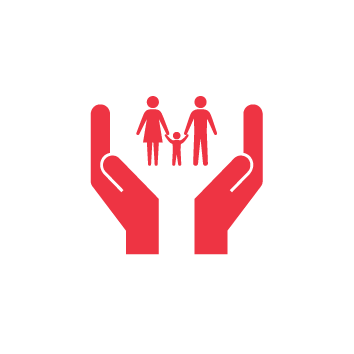 الحماية والنوع الاجتماعي والإدماجالأشخاص المُستهدفونالذكور:الإناث:الاحتياجات التمويلية (فرنك سويسري)رمز المُخرَج في البرنامج والميزانيةالنتيجة 1 بشأن الحماية والنوع الاجتماعي والإدماج: تصبح المجتمعات أكثر سلامًا وأمانًا وشمولًا عبر تلبية احتياجات وحقوق الفئات الأكثر ضعفًا النتيجة 1 بشأن الحماية والنوع الاجتماعي والإدماج: تصبح المجتمعات أكثر سلامًا وأمانًا وشمولًا عبر تلبية احتياجات وحقوق الفئات الأكثر ضعفًا النتيجة 1 بشأن الحماية والنوع الاجتماعي والإدماج: تصبح المجتمعات أكثر سلامًا وأمانًا وشمولًا عبر تلبية احتياجات وحقوق الفئات الأكثر ضعفًا النتيجة 1 بشأن الحماية والنوع الاجتماعي والإدماج: تصبح المجتمعات أكثر سلامًا وأمانًا وشمولًا عبر تلبية احتياجات وحقوق الفئات الأكثر ضعفًا النتيجة 1 بشأن الحماية والنوع الاجتماعي والإدماج: تصبح المجتمعات أكثر سلامًا وأمانًا وشمولًا عبر تلبية احتياجات وحقوق الفئات الأكثر ضعفًا النتيجة 1 بشأن الحماية والنوع الاجتماعي والإدماج: تصبح المجتمعات أكثر سلامًا وأمانًا وشمولًا عبر تلبية احتياجات وحقوق الفئات الأكثر ضعفًا النتيجة 1 بشأن الحماية والنوع الاجتماعي والإدماج: تصبح المجتمعات أكثر سلامًا وأمانًا وشمولًا عبر تلبية احتياجات وحقوق الفئات الأكثر ضعفًا النتيجة 1 بشأن الحماية والنوع الاجتماعي والإدماج: تصبح المجتمعات أكثر سلامًا وأمانًا وشمولًا عبر تلبية احتياجات وحقوق الفئات الأكثر ضعفًا يُرجى إضافة مؤشّر من ورقة البيانات الأساسية، مع مقصديُرجى إضافة مؤشّر من ورقة البيانات الأساسية، مع مقصديُرجى إضافة مؤشّر من ورقة البيانات الأساسية، مع مقصديُرجى إضافة مؤشّر من ورقة البيانات الأساسية، مع مقصديُرجى إضافة مؤشّر من ورقة البيانات الأساسية، مع مقصديُرجى إضافة مؤشّر من ورقة البيانات الأساسية، مع مقصديُرجى إضافة مؤشّر من ورقة البيانات الأساسية، مع مقصديُرجى إضافة مؤشّر من ورقة البيانات الأساسية، مع مقصديُرجى إضافة مؤشّر من ورقة البيانات الأساسية، مع مقصديُرجى إضافة مؤشّر من ورقة البيانات الأساسية، مع مقصدرمز المُخرَج في البرنامج والميزانيةالمُخرَج 1,1 بشأن الحماية والنوع الاجتماعي والإدماج: تحرص البرامج والعمليات على توفير الوصول الآمن والمنصف إلى الخدمات الأساسية، مع الأخذ بالاعتبار مختلف الاحتياجات وفقًا للنوع الاجتماعي وغيره من عوامل التنوُّعالمُخرَج 1,1 بشأن الحماية والنوع الاجتماعي والإدماج: تحرص البرامج والعمليات على توفير الوصول الآمن والمنصف إلى الخدمات الأساسية، مع الأخذ بالاعتبار مختلف الاحتياجات وفقًا للنوع الاجتماعي وغيره من عوامل التنوُّعالمُخرَج 1,1 بشأن الحماية والنوع الاجتماعي والإدماج: تحرص البرامج والعمليات على توفير الوصول الآمن والمنصف إلى الخدمات الأساسية، مع الأخذ بالاعتبار مختلف الاحتياجات وفقًا للنوع الاجتماعي وغيره من عوامل التنوُّعالمُخرَج 1,1 بشأن الحماية والنوع الاجتماعي والإدماج: تحرص البرامج والعمليات على توفير الوصول الآمن والمنصف إلى الخدمات الأساسية، مع الأخذ بالاعتبار مختلف الاحتياجات وفقًا للنوع الاجتماعي وغيره من عوامل التنوُّعالمُخرَج 1,1 بشأن الحماية والنوع الاجتماعي والإدماج: تحرص البرامج والعمليات على توفير الوصول الآمن والمنصف إلى الخدمات الأساسية، مع الأخذ بالاعتبار مختلف الاحتياجات وفقًا للنوع الاجتماعي وغيره من عوامل التنوُّعالمُخرَج 1,1 بشأن الحماية والنوع الاجتماعي والإدماج: تحرص البرامج والعمليات على توفير الوصول الآمن والمنصف إلى الخدمات الأساسية، مع الأخذ بالاعتبار مختلف الاحتياجات وفقًا للنوع الاجتماعي وغيره من عوامل التنوُّعالمُخرَج 1,1 بشأن الحماية والنوع الاجتماعي والإدماج: تحرص البرامج والعمليات على توفير الوصول الآمن والمنصف إلى الخدمات الأساسية، مع الأخذ بالاعتبار مختلف الاحتياجات وفقًا للنوع الاجتماعي وغيره من عوامل التنوُّعالمُخرَج 1,1 بشأن الحماية والنوع الاجتماعي والإدماج: تحرص البرامج والعمليات على توفير الوصول الآمن والمنصف إلى الخدمات الأساسية، مع الأخذ بالاعتبار مختلف الاحتياجات وفقًا للنوع الاجتماعي وغيره من عوامل التنوُّعيُرجى إضافة مؤشّر من ورقة البيانات الأساسية، مع مقصديُرجى إضافة مؤشّر من ورقة البيانات الأساسية، مع مقصديُرجى إضافة مؤشّر من ورقة البيانات الأساسية، مع مقصديُرجى إضافة مؤشّر من ورقة البيانات الأساسية، مع مقصديُرجى إضافة مؤشّر من ورقة البيانات الأساسية، مع مقصديُرجى إضافة مؤشّر من ورقة البيانات الأساسية، مع مقصديُرجى إضافة مؤشّر من ورقة البيانات الأساسية، مع مقصديُرجى إضافة مؤشّر من ورقة البيانات الأساسية، مع مقصديُرجى إضافة مؤشّر من ورقة البيانات الأساسية، مع مقصديُرجى إضافة مؤشّر من ورقة البيانات الأساسية، مع مقصدرمز المُخرَج في البرنامج والميزانيةالأنشطة المُخطّط لهاالأسبوع / الشهر123456778910111213141516 AP031إجراء تحليل خاصّ بالنوع الاجتماعي والتنوُّع (أو تحليل سريع لمجالات الحماية والنوع الاجتماعي والإدماج) لدى الفئات المتضرّرة واستخدام المعايير الدنيا ومجموعة الأدوات المتعلّقة بالحماية والنوع الاجتماعي والإدماج بهدف التخطيط لاستجابة تراعي الحماية والنوع الاجتماعي والإدماج ضمن كلّ قطاعAP031دعم الفرق في كل قطاع على إدراج تدابير تُعالِج نقاط الضعف الخاصّة بالنوع الاجتماعي وعوامل التنوُّع، بما في ذلك الأشخاص ذوي الإعاقة، في تخطيطهم AP031إجراء تدريب أساسي يمتد على نصف نهار لموظّفي ومتطوّعي الاتّحاد الدولي والجمعيات الوطنية حول المسائل المتعلّقة بالحماية والنوع الاجتماعي والإدماج، وكيفية الامتثال للمعايير الدنيا المتعلّقة بالحماية والنوع الاجتماعي والإدماج (أو إدراج جلسة حول المعايير الدنيا في التدريبات المعيارية/القطاعية)AP031دعم الفرق في كل قطاع في جمع وتحليل البيانات المُصنَّفة بحسب الجنس والسن والإعاقة (مراجعة التوجيهات في المعايير الدنيا) ومعايير الاختيار للمجموعات السكانية المستهدفةإنشاء مركز للكرامة أو مركز مجتمعي لتقديم البرامج المستقلّة المتعلّقة بالحماية والنوع الاجتماعي والإدماجرمز المُخرَج في البرنامج والميزانيةالمُخرَج 1,2 بشأن الحماية والنوع الاجتماعي والإدماج: تعمل البرامج والعمليات على منع العنف الجنسي والقائم على النوع الاجتماعي والتصدّي لهما، إضافةً إلى أي أشكال أخرى من العنف، وخاصّةَ ضد الأطفالالمُخرَج 1,2 بشأن الحماية والنوع الاجتماعي والإدماج: تعمل البرامج والعمليات على منع العنف الجنسي والقائم على النوع الاجتماعي والتصدّي لهما، إضافةً إلى أي أشكال أخرى من العنف، وخاصّةَ ضد الأطفالالمُخرَج 1,2 بشأن الحماية والنوع الاجتماعي والإدماج: تعمل البرامج والعمليات على منع العنف الجنسي والقائم على النوع الاجتماعي والتصدّي لهما، إضافةً إلى أي أشكال أخرى من العنف، وخاصّةَ ضد الأطفالالمُخرَج 1,2 بشأن الحماية والنوع الاجتماعي والإدماج: تعمل البرامج والعمليات على منع العنف الجنسي والقائم على النوع الاجتماعي والتصدّي لهما، إضافةً إلى أي أشكال أخرى من العنف، وخاصّةَ ضد الأطفالالمُخرَج 1,2 بشأن الحماية والنوع الاجتماعي والإدماج: تعمل البرامج والعمليات على منع العنف الجنسي والقائم على النوع الاجتماعي والتصدّي لهما، إضافةً إلى أي أشكال أخرى من العنف، وخاصّةَ ضد الأطفالالمُخرَج 1,2 بشأن الحماية والنوع الاجتماعي والإدماج: تعمل البرامج والعمليات على منع العنف الجنسي والقائم على النوع الاجتماعي والتصدّي لهما، إضافةً إلى أي أشكال أخرى من العنف، وخاصّةَ ضد الأطفالالمُخرَج 1,2 بشأن الحماية والنوع الاجتماعي والإدماج: تعمل البرامج والعمليات على منع العنف الجنسي والقائم على النوع الاجتماعي والتصدّي لهما، إضافةً إلى أي أشكال أخرى من العنف، وخاصّةَ ضد الأطفالالمُخرَج 1,2 بشأن الحماية والنوع الاجتماعي والإدماج: تعمل البرامج والعمليات على منع العنف الجنسي والقائم على النوع الاجتماعي والتصدّي لهما، إضافةً إلى أي أشكال أخرى من العنف، وخاصّةَ ضد الأطفاليُرجى إضافة مؤشّر من ورقة البيانات الأساسية، مع مقصديُرجى إضافة مؤشّر من ورقة البيانات الأساسية، مع مقصديُرجى إضافة مؤشّر من ورقة البيانات الأساسية، مع مقصديُرجى إضافة مؤشّر من ورقة البيانات الأساسية، مع مقصديُرجى إضافة مؤشّر من ورقة البيانات الأساسية، مع مقصديُرجى إضافة مؤشّر من ورقة البيانات الأساسية، مع مقصديُرجى إضافة مؤشّر من ورقة البيانات الأساسية، مع مقصديُرجى إضافة مؤشّر من ورقة البيانات الأساسية، مع مقصديُرجى إضافة مؤشّر من ورقة البيانات الأساسية، مع مقصديُرجى إضافة مؤشّر من ورقة البيانات الأساسية، مع مقصدرمز المُخرَج في البرنامج والميزانيةالأنشطة المُخطّط لهاالأسبوع / الشهر123456778910111213141516 AP033الاستعانة بالمعايير الدنيا لتوجيه الفرق في كل قطاع ودعمها في إدراج تدابير تُخفّف من خطر العنف الجنسي والقائم على النوع الاجتماعيAP033العمل مع الجمعية الوطنية على تحديد مسارات إحالة حالات العنف الجنسي والقائم على النوع الاجتماعي وحماية الطفل، وتطوير إجراءات التشغيل المعيارية (بما في ذلك إحاطة جميع الموظفين الجدد بمدوّنة السلوك وسياسة حماية الطفل والتوقيع عليهما) AP033صياغة وإدراج الرسائل المتعلقة بمنع العنف الجنسي والقائم على النوع الاجتماعي والتصدّي لهما في جميع أنشطة التوعية المجتمعيةAP033إجراء تدريب أساسي يمتد على نصف نهار لموظّفي ومتطوّعي الاتّحاد الدولي والجمعيات الوطنية حول التصدّي للعنف الجنسي والقائم على النوع الاجتماعي (أو إدراج جلسة حول التصدّي للعنف الجنسي والقائم على النوع الاجتماعي في التدريبات المعيارية/القطاعية)AP033استشارة المجموعة السكانية المستهدفة بشأن احتياجاتها وشراء وتقديم مجموعات اللوازم الصحية النسائية للنساء والفتيات في سنّ الإنجاب (وتدريب المتطوّعات على تقديم هذه المجموعات للفئات المستهدفة وتدريبهنّ على استخدامها)AP033وضع نظام يضمن توقيع موظّفي ومتطوّعي الاتّحاد الدولي والجمعيات الوطنية على مدونة السلوك، وإحاطتهم بسياسة الرفض المطلق للاستغلال والاعتداء الجنسيَيْن؛ وتوفير التوجيهات المتعلّقة ببروتوكولات مكافحة التحرُّش AP033تحديد نظم الإحالة المحلية وتسهيل الوصول إلى المعلومات المتعلقة بها لكلّ ما يخصّ الهواجس المرتبطة بحماية الطفلAP033الحرص على توفُّر نظم الإحالة لتقديم الدعم النفسي-الاجتماعي للأطفال (و”saults” عند الاقتضاء) في مسائل حماية الطفل، بالتعاون مع الاختصاصيين في مجال الدعم النفسي-الاجتماعيAP033توفير الخدمات الأساسية (بما في ذلك مرافق الاستقبال، وإعادة الروابط الأسرية، والوصول إلى التعليم، والصحة، والمأوى، والخدمات القانونية) للأطفال غير المصحوبين والمنفصلين عن ذويهم، وغيرهم من القاصرين AP033إنشاء المساحات الصديقة للأطفال (أو المساحات الآمنة للأطفال) وتنظيم الأنشطة المجتمعية المتعلقة بحماية الطفل، والتعاون مع الجهات الفاعلة الأخرى المتخصّصة بشؤون الطفل AP033توقيع المتطوّعين والموظّفين والمتعاقدين وخضوعهم للفرز، وإحاطتهم بالسياسة/التوجيهات المتعلقة بحماية الطفلAP033إنشاء ×× مساحات آمنة وفقًا لاحتياجات المجموعة السكانية (مساحات صديقة للأم والطفل مثلًا)رمز المُخرَج في البرنامج والميزانيةالمُخرَج 1,3 بشأن الحماية والنوع الاجتماعي والإدماج: تساهم مبادرات المناصرة في منع جميع أشكال العنف والتصدّي لها، خاصّةً العنف الجنسي والقائم على النوع الاجتماعي، والعنف ضد الأطفالالمُخرَج 1,3 بشأن الحماية والنوع الاجتماعي والإدماج: تساهم مبادرات المناصرة في منع جميع أشكال العنف والتصدّي لها، خاصّةً العنف الجنسي والقائم على النوع الاجتماعي، والعنف ضد الأطفالالمُخرَج 1,3 بشأن الحماية والنوع الاجتماعي والإدماج: تساهم مبادرات المناصرة في منع جميع أشكال العنف والتصدّي لها، خاصّةً العنف الجنسي والقائم على النوع الاجتماعي، والعنف ضد الأطفالالمُخرَج 1,3 بشأن الحماية والنوع الاجتماعي والإدماج: تساهم مبادرات المناصرة في منع جميع أشكال العنف والتصدّي لها، خاصّةً العنف الجنسي والقائم على النوع الاجتماعي، والعنف ضد الأطفالالمُخرَج 1,3 بشأن الحماية والنوع الاجتماعي والإدماج: تساهم مبادرات المناصرة في منع جميع أشكال العنف والتصدّي لها، خاصّةً العنف الجنسي والقائم على النوع الاجتماعي، والعنف ضد الأطفالالمُخرَج 1,3 بشأن الحماية والنوع الاجتماعي والإدماج: تساهم مبادرات المناصرة في منع جميع أشكال العنف والتصدّي لها، خاصّةً العنف الجنسي والقائم على النوع الاجتماعي، والعنف ضد الأطفالالمُخرَج 1,3 بشأن الحماية والنوع الاجتماعي والإدماج: تساهم مبادرات المناصرة في منع جميع أشكال العنف والتصدّي لها، خاصّةً العنف الجنسي والقائم على النوع الاجتماعي، والعنف ضد الأطفالالمُخرَج 1,3 بشأن الحماية والنوع الاجتماعي والإدماج: تساهم مبادرات المناصرة في منع جميع أشكال العنف والتصدّي لها، خاصّةً العنف الجنسي والقائم على النوع الاجتماعي، والعنف ضد الأطفاليُرجى إضافة مؤشّر من ورقة البيانات الأساسية، مع مقصديُرجى إضافة مؤشّر من ورقة البيانات الأساسية، مع مقصديُرجى إضافة مؤشّر من ورقة البيانات الأساسية، مع مقصديُرجى إضافة مؤشّر من ورقة البيانات الأساسية، مع مقصديُرجى إضافة مؤشّر من ورقة البيانات الأساسية، مع مقصديُرجى إضافة مؤشّر من ورقة البيانات الأساسية، مع مقصديُرجى إضافة مؤشّر من ورقة البيانات الأساسية، مع مقصديُرجى إضافة مؤشّر من ورقة البيانات الأساسية، مع مقصديُرجى إضافة مؤشّر من ورقة البيانات الأساسية، مع مقصديُرجى إضافة مؤشّر من ورقة البيانات الأساسية، مع مقصدرمز المُخرَج في البرنامج والميزانيةالأنشطة المُخطّط لهاالأسبوع / الشهر123456778910111213141516AP034مبادرات الدبلوماسية الإنسانية والمناصرة حرصًا على اتّخاذ إجراءات تمتثل للمعايير الإنسانية وتمنع جميع أشكال العنف وتتصدّى لها، خاصّةً العنف الجنسي والقائم على النوع الاجتماعي، والعنف ضد الأطفال AP034الإعلام والتثقيف والتواصل المجتمعي بشأن العنف الجنسي والقائم على النوع الاجتماعي و/أو العنف ضد الأطفال أو غيرها من المسائل المرتبطة بالتمييز والعنف والإقصاء، بشكلٍ مستنير وملائم ثقافيًا AP034عقد حوار مع قادة المجتمع، والسلطات المحلية والوطنية لمعالجة المخاطر والمسائل المرتبطة بالعنف الجنسي والقائم على النوع الاجتماعي وحماية الطفل، بما في ذلك الرسائل التي يمكن نشرها عبر الشبكات الدينية والمدارساعتماد مقاربة تشمل مختلف المؤسسات للتدريب ورفع التقارير وإنشاء مسارات مع الجهات الفاعلة الأخرى في مجال العمل الإنساني رمز المُخرَج في البرنامج والميزانيةالمُخرَج 1.3 بشأن الحماية والنوع الاجتماعي والإدماج: الجمعية الوطنية تطبّق برامج تثقيف ومناصرة لنشر الوعي حول التحديات الإنسانية، وتنمية القيَم الإنسانية، وتطوير المهارات الشخصية ذات الصلةالمُخرَج 1.3 بشأن الحماية والنوع الاجتماعي والإدماج: الجمعية الوطنية تطبّق برامج تثقيف ومناصرة لنشر الوعي حول التحديات الإنسانية، وتنمية القيَم الإنسانية، وتطوير المهارات الشخصية ذات الصلةالمُخرَج 1.3 بشأن الحماية والنوع الاجتماعي والإدماج: الجمعية الوطنية تطبّق برامج تثقيف ومناصرة لنشر الوعي حول التحديات الإنسانية، وتنمية القيَم الإنسانية، وتطوير المهارات الشخصية ذات الصلةالمُخرَج 1.3 بشأن الحماية والنوع الاجتماعي والإدماج: الجمعية الوطنية تطبّق برامج تثقيف ومناصرة لنشر الوعي حول التحديات الإنسانية، وتنمية القيَم الإنسانية، وتطوير المهارات الشخصية ذات الصلةالمُخرَج 1.3 بشأن الحماية والنوع الاجتماعي والإدماج: الجمعية الوطنية تطبّق برامج تثقيف ومناصرة لنشر الوعي حول التحديات الإنسانية، وتنمية القيَم الإنسانية، وتطوير المهارات الشخصية ذات الصلةالمُخرَج 1.3 بشأن الحماية والنوع الاجتماعي والإدماج: الجمعية الوطنية تطبّق برامج تثقيف ومناصرة لنشر الوعي حول التحديات الإنسانية، وتنمية القيَم الإنسانية، وتطوير المهارات الشخصية ذات الصلةالمُخرَج 1.3 بشأن الحماية والنوع الاجتماعي والإدماج: الجمعية الوطنية تطبّق برامج تثقيف ومناصرة لنشر الوعي حول التحديات الإنسانية، وتنمية القيَم الإنسانية، وتطوير المهارات الشخصية ذات الصلةالمُخرَج 1.3 بشأن الحماية والنوع الاجتماعي والإدماج: الجمعية الوطنية تطبّق برامج تثقيف ومناصرة لنشر الوعي حول التحديات الإنسانية، وتنمية القيَم الإنسانية، وتطوير المهارات الشخصية ذات الصلةيُرجى إضافة مؤشّر من ورقة البيانات الأساسية، مع مقصديُرجى إضافة مؤشّر من ورقة البيانات الأساسية، مع مقصديُرجى إضافة مؤشّر من ورقة البيانات الأساسية، مع مقصديُرجى إضافة مؤشّر من ورقة البيانات الأساسية، مع مقصديُرجى إضافة مؤشّر من ورقة البيانات الأساسية، مع مقصديُرجى إضافة مؤشّر من ورقة البيانات الأساسية، مع مقصديُرجى إضافة مؤشّر من ورقة البيانات الأساسية، مع مقصديُرجى إضافة مؤشّر من ورقة البيانات الأساسية، مع مقصديُرجى إضافة مؤشّر من ورقة البيانات الأساسية، مع مقصديُرجى إضافة مؤشّر من ورقة البيانات الأساسية، مع مقصدرمز المُخرَج في البرنامج والميزانيةالأنشطة المُخطّط لهاالأسبوع / الشهر123456778910111213141516 AP035مبادرات الدبلوماسية الإنسانية والمناصرة حرصًا على اتّخاذ إجراءات تمتثل للمعايير الإنسانية وتمنع جميع أشكال العنف وتتصدّى لها، خاصّةً العنف الجنسي والقائم على النوع الاجتماعي، والعنف ضد الأطفال AP035تقديم أنشطة لبناء القدرات مع الجمعية الوطنية حول توفير التثقيف القائم على المهارات والقيَم، الذي يعالج مسائل مرتبطة بالتمييز والعنف والإقصاء 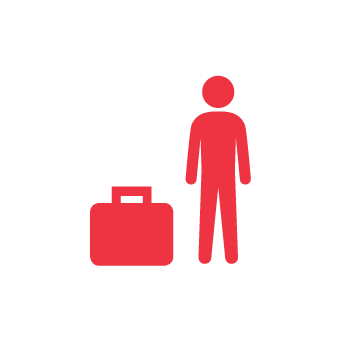 الهجرةالأشخاص المُستهدفونالذكور:الإناث:الاحتياجات التمويلية (فرنك سويسري)رمز المُخرَج في البرنامج والميزانيةالنتيجة 1 بشأن الهجرة: تدعم المجتمعات احتياجات المهاجرين وأسرهم وأولئك الذين يساعدونهم في جميع مراحل الهجرة (المنشأ، والعبور، والمقصد)النتيجة 1 بشأن الهجرة: تدعم المجتمعات احتياجات المهاجرين وأسرهم وأولئك الذين يساعدونهم في جميع مراحل الهجرة (المنشأ، والعبور، والمقصد)النتيجة 1 بشأن الهجرة: تدعم المجتمعات احتياجات المهاجرين وأسرهم وأولئك الذين يساعدونهم في جميع مراحل الهجرة (المنشأ، والعبور، والمقصد)النتيجة 1 بشأن الهجرة: تدعم المجتمعات احتياجات المهاجرين وأسرهم وأولئك الذين يساعدونهم في جميع مراحل الهجرة (المنشأ، والعبور، والمقصد)النتيجة 1 بشأن الهجرة: تدعم المجتمعات احتياجات المهاجرين وأسرهم وأولئك الذين يساعدونهم في جميع مراحل الهجرة (المنشأ، والعبور، والمقصد)النتيجة 1 بشأن الهجرة: تدعم المجتمعات احتياجات المهاجرين وأسرهم وأولئك الذين يساعدونهم في جميع مراحل الهجرة (المنشأ، والعبور، والمقصد)النتيجة 1 بشأن الهجرة: تدعم المجتمعات احتياجات المهاجرين وأسرهم وأولئك الذين يساعدونهم في جميع مراحل الهجرة (المنشأ، والعبور، والمقصد)النتيجة 1 بشأن الهجرة: تدعم المجتمعات احتياجات المهاجرين وأسرهم وأولئك الذين يساعدونهم في جميع مراحل الهجرة (المنشأ، والعبور، والمقصد)يُرجى إضافة مؤشّر من ورقة البيانات الأساسية، مع مقصديُرجى إضافة مؤشّر من ورقة البيانات الأساسية، مع مقصديُرجى إضافة مؤشّر من ورقة البيانات الأساسية، مع مقصديُرجى إضافة مؤشّر من ورقة البيانات الأساسية، مع مقصديُرجى إضافة مؤشّر من ورقة البيانات الأساسية، مع مقصديُرجى إضافة مؤشّر من ورقة البيانات الأساسية، مع مقصديُرجى إضافة مؤشّر من ورقة البيانات الأساسية، مع مقصديُرجى إضافة مؤشّر من ورقة البيانات الأساسية، مع مقصديُرجى إضافة مؤشّر من ورقة البيانات الأساسية، مع مقصديُرجى إضافة مؤشّر من ورقة البيانات الأساسية، مع مقصدرمز المُخرَج في البرنامج والميزانيةالمُخرَج 1,1 بشأن الهجرة: توفير وتعزيز المساعدة وخدمات الحماية للمهاجرين وأسرهم عبر التعاون مع السلطات المحلية والوطنية وبالشراكة مع المنظمات المعنية الأخرىالمُخرَج 1,1 بشأن الهجرة: توفير وتعزيز المساعدة وخدمات الحماية للمهاجرين وأسرهم عبر التعاون مع السلطات المحلية والوطنية وبالشراكة مع المنظمات المعنية الأخرىالمُخرَج 1,1 بشأن الهجرة: توفير وتعزيز المساعدة وخدمات الحماية للمهاجرين وأسرهم عبر التعاون مع السلطات المحلية والوطنية وبالشراكة مع المنظمات المعنية الأخرىالمُخرَج 1,1 بشأن الهجرة: توفير وتعزيز المساعدة وخدمات الحماية للمهاجرين وأسرهم عبر التعاون مع السلطات المحلية والوطنية وبالشراكة مع المنظمات المعنية الأخرىالمُخرَج 1,1 بشأن الهجرة: توفير وتعزيز المساعدة وخدمات الحماية للمهاجرين وأسرهم عبر التعاون مع السلطات المحلية والوطنية وبالشراكة مع المنظمات المعنية الأخرىالمُخرَج 1,1 بشأن الهجرة: توفير وتعزيز المساعدة وخدمات الحماية للمهاجرين وأسرهم عبر التعاون مع السلطات المحلية والوطنية وبالشراكة مع المنظمات المعنية الأخرىالمُخرَج 1,1 بشأن الهجرة: توفير وتعزيز المساعدة وخدمات الحماية للمهاجرين وأسرهم عبر التعاون مع السلطات المحلية والوطنية وبالشراكة مع المنظمات المعنية الأخرىالمُخرَج 1,1 بشأن الهجرة: توفير وتعزيز المساعدة وخدمات الحماية للمهاجرين وأسرهم عبر التعاون مع السلطات المحلية والوطنية وبالشراكة مع المنظمات المعنية الأخرىيُرجى إضافة مؤشّر من ورقة البيانات الأساسية، مع مقصديُرجى إضافة مؤشّر من ورقة البيانات الأساسية، مع مقصديُرجى إضافة مؤشّر من ورقة البيانات الأساسية، مع مقصديُرجى إضافة مؤشّر من ورقة البيانات الأساسية، مع مقصديُرجى إضافة مؤشّر من ورقة البيانات الأساسية، مع مقصديُرجى إضافة مؤشّر من ورقة البيانات الأساسية، مع مقصديُرجى إضافة مؤشّر من ورقة البيانات الأساسية، مع مقصديُرجى إضافة مؤشّر من ورقة البيانات الأساسية، مع مقصديُرجى إضافة مؤشّر من ورقة البيانات الأساسية، مع مقصديُرجى إضافة مؤشّر من ورقة البيانات الأساسية، مع مقصدرمز المُخرَج في البرنامج والميزانيةالأنشطة المُخطّط لهاالأسبوع / الشهر123456778910111213141516 AP036تقديم خدمات المساعدة والحماية في سياق الهجرة وفقًا لمقاربة تفاضلية تستند إلى احتياجات المجموعة المستهدفة بحسب الجنس والسن والإعاقةرمز المُخرَج في البرنامج والميزانيةالمُخرَج 1,2 بشأن الهجرة: نشر التوعية والمناصرة لمعالجة رهاب الأجانب والتمييز والتصوّرات السلبية تجاه المهاجرينالمُخرَج 1,2 بشأن الهجرة: نشر التوعية والمناصرة لمعالجة رهاب الأجانب والتمييز والتصوّرات السلبية تجاه المهاجرينالمُخرَج 1,2 بشأن الهجرة: نشر التوعية والمناصرة لمعالجة رهاب الأجانب والتمييز والتصوّرات السلبية تجاه المهاجرينالمُخرَج 1,2 بشأن الهجرة: نشر التوعية والمناصرة لمعالجة رهاب الأجانب والتمييز والتصوّرات السلبية تجاه المهاجرينالمُخرَج 1,2 بشأن الهجرة: نشر التوعية والمناصرة لمعالجة رهاب الأجانب والتمييز والتصوّرات السلبية تجاه المهاجرينالمُخرَج 1,2 بشأن الهجرة: نشر التوعية والمناصرة لمعالجة رهاب الأجانب والتمييز والتصوّرات السلبية تجاه المهاجرينالمُخرَج 1,2 بشأن الهجرة: نشر التوعية والمناصرة لمعالجة رهاب الأجانب والتمييز والتصوّرات السلبية تجاه المهاجرينالمُخرَج 1,2 بشأن الهجرة: نشر التوعية والمناصرة لمعالجة رهاب الأجانب والتمييز والتصوّرات السلبية تجاه المهاجرينيُرجى إضافة مؤشّر من ورقة البيانات الأساسية، مع مقصديُرجى إضافة مؤشّر من ورقة البيانات الأساسية، مع مقصديُرجى إضافة مؤشّر من ورقة البيانات الأساسية، مع مقصديُرجى إضافة مؤشّر من ورقة البيانات الأساسية، مع مقصديُرجى إضافة مؤشّر من ورقة البيانات الأساسية، مع مقصديُرجى إضافة مؤشّر من ورقة البيانات الأساسية، مع مقصديُرجى إضافة مؤشّر من ورقة البيانات الأساسية، مع مقصديُرجى إضافة مؤشّر من ورقة البيانات الأساسية، مع مقصديُرجى إضافة مؤشّر من ورقة البيانات الأساسية، مع مقصديُرجى إضافة مؤشّر من ورقة البيانات الأساسية، مع مقصدرمز المُخرَج في البرنامج والميزانيةالأنشطة المُخطّط لهاالأسبوع / الشهر123456778910111213141516AP037نشر الوعي والمناصرة في سياق الهجرةرمز المُخرَج في البرنامج والميزانيةالمُخرَج 1,3 بشأن الهجرة: "إعادة الروابط الأسرية بين الأفراد الذين انفصلوا عن أحبّائهم أو انقطعت أخبارهم عنهم نتيجة الكارثة"المُخرَج 1,3 بشأن الهجرة: "إعادة الروابط الأسرية بين الأفراد الذين انفصلوا عن أحبّائهم أو انقطعت أخبارهم عنهم نتيجة الكارثة"المُخرَج 1,3 بشأن الهجرة: "إعادة الروابط الأسرية بين الأفراد الذين انفصلوا عن أحبّائهم أو انقطعت أخبارهم عنهم نتيجة الكارثة"المُخرَج 1,3 بشأن الهجرة: "إعادة الروابط الأسرية بين الأفراد الذين انفصلوا عن أحبّائهم أو انقطعت أخبارهم عنهم نتيجة الكارثة"المُخرَج 1,3 بشأن الهجرة: "إعادة الروابط الأسرية بين الأفراد الذين انفصلوا عن أحبّائهم أو انقطعت أخبارهم عنهم نتيجة الكارثة"المُخرَج 1,3 بشأن الهجرة: "إعادة الروابط الأسرية بين الأفراد الذين انفصلوا عن أحبّائهم أو انقطعت أخبارهم عنهم نتيجة الكارثة"المُخرَج 1,3 بشأن الهجرة: "إعادة الروابط الأسرية بين الأفراد الذين انفصلوا عن أحبّائهم أو انقطعت أخبارهم عنهم نتيجة الكارثة"المُخرَج 1,3 بشأن الهجرة: "إعادة الروابط الأسرية بين الأفراد الذين انفصلوا عن أحبّائهم أو انقطعت أخبارهم عنهم نتيجة الكارثة"يُرجى إضافة مؤشّر من ورقة البيانات الأساسية، مع مقصديُرجى إضافة مؤشّر من ورقة البيانات الأساسية، مع مقصديُرجى إضافة مؤشّر من ورقة البيانات الأساسية، مع مقصديُرجى إضافة مؤشّر من ورقة البيانات الأساسية، مع مقصديُرجى إضافة مؤشّر من ورقة البيانات الأساسية، مع مقصديُرجى إضافة مؤشّر من ورقة البيانات الأساسية، مع مقصديُرجى إضافة مؤشّر من ورقة البيانات الأساسية، مع مقصديُرجى إضافة مؤشّر من ورقة البيانات الأساسية، مع مقصديُرجى إضافة مؤشّر من ورقة البيانات الأساسية، مع مقصديُرجى إضافة مؤشّر من ورقة البيانات الأساسية، مع مقصدرمز المُخرَج في البرنامج والميزانيةالأنشطة المُخطّط لهاالأسبوع / الشهر123456778910111213141516AP083توجيه جميع الخدمات والأنشطة نحو إعادة الروابط الأسرية AP083تقديم خدمة تفاضلية في سياق إعادة الروابط الأسرية استجابةً لاحتياجات الأطفال والشباب غير المصحوبين و/أو غيرهم من الفئات الواقعة في حالة من الضعف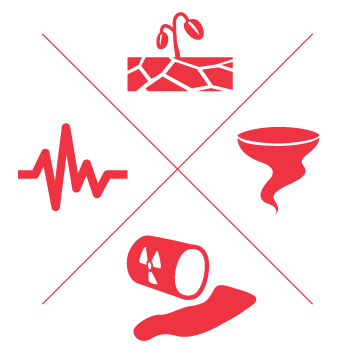 الحدّ من مخاطر الكوارثالأشخاص المُستهدفون:الذكور:الإناث:الاحتياجات التمويلية (فرنك سويسري)رمز المُخرَج في البرنامج والميزانيةالنتيجة 1 بشأن الحدّ من مخاطر الكوارث: المجتمعات التي تقع في مناطق عالية الخطورة متأهّبة وقادرة على الاستجابة للكارثةالنتيجة 1 بشأن الحدّ من مخاطر الكوارث: المجتمعات التي تقع في مناطق عالية الخطورة متأهّبة وقادرة على الاستجابة للكارثةالنتيجة 1 بشأن الحدّ من مخاطر الكوارث: المجتمعات التي تقع في مناطق عالية الخطورة متأهّبة وقادرة على الاستجابة للكارثةالنتيجة 1 بشأن الحدّ من مخاطر الكوارث: المجتمعات التي تقع في مناطق عالية الخطورة متأهّبة وقادرة على الاستجابة للكارثةالنتيجة 1 بشأن الحدّ من مخاطر الكوارث: المجتمعات التي تقع في مناطق عالية الخطورة متأهّبة وقادرة على الاستجابة للكارثةالنتيجة 1 بشأن الحدّ من مخاطر الكوارث: المجتمعات التي تقع في مناطق عالية الخطورة متأهّبة وقادرة على الاستجابة للكارثةالنتيجة 1 بشأن الحدّ من مخاطر الكوارث: المجتمعات التي تقع في مناطق عالية الخطورة متأهّبة وقادرة على الاستجابة للكارثةالنتيجة 1 بشأن الحدّ من مخاطر الكوارث: المجتمعات التي تقع في مناطق عالية الخطورة متأهّبة وقادرة على الاستجابة للكارثةيُرجى إضافة مؤشّر من ورقة البيانات الأساسية، مع مقصديُرجى إضافة مؤشّر من ورقة البيانات الأساسية، مع مقصديُرجى إضافة مؤشّر من ورقة البيانات الأساسية، مع مقصديُرجى إضافة مؤشّر من ورقة البيانات الأساسية، مع مقصديُرجى إضافة مؤشّر من ورقة البيانات الأساسية، مع مقصديُرجى إضافة مؤشّر من ورقة البيانات الأساسية، مع مقصديُرجى إضافة مؤشّر من ورقة البيانات الأساسية، مع مقصديُرجى إضافة مؤشّر من ورقة البيانات الأساسية، مع مقصديُرجى إضافة مؤشّر من ورقة البيانات الأساسية، مع مقصديُرجى إضافة مؤشّر من ورقة البيانات الأساسية، مع مقصدرمز المُخرَج في البرنامج والميزانيةالمُخرَج 1,1 بشأن الحدّ من مخاطر الكوارث: تتّخذ المجتمعات خطوات فاعلة لتعزيز تأهّبها حرصًا على توفير استجابة سريعة وفعالة للكوارثالمُخرَج 1,1 بشأن الحدّ من مخاطر الكوارث: تتّخذ المجتمعات خطوات فاعلة لتعزيز تأهّبها حرصًا على توفير استجابة سريعة وفعالة للكوارثالمُخرَج 1,1 بشأن الحدّ من مخاطر الكوارث: تتّخذ المجتمعات خطوات فاعلة لتعزيز تأهّبها حرصًا على توفير استجابة سريعة وفعالة للكوارثالمُخرَج 1,1 بشأن الحدّ من مخاطر الكوارث: تتّخذ المجتمعات خطوات فاعلة لتعزيز تأهّبها حرصًا على توفير استجابة سريعة وفعالة للكوارثالمُخرَج 1,1 بشأن الحدّ من مخاطر الكوارث: تتّخذ المجتمعات خطوات فاعلة لتعزيز تأهّبها حرصًا على توفير استجابة سريعة وفعالة للكوارثالمُخرَج 1,1 بشأن الحدّ من مخاطر الكوارث: تتّخذ المجتمعات خطوات فاعلة لتعزيز تأهّبها حرصًا على توفير استجابة سريعة وفعالة للكوارثالمُخرَج 1,1 بشأن الحدّ من مخاطر الكوارث: تتّخذ المجتمعات خطوات فاعلة لتعزيز تأهّبها حرصًا على توفير استجابة سريعة وفعالة للكوارثالمُخرَج 1,1 بشأن الحدّ من مخاطر الكوارث: تتّخذ المجتمعات خطوات فاعلة لتعزيز تأهّبها حرصًا على توفير استجابة سريعة وفعالة للكوارثيُرجى إضافة مؤشّر من ورقة البيانات الأساسية، مع مقصديُرجى إضافة مؤشّر من ورقة البيانات الأساسية، مع مقصديُرجى إضافة مؤشّر من ورقة البيانات الأساسية، مع مقصديُرجى إضافة مؤشّر من ورقة البيانات الأساسية، مع مقصديُرجى إضافة مؤشّر من ورقة البيانات الأساسية، مع مقصديُرجى إضافة مؤشّر من ورقة البيانات الأساسية، مع مقصديُرجى إضافة مؤشّر من ورقة البيانات الأساسية، مع مقصديُرجى إضافة مؤشّر من ورقة البيانات الأساسية، مع مقصديُرجى إضافة مؤشّر من ورقة البيانات الأساسية، مع مقصديُرجى إضافة مؤشّر من ورقة البيانات الأساسية، مع مقصدرمز المُخرَج في البرنامج والميزانيةالأنشطة المُخطّط لهاالأسبوع / الشهر123456778910111213141516 AP001تنفيذ أنشطة خاصة بالتأهُّب مع المجموعات السكانية المتنقلة وغيرها من الفئات الواقعة في حالة من الضعفرمز المُخرَج في البرنامج والميزانيةالنتيجة 2 بشأن الحدّ من مخاطر الكوارث: تتبنّى المجتمعات في المناطق المتضرّرة من الكوارث والأزمات قيَمًا وممارسات مبنية على معلومات متعلقة بالمخاطر الناجمة عن المناخ ومسؤولة بيئيًا النتيجة 2 بشأن الحدّ من مخاطر الكوارث: تتبنّى المجتمعات في المناطق المتضرّرة من الكوارث والأزمات قيَمًا وممارسات مبنية على معلومات متعلقة بالمخاطر الناجمة عن المناخ ومسؤولة بيئيًا النتيجة 2 بشأن الحدّ من مخاطر الكوارث: تتبنّى المجتمعات في المناطق المتضرّرة من الكوارث والأزمات قيَمًا وممارسات مبنية على معلومات متعلقة بالمخاطر الناجمة عن المناخ ومسؤولة بيئيًا النتيجة 2 بشأن الحدّ من مخاطر الكوارث: تتبنّى المجتمعات في المناطق المتضرّرة من الكوارث والأزمات قيَمًا وممارسات مبنية على معلومات متعلقة بالمخاطر الناجمة عن المناخ ومسؤولة بيئيًا النتيجة 2 بشأن الحدّ من مخاطر الكوارث: تتبنّى المجتمعات في المناطق المتضرّرة من الكوارث والأزمات قيَمًا وممارسات مبنية على معلومات متعلقة بالمخاطر الناجمة عن المناخ ومسؤولة بيئيًا النتيجة 2 بشأن الحدّ من مخاطر الكوارث: تتبنّى المجتمعات في المناطق المتضرّرة من الكوارث والأزمات قيَمًا وممارسات مبنية على معلومات متعلقة بالمخاطر الناجمة عن المناخ ومسؤولة بيئيًا النتيجة 2 بشأن الحدّ من مخاطر الكوارث: تتبنّى المجتمعات في المناطق المتضرّرة من الكوارث والأزمات قيَمًا وممارسات مبنية على معلومات متعلقة بالمخاطر الناجمة عن المناخ ومسؤولة بيئيًا النتيجة 2 بشأن الحدّ من مخاطر الكوارث: تتبنّى المجتمعات في المناطق المتضرّرة من الكوارث والأزمات قيَمًا وممارسات مبنية على معلومات متعلقة بالمخاطر الناجمة عن المناخ ومسؤولة بيئيًا يُرجى إضافة مؤشّر من ورقة البيانات الأساسية، مع مقصديُرجى إضافة مؤشّر من ورقة البيانات الأساسية، مع مقصديُرجى إضافة مؤشّر من ورقة البيانات الأساسية، مع مقصديُرجى إضافة مؤشّر من ورقة البيانات الأساسية، مع مقصديُرجى إضافة مؤشّر من ورقة البيانات الأساسية، مع مقصديُرجى إضافة مؤشّر من ورقة البيانات الأساسية، مع مقصديُرجى إضافة مؤشّر من ورقة البيانات الأساسية، مع مقصديُرجى إضافة مؤشّر من ورقة البيانات الأساسية، مع مقصديُرجى إضافة مؤشّر من ورقة البيانات الأساسية، مع مقصديُرجى إضافة مؤشّر من ورقة البيانات الأساسية، مع مقصدرمز المُخرَج في البرنامج والميزانيةالمُخرَج 2,1 بشأن الحدّ من مخاطر الكوارث: المساهمة في التخفيف من تغيُّر المناخ من خلال تنفيذ الحلول الصديقة للبيئة المُخرَج 2,1 بشأن الحدّ من مخاطر الكوارث: المساهمة في التخفيف من تغيُّر المناخ من خلال تنفيذ الحلول الصديقة للبيئة المُخرَج 2,1 بشأن الحدّ من مخاطر الكوارث: المساهمة في التخفيف من تغيُّر المناخ من خلال تنفيذ الحلول الصديقة للبيئة المُخرَج 2,1 بشأن الحدّ من مخاطر الكوارث: المساهمة في التخفيف من تغيُّر المناخ من خلال تنفيذ الحلول الصديقة للبيئة المُخرَج 2,1 بشأن الحدّ من مخاطر الكوارث: المساهمة في التخفيف من تغيُّر المناخ من خلال تنفيذ الحلول الصديقة للبيئة المُخرَج 2,1 بشأن الحدّ من مخاطر الكوارث: المساهمة في التخفيف من تغيُّر المناخ من خلال تنفيذ الحلول الصديقة للبيئة المُخرَج 2,1 بشأن الحدّ من مخاطر الكوارث: المساهمة في التخفيف من تغيُّر المناخ من خلال تنفيذ الحلول الصديقة للبيئة المُخرَج 2,1 بشأن الحدّ من مخاطر الكوارث: المساهمة في التخفيف من تغيُّر المناخ من خلال تنفيذ الحلول الصديقة للبيئة يُرجى إضافة مؤشّر من ورقة البيانات الأساسية، مع مقصديُرجى إضافة مؤشّر من ورقة البيانات الأساسية، مع مقصديُرجى إضافة مؤشّر من ورقة البيانات الأساسية، مع مقصديُرجى إضافة مؤشّر من ورقة البيانات الأساسية، مع مقصديُرجى إضافة مؤشّر من ورقة البيانات الأساسية، مع مقصديُرجى إضافة مؤشّر من ورقة البيانات الأساسية، مع مقصديُرجى إضافة مؤشّر من ورقة البيانات الأساسية، مع مقصديُرجى إضافة مؤشّر من ورقة البيانات الأساسية، مع مقصديُرجى إضافة مؤشّر من ورقة البيانات الأساسية، مع مقصديُرجى إضافة مؤشّر من ورقة البيانات الأساسية، مع مقصدرمز المُخرَج في البرنامج والميزانيةالأنشطة المُخطّط لهاالأسبوع / الشهر123456778910111213141516 AP003إجراء تحليل خاصّ بالنوع الاجتماعي والتنوُّع، وتحديد وتنفيذ تدابير التكيُف التي تُراعي النوع الاجتماعي والسن والإعاقة رمز المُخرَج في البرنامج والميزانيةالمُخرَج 2,2 بشأن الحدّ من مخاطر الكوارث: تنفيذ برامج التوعية المجتمعية بشأن مخاطر تغيُّر المناخ والممارسات المسؤولة بيئيًا في المجتمعات المُستهدفةالمُخرَج 2,2 بشأن الحدّ من مخاطر الكوارث: تنفيذ برامج التوعية المجتمعية بشأن مخاطر تغيُّر المناخ والممارسات المسؤولة بيئيًا في المجتمعات المُستهدفةالمُخرَج 2,2 بشأن الحدّ من مخاطر الكوارث: تنفيذ برامج التوعية المجتمعية بشأن مخاطر تغيُّر المناخ والممارسات المسؤولة بيئيًا في المجتمعات المُستهدفةالمُخرَج 2,2 بشأن الحدّ من مخاطر الكوارث: تنفيذ برامج التوعية المجتمعية بشأن مخاطر تغيُّر المناخ والممارسات المسؤولة بيئيًا في المجتمعات المُستهدفةالمُخرَج 2,2 بشأن الحدّ من مخاطر الكوارث: تنفيذ برامج التوعية المجتمعية بشأن مخاطر تغيُّر المناخ والممارسات المسؤولة بيئيًا في المجتمعات المُستهدفةالمُخرَج 2,2 بشأن الحدّ من مخاطر الكوارث: تنفيذ برامج التوعية المجتمعية بشأن مخاطر تغيُّر المناخ والممارسات المسؤولة بيئيًا في المجتمعات المُستهدفةالمُخرَج 2,2 بشأن الحدّ من مخاطر الكوارث: تنفيذ برامج التوعية المجتمعية بشأن مخاطر تغيُّر المناخ والممارسات المسؤولة بيئيًا في المجتمعات المُستهدفةالمُخرَج 2,2 بشأن الحدّ من مخاطر الكوارث: تنفيذ برامج التوعية المجتمعية بشأن مخاطر تغيُّر المناخ والممارسات المسؤولة بيئيًا في المجتمعات المُستهدفةيُرجى إضافة مؤشّر من ورقة البيانات الأساسية، مع مقصديُرجى إضافة مؤشّر من ورقة البيانات الأساسية، مع مقصديُرجى إضافة مؤشّر من ورقة البيانات الأساسية، مع مقصديُرجى إضافة مؤشّر من ورقة البيانات الأساسية، مع مقصديُرجى إضافة مؤشّر من ورقة البيانات الأساسية، مع مقصديُرجى إضافة مؤشّر من ورقة البيانات الأساسية، مع مقصديُرجى إضافة مؤشّر من ورقة البيانات الأساسية، مع مقصديُرجى إضافة مؤشّر من ورقة البيانات الأساسية، مع مقصديُرجى إضافة مؤشّر من ورقة البيانات الأساسية، مع مقصديُرجى إضافة مؤشّر من ورقة البيانات الأساسية، مع مقصدرمز المُخرَج في البرنامج والميزانيةالأنشطة المُخطّط لهاالأسبوع / الشهر123456778910111213141516 AP004العمل مع الجمعية الوطنية لنشر الوعي بشأن مخاطر تغيُّر المناخ وتحسين ممارسات الاستجابة البيئية (مثل التمويل القائم على التنبؤ)استراتيجيات التنفيذالاحتياجات التمويلية (فرنك سويسري)رمز المُخرَج في البرنامج والميزانيةاستراتيجية التنفيذ 1,1: تيسير الأهداف المتعلّقة ببناء قدرات الجمعية الوطنية والتطوير التنظيمي لضمان تجهيز الجمعيات الوطنية بالأسس والنظم والهيكليات القانونية والأخلاقية والمالية اللازمة، والكفاءات والقدرات اللازمة للتخطيط وللتنفيذ (لا ينبغي إدراج استراتيجية التنفيذ هذه في خطة العمل التشغيلية الخاصة بصندوق الطوارئ للإغاثة في حالات الكوارث)استراتيجية التنفيذ 1,1: تيسير الأهداف المتعلّقة ببناء قدرات الجمعية الوطنية والتطوير التنظيمي لضمان تجهيز الجمعيات الوطنية بالأسس والنظم والهيكليات القانونية والأخلاقية والمالية اللازمة، والكفاءات والقدرات اللازمة للتخطيط وللتنفيذ (لا ينبغي إدراج استراتيجية التنفيذ هذه في خطة العمل التشغيلية الخاصة بصندوق الطوارئ للإغاثة في حالات الكوارث)استراتيجية التنفيذ 1,1: تيسير الأهداف المتعلّقة ببناء قدرات الجمعية الوطنية والتطوير التنظيمي لضمان تجهيز الجمعيات الوطنية بالأسس والنظم والهيكليات القانونية والأخلاقية والمالية اللازمة، والكفاءات والقدرات اللازمة للتخطيط وللتنفيذ (لا ينبغي إدراج استراتيجية التنفيذ هذه في خطة العمل التشغيلية الخاصة بصندوق الطوارئ للإغاثة في حالات الكوارث)استراتيجية التنفيذ 1,1: تيسير الأهداف المتعلّقة ببناء قدرات الجمعية الوطنية والتطوير التنظيمي لضمان تجهيز الجمعيات الوطنية بالأسس والنظم والهيكليات القانونية والأخلاقية والمالية اللازمة، والكفاءات والقدرات اللازمة للتخطيط وللتنفيذ (لا ينبغي إدراج استراتيجية التنفيذ هذه في خطة العمل التشغيلية الخاصة بصندوق الطوارئ للإغاثة في حالات الكوارث)استراتيجية التنفيذ 1,1: تيسير الأهداف المتعلّقة ببناء قدرات الجمعية الوطنية والتطوير التنظيمي لضمان تجهيز الجمعيات الوطنية بالأسس والنظم والهيكليات القانونية والأخلاقية والمالية اللازمة، والكفاءات والقدرات اللازمة للتخطيط وللتنفيذ (لا ينبغي إدراج استراتيجية التنفيذ هذه في خطة العمل التشغيلية الخاصة بصندوق الطوارئ للإغاثة في حالات الكوارث)استراتيجية التنفيذ 1,1: تيسير الأهداف المتعلّقة ببناء قدرات الجمعية الوطنية والتطوير التنظيمي لضمان تجهيز الجمعيات الوطنية بالأسس والنظم والهيكليات القانونية والأخلاقية والمالية اللازمة، والكفاءات والقدرات اللازمة للتخطيط وللتنفيذ (لا ينبغي إدراج استراتيجية التنفيذ هذه في خطة العمل التشغيلية الخاصة بصندوق الطوارئ للإغاثة في حالات الكوارث)استراتيجية التنفيذ 1,1: تيسير الأهداف المتعلّقة ببناء قدرات الجمعية الوطنية والتطوير التنظيمي لضمان تجهيز الجمعيات الوطنية بالأسس والنظم والهيكليات القانونية والأخلاقية والمالية اللازمة، والكفاءات والقدرات اللازمة للتخطيط وللتنفيذ (لا ينبغي إدراج استراتيجية التنفيذ هذه في خطة العمل التشغيلية الخاصة بصندوق الطوارئ للإغاثة في حالات الكوارث)استراتيجية التنفيذ 1,1: تيسير الأهداف المتعلّقة ببناء قدرات الجمعية الوطنية والتطوير التنظيمي لضمان تجهيز الجمعيات الوطنية بالأسس والنظم والهيكليات القانونية والأخلاقية والمالية اللازمة، والكفاءات والقدرات اللازمة للتخطيط وللتنفيذ (لا ينبغي إدراج استراتيجية التنفيذ هذه في خطة العمل التشغيلية الخاصة بصندوق الطوارئ للإغاثة في حالات الكوارث)يُرجى إضافة مؤشّر من ورقة البيانات الأساسية، مع مقصديُرجى إضافة مؤشّر من ورقة البيانات الأساسية، مع مقصديُرجى إضافة مؤشّر من ورقة البيانات الأساسية، مع مقصديُرجى إضافة مؤشّر من ورقة البيانات الأساسية، مع مقصديُرجى إضافة مؤشّر من ورقة البيانات الأساسية، مع مقصديُرجى إضافة مؤشّر من ورقة البيانات الأساسية، مع مقصديُرجى إضافة مؤشّر من ورقة البيانات الأساسية، مع مقصديُرجى إضافة مؤشّر من ورقة البيانات الأساسية، مع مقصديُرجى إضافة مؤشّر من ورقة البيانات الأساسية، مع مقصديُرجى إضافة مؤشّر من ورقة البيانات الأساسية، مع مقصدرمز المُخرَج في البرنامج والميزانيةالمُخرَج 1,1,4: تضم الجمعيات الوطنية متطوعين فعالين ومندفعين وحاصلين على الحماية المُخرَج 1,1,4: تضم الجمعيات الوطنية متطوعين فعالين ومندفعين وحاصلين على الحماية المُخرَج 1,1,4: تضم الجمعيات الوطنية متطوعين فعالين ومندفعين وحاصلين على الحماية المُخرَج 1,1,4: تضم الجمعيات الوطنية متطوعين فعالين ومندفعين وحاصلين على الحماية المُخرَج 1,1,4: تضم الجمعيات الوطنية متطوعين فعالين ومندفعين وحاصلين على الحماية المُخرَج 1,1,4: تضم الجمعيات الوطنية متطوعين فعالين ومندفعين وحاصلين على الحماية المُخرَج 1,1,4: تضم الجمعيات الوطنية متطوعين فعالين ومندفعين وحاصلين على الحماية المُخرَج 1,1,4: تضم الجمعيات الوطنية متطوعين فعالين ومندفعين وحاصلين على الحماية يُرجى إضافة مؤشّر من ورقة البيانات الأساسية، مع مقصديُرجى إضافة مؤشّر من ورقة البيانات الأساسية، مع مقصديُرجى إضافة مؤشّر من ورقة البيانات الأساسية، مع مقصديُرجى إضافة مؤشّر من ورقة البيانات الأساسية، مع مقصديُرجى إضافة مؤشّر من ورقة البيانات الأساسية، مع مقصديُرجى إضافة مؤشّر من ورقة البيانات الأساسية، مع مقصديُرجى إضافة مؤشّر من ورقة البيانات الأساسية، مع مقصديُرجى إضافة مؤشّر من ورقة البيانات الأساسية، مع مقصديُرجى إضافة مؤشّر من ورقة البيانات الأساسية، مع مقصديُرجى إضافة مؤشّر من ورقة البيانات الأساسية، مع مقصدرمز المُخرَج في البرنامج والميزانيةالأنشطة المُخطّط لهاالأسبوع / الشهر123456778910111213141516AP040تطوير وتطبيق نظم تحافظ على خصوصية المعلومات الشخصية للمتطوعين، والتبليغ عن المضايقة والتصدّي لها بين المتطوعين (بما في ذلك التحرُّش الجنسي)رمز المُخرَج في البرنامج والميزانيةالمُخرَج 1,1,6: الجمعيات الوطنية مجهَّزة بالبنية التحتية والنظم اللازمة   المُخرَج 1,1,6: الجمعيات الوطنية مجهَّزة بالبنية التحتية والنظم اللازمة   المُخرَج 1,1,6: الجمعيات الوطنية مجهَّزة بالبنية التحتية والنظم اللازمة   المُخرَج 1,1,6: الجمعيات الوطنية مجهَّزة بالبنية التحتية والنظم اللازمة   المُخرَج 1,1,6: الجمعيات الوطنية مجهَّزة بالبنية التحتية والنظم اللازمة   المُخرَج 1,1,6: الجمعيات الوطنية مجهَّزة بالبنية التحتية والنظم اللازمة   المُخرَج 1,1,6: الجمعيات الوطنية مجهَّزة بالبنية التحتية والنظم اللازمة   المُخرَج 1,1,6: الجمعيات الوطنية مجهَّزة بالبنية التحتية والنظم اللازمة   يُرجى إضافة مؤشّر من ورقة البيانات الأساسية، مع مقصديُرجى إضافة مؤشّر من ورقة البيانات الأساسية، مع مقصديُرجى إضافة مؤشّر من ورقة البيانات الأساسية، مع مقصديُرجى إضافة مؤشّر من ورقة البيانات الأساسية، مع مقصديُرجى إضافة مؤشّر من ورقة البيانات الأساسية، مع مقصديُرجى إضافة مؤشّر من ورقة البيانات الأساسية، مع مقصديُرجى إضافة مؤشّر من ورقة البيانات الأساسية، مع مقصديُرجى إضافة مؤشّر من ورقة البيانات الأساسية، مع مقصديُرجى إضافة مؤشّر من ورقة البيانات الأساسية، مع مقصديُرجى إضافة مؤشّر من ورقة البيانات الأساسية، مع مقصدرمز المُخرَج في البرنامج والميزانيةالأنشطة المُخطّط لهاالأسبوع / الشهر123456778910111213141516 AP042دعم الجمعية الوطنية في تعزيز مدونة السلوك، ومنع العنف الجنسي القائم على النوع الاجتماعي، وحماية الطفل وإجراءات مكافحة المضايقات (مثل تعزيز السياسات والمعرفة وآليات التبليغ ومسارات الإحالة)   رمز المُخرَج في البرنامج والميزانيةالمُخرَج 1,1,7: تعزيز قدرة الجمعية الوطنية على دعم الحدّ من مخاطر الكوارث والاستجابة لها والتأهُّب لمواجهتها على صعيد المجتمع المحلّيالمُخرَج 1,1,7: تعزيز قدرة الجمعية الوطنية على دعم الحدّ من مخاطر الكوارث والاستجابة لها والتأهُّب لمواجهتها على صعيد المجتمع المحلّيالمُخرَج 1,1,7: تعزيز قدرة الجمعية الوطنية على دعم الحدّ من مخاطر الكوارث والاستجابة لها والتأهُّب لمواجهتها على صعيد المجتمع المحلّيالمُخرَج 1,1,7: تعزيز قدرة الجمعية الوطنية على دعم الحدّ من مخاطر الكوارث والاستجابة لها والتأهُّب لمواجهتها على صعيد المجتمع المحلّيالمُخرَج 1,1,7: تعزيز قدرة الجمعية الوطنية على دعم الحدّ من مخاطر الكوارث والاستجابة لها والتأهُّب لمواجهتها على صعيد المجتمع المحلّيالمُخرَج 1,1,7: تعزيز قدرة الجمعية الوطنية على دعم الحدّ من مخاطر الكوارث والاستجابة لها والتأهُّب لمواجهتها على صعيد المجتمع المحلّيالمُخرَج 1,1,7: تعزيز قدرة الجمعية الوطنية على دعم الحدّ من مخاطر الكوارث والاستجابة لها والتأهُّب لمواجهتها على صعيد المجتمع المحلّيالمُخرَج 1,1,7: تعزيز قدرة الجمعية الوطنية على دعم الحدّ من مخاطر الكوارث والاستجابة لها والتأهُّب لمواجهتها على صعيد المجتمع المحلّييُرجى إضافة مؤشّر من ورقة البيانات الأساسية، مع مقصديُرجى إضافة مؤشّر من ورقة البيانات الأساسية، مع مقصديُرجى إضافة مؤشّر من ورقة البيانات الأساسية، مع مقصديُرجى إضافة مؤشّر من ورقة البيانات الأساسية، مع مقصديُرجى إضافة مؤشّر من ورقة البيانات الأساسية، مع مقصديُرجى إضافة مؤشّر من ورقة البيانات الأساسية، مع مقصديُرجى إضافة مؤشّر من ورقة البيانات الأساسية، مع مقصديُرجى إضافة مؤشّر من ورقة البيانات الأساسية، مع مقصديُرجى إضافة مؤشّر من ورقة البيانات الأساسية، مع مقصديُرجى إضافة مؤشّر من ورقة البيانات الأساسية، مع مقصدرمز المُخرَج في البرنامج والميزانيةالأنشطة المُخطّط لهاالأسبوع / الشهر123456778910111213141516 AP002رمز المُخرَج في البرنامج والميزانيةالنتيجة 2,1: ضمان الاستجابة الدولية الفعّالة والمُنسَّقة للكوارثالنتيجة 2,1: ضمان الاستجابة الدولية الفعّالة والمُنسَّقة للكوارثالنتيجة 2,1: ضمان الاستجابة الدولية الفعّالة والمُنسَّقة للكوارثالنتيجة 2,1: ضمان الاستجابة الدولية الفعّالة والمُنسَّقة للكوارثالنتيجة 2,1: ضمان الاستجابة الدولية الفعّالة والمُنسَّقة للكوارثالنتيجة 2,1: ضمان الاستجابة الدولية الفعّالة والمُنسَّقة للكوارثالنتيجة 2,1: ضمان الاستجابة الدولية الفعّالة والمُنسَّقة للكوارثالنتيجة 2,1: ضمان الاستجابة الدولية الفعّالة والمُنسَّقة للكوارثيُرجى إضافة مؤشّر من ورقة البيانات الأساسية، مع مقصديُرجى إضافة مؤشّر من ورقة البيانات الأساسية، مع مقصديُرجى إضافة مؤشّر من ورقة البيانات الأساسية، مع مقصديُرجى إضافة مؤشّر من ورقة البيانات الأساسية، مع مقصديُرجى إضافة مؤشّر من ورقة البيانات الأساسية، مع مقصديُرجى إضافة مؤشّر من ورقة البيانات الأساسية، مع مقصديُرجى إضافة مؤشّر من ورقة البيانات الأساسية، مع مقصديُرجى إضافة مؤشّر من ورقة البيانات الأساسية، مع مقصديُرجى إضافة مؤشّر من ورقة البيانات الأساسية، مع مقصديُرجى إضافة مؤشّر من ورقة البيانات الأساسية، مع مقصدرمز المُخرَج في البرنامج والميزانيةالمُخرَج 2,1,1: الحفاظ على آلية التأهُّب الفعّال للاستجابة والقدرة على الاستنفارالمُخرَج 2,1,1: الحفاظ على آلية التأهُّب الفعّال للاستجابة والقدرة على الاستنفارالمُخرَج 2,1,1: الحفاظ على آلية التأهُّب الفعّال للاستجابة والقدرة على الاستنفارالمُخرَج 2,1,1: الحفاظ على آلية التأهُّب الفعّال للاستجابة والقدرة على الاستنفارالمُخرَج 2,1,1: الحفاظ على آلية التأهُّب الفعّال للاستجابة والقدرة على الاستنفارالمُخرَج 2,1,1: الحفاظ على آلية التأهُّب الفعّال للاستجابة والقدرة على الاستنفارالمُخرَج 2,1,1: الحفاظ على آلية التأهُّب الفعّال للاستجابة والقدرة على الاستنفارالمُخرَج 2,1,1: الحفاظ على آلية التأهُّب الفعّال للاستجابة والقدرة على الاستنفاريُرجى إضافة مؤشّر من ورقة البيانات الأساسية، مع مقصديُرجى إضافة مؤشّر من ورقة البيانات الأساسية، مع مقصديُرجى إضافة مؤشّر من ورقة البيانات الأساسية، مع مقصديُرجى إضافة مؤشّر من ورقة البيانات الأساسية، مع مقصديُرجى إضافة مؤشّر من ورقة البيانات الأساسية، مع مقصديُرجى إضافة مؤشّر من ورقة البيانات الأساسية، مع مقصديُرجى إضافة مؤشّر من ورقة البيانات الأساسية، مع مقصديُرجى إضافة مؤشّر من ورقة البيانات الأساسية، مع مقصديُرجى إضافة مؤشّر من ورقة البيانات الأساسية، مع مقصديُرجى إضافة مؤشّر من ورقة البيانات الأساسية، مع مقصدرمز المُخرَج في البرنامج والميزانيةالأنشطة المُخطّط لهاالأسبوع / الشهر123456778910111213141516 AP046مراجعة قدرة الجمعية الوطنية على الاستنفار وإعداد استراتيجية لتوظيف وتدريب الموظفين والمتطوعين الأقل تمثيلًا بهدف تحسين التمثيل القائم على الجنس والسن والإعاقة ضمن فرق الاستجابة في حالات الطوارئرمز المُخرَج في البرنامج والميزانيةالمُخرَج 2,1,3: تحسين امتثال الجمعية الوطنية لمبادئ وقواعد المساعدة الإنسانيةالمُخرَج 2,1,3: تحسين امتثال الجمعية الوطنية لمبادئ وقواعد المساعدة الإنسانيةالمُخرَج 2,1,3: تحسين امتثال الجمعية الوطنية لمبادئ وقواعد المساعدة الإنسانيةالمُخرَج 2,1,3: تحسين امتثال الجمعية الوطنية لمبادئ وقواعد المساعدة الإنسانيةالمُخرَج 2,1,3: تحسين امتثال الجمعية الوطنية لمبادئ وقواعد المساعدة الإنسانيةالمُخرَج 2,1,3: تحسين امتثال الجمعية الوطنية لمبادئ وقواعد المساعدة الإنسانيةالمُخرَج 2,1,3: تحسين امتثال الجمعية الوطنية لمبادئ وقواعد المساعدة الإنسانيةالمُخرَج 2,1,3: تحسين امتثال الجمعية الوطنية لمبادئ وقواعد المساعدة الإنسانيةيُرجى إضافة مؤشّر من ورقة البيانات الأساسية، مع مقصديُرجى إضافة مؤشّر من ورقة البيانات الأساسية، مع مقصديُرجى إضافة مؤشّر من ورقة البيانات الأساسية، مع مقصديُرجى إضافة مؤشّر من ورقة البيانات الأساسية، مع مقصديُرجى إضافة مؤشّر من ورقة البيانات الأساسية، مع مقصديُرجى إضافة مؤشّر من ورقة البيانات الأساسية، مع مقصديُرجى إضافة مؤشّر من ورقة البيانات الأساسية، مع مقصديُرجى إضافة مؤشّر من ورقة البيانات الأساسية، مع مقصديُرجى إضافة مؤشّر من ورقة البيانات الأساسية، مع مقصديُرجى إضافة مؤشّر من ورقة البيانات الأساسية، مع مقصدرمز المُخرَج في البرنامج والميزانيةالأنشطة المُخطّط لهاالأسبوع / الشهر123456778910111213141516رمز المُخرَج في البرنامج والميزانيةالمُخرَج 2,1,4: تستوفي سلسلة التوريد وخدمات الأسطول معاييرَ الجودة والمساءلة المُعترف بهاالمُخرَج 2,1,4: تستوفي سلسلة التوريد وخدمات الأسطول معاييرَ الجودة والمساءلة المُعترف بهاالمُخرَج 2,1,4: تستوفي سلسلة التوريد وخدمات الأسطول معاييرَ الجودة والمساءلة المُعترف بهاالمُخرَج 2,1,4: تستوفي سلسلة التوريد وخدمات الأسطول معاييرَ الجودة والمساءلة المُعترف بهاالمُخرَج 2,1,4: تستوفي سلسلة التوريد وخدمات الأسطول معاييرَ الجودة والمساءلة المُعترف بهاالمُخرَج 2,1,4: تستوفي سلسلة التوريد وخدمات الأسطول معاييرَ الجودة والمساءلة المُعترف بهاالمُخرَج 2,1,4: تستوفي سلسلة التوريد وخدمات الأسطول معاييرَ الجودة والمساءلة المُعترف بهاالمُخرَج 2,1,4: تستوفي سلسلة التوريد وخدمات الأسطول معاييرَ الجودة والمساءلة المُعترف بهايُرجى إضافة مؤشّر من ورقة البيانات الأساسية، مع مقصديُرجى إضافة مؤشّر من ورقة البيانات الأساسية، مع مقصديُرجى إضافة مؤشّر من ورقة البيانات الأساسية، مع مقصديُرجى إضافة مؤشّر من ورقة البيانات الأساسية، مع مقصديُرجى إضافة مؤشّر من ورقة البيانات الأساسية، مع مقصديُرجى إضافة مؤشّر من ورقة البيانات الأساسية، مع مقصديُرجى إضافة مؤشّر من ورقة البيانات الأساسية، مع مقصديُرجى إضافة مؤشّر من ورقة البيانات الأساسية، مع مقصديُرجى إضافة مؤشّر من ورقة البيانات الأساسية، مع مقصديُرجى إضافة مؤشّر من ورقة البيانات الأساسية، مع مقصدرمز المُخرَج في البرنامج والميزانيةالأنشطة المُخطّط لهاالأسبوع / الشهر123456778910111213141516 AP050النظر في تنفيذ برنامج لتوظيف السائقين الذين ينتمون إلى الفئات الأقل تمثيلًا (مثل الإناث أو المجموعات المُهمَّشة) رمز المُخرَج في البرنامج والميزانيةالمُخرَج 2,1,5: تقديم الخدمات المتكاملة للجمعيات الوطنية التي تعمل على صعيد دوليالمُخرَج 2,1,5: تقديم الخدمات المتكاملة للجمعيات الوطنية التي تعمل على صعيد دوليالمُخرَج 2,1,5: تقديم الخدمات المتكاملة للجمعيات الوطنية التي تعمل على صعيد دوليالمُخرَج 2,1,5: تقديم الخدمات المتكاملة للجمعيات الوطنية التي تعمل على صعيد دوليالمُخرَج 2,1,5: تقديم الخدمات المتكاملة للجمعيات الوطنية التي تعمل على صعيد دوليالمُخرَج 2,1,5: تقديم الخدمات المتكاملة للجمعيات الوطنية التي تعمل على صعيد دوليالمُخرَج 2,1,5: تقديم الخدمات المتكاملة للجمعيات الوطنية التي تعمل على صعيد دوليالمُخرَج 2,1,5: تقديم الخدمات المتكاملة للجمعيات الوطنية التي تعمل على صعيد دولييُرجى إضافة مؤشّر من ورقة البيانات الأساسية، مع مقصديُرجى إضافة مؤشّر من ورقة البيانات الأساسية، مع مقصديُرجى إضافة مؤشّر من ورقة البيانات الأساسية، مع مقصديُرجى إضافة مؤشّر من ورقة البيانات الأساسية، مع مقصديُرجى إضافة مؤشّر من ورقة البيانات الأساسية، مع مقصديُرجى إضافة مؤشّر من ورقة البيانات الأساسية، مع مقصديُرجى إضافة مؤشّر من ورقة البيانات الأساسية، مع مقصديُرجى إضافة مؤشّر من ورقة البيانات الأساسية، مع مقصديُرجى إضافة مؤشّر من ورقة البيانات الأساسية، مع مقصديُرجى إضافة مؤشّر من ورقة البيانات الأساسية، مع مقصدرمز المُخرَج في البرنامج والميزانيةالأنشطة المُخطّط لهاالأسبوع / الشهر123456778910111213141516رمز المُخرَج في البرنامج والميزانيةالمُخرَج 2,1,6: تحسين الدور التنسيقي للاتحاد الدولي في إطار النظام الدولي الإنسانيالمُخرَج 2,1,6: تحسين الدور التنسيقي للاتحاد الدولي في إطار النظام الدولي الإنسانيالمُخرَج 2,1,6: تحسين الدور التنسيقي للاتحاد الدولي في إطار النظام الدولي الإنسانيالمُخرَج 2,1,6: تحسين الدور التنسيقي للاتحاد الدولي في إطار النظام الدولي الإنسانيالمُخرَج 2,1,6: تحسين الدور التنسيقي للاتحاد الدولي في إطار النظام الدولي الإنسانيالمُخرَج 2,1,6: تحسين الدور التنسيقي للاتحاد الدولي في إطار النظام الدولي الإنسانيالمُخرَج 2,1,6: تحسين الدور التنسيقي للاتحاد الدولي في إطار النظام الدولي الإنسانيالمُخرَج 2,1,6: تحسين الدور التنسيقي للاتحاد الدولي في إطار النظام الدولي الإنسانييُرجى إضافة مؤشّر من ورقة البيانات الأساسية، مع مقصديُرجى إضافة مؤشّر من ورقة البيانات الأساسية، مع مقصديُرجى إضافة مؤشّر من ورقة البيانات الأساسية، مع مقصديُرجى إضافة مؤشّر من ورقة البيانات الأساسية، مع مقصديُرجى إضافة مؤشّر من ورقة البيانات الأساسية، مع مقصديُرجى إضافة مؤشّر من ورقة البيانات الأساسية، مع مقصديُرجى إضافة مؤشّر من ورقة البيانات الأساسية، مع مقصديُرجى إضافة مؤشّر من ورقة البيانات الأساسية، مع مقصديُرجى إضافة مؤشّر من ورقة البيانات الأساسية، مع مقصديُرجى إضافة مؤشّر من ورقة البيانات الأساسية، مع مقصدرمز المُخرَج في البرنامج والميزانيةالأنشطة المُخطّط لهاالأسبوع / الشهر123456778910111213141516 AP049إنشاء علاقات مستمرة والعمل بالتنسيق مع المجموعتَيْن الفرعيتَيْن المعنيتَيْن بالعنف الجنسي القائم على النوع الاجتماعي وحماية الطفل، أو مجموعة الحمايةرمز المُخرَج في البرنامج والميزانيةالنتيجة 2,2: تحسين تكامل الحركة ومكامن القوة فيهاالنتيجة 2,2: تحسين تكامل الحركة ومكامن القوة فيهاالنتيجة 2,2: تحسين تكامل الحركة ومكامن القوة فيهاالنتيجة 2,2: تحسين تكامل الحركة ومكامن القوة فيهاالنتيجة 2,2: تحسين تكامل الحركة ومكامن القوة فيهاالنتيجة 2,2: تحسين تكامل الحركة ومكامن القوة فيهاالنتيجة 2,2: تحسين تكامل الحركة ومكامن القوة فيهاالنتيجة 2,2: تحسين تكامل الحركة ومكامن القوة فيهايُرجى إضافة مؤشّر من ورقة البيانات الأساسية، مع مقصديُرجى إضافة مؤشّر من ورقة البيانات الأساسية، مع مقصديُرجى إضافة مؤشّر من ورقة البيانات الأساسية، مع مقصديُرجى إضافة مؤشّر من ورقة البيانات الأساسية، مع مقصديُرجى إضافة مؤشّر من ورقة البيانات الأساسية، مع مقصديُرجى إضافة مؤشّر من ورقة البيانات الأساسية، مع مقصديُرجى إضافة مؤشّر من ورقة البيانات الأساسية، مع مقصديُرجى إضافة مؤشّر من ورقة البيانات الأساسية، مع مقصديُرجى إضافة مؤشّر من ورقة البيانات الأساسية، مع مقصديُرجى إضافة مؤشّر من ورقة البيانات الأساسية، مع مقصدرمز المُخرَج في البرنامج والميزانيةالمُخرَج 2,2,1: تحسين نطاق وفعالية عمليات الاتحاد الدولي واللجنة الدولية للصليب الأحمر والجمعيات الوطنية عبر وسائل التنسيق الجديدة ضمن سياق حالات الطوارئ الواسعة النطاقالمُخرَج 2,2,1: تحسين نطاق وفعالية عمليات الاتحاد الدولي واللجنة الدولية للصليب الأحمر والجمعيات الوطنية عبر وسائل التنسيق الجديدة ضمن سياق حالات الطوارئ الواسعة النطاقالمُخرَج 2,2,1: تحسين نطاق وفعالية عمليات الاتحاد الدولي واللجنة الدولية للصليب الأحمر والجمعيات الوطنية عبر وسائل التنسيق الجديدة ضمن سياق حالات الطوارئ الواسعة النطاقالمُخرَج 2,2,1: تحسين نطاق وفعالية عمليات الاتحاد الدولي واللجنة الدولية للصليب الأحمر والجمعيات الوطنية عبر وسائل التنسيق الجديدة ضمن سياق حالات الطوارئ الواسعة النطاقالمُخرَج 2,2,1: تحسين نطاق وفعالية عمليات الاتحاد الدولي واللجنة الدولية للصليب الأحمر والجمعيات الوطنية عبر وسائل التنسيق الجديدة ضمن سياق حالات الطوارئ الواسعة النطاقالمُخرَج 2,2,1: تحسين نطاق وفعالية عمليات الاتحاد الدولي واللجنة الدولية للصليب الأحمر والجمعيات الوطنية عبر وسائل التنسيق الجديدة ضمن سياق حالات الطوارئ الواسعة النطاقالمُخرَج 2,2,1: تحسين نطاق وفعالية عمليات الاتحاد الدولي واللجنة الدولية للصليب الأحمر والجمعيات الوطنية عبر وسائل التنسيق الجديدة ضمن سياق حالات الطوارئ الواسعة النطاقالمُخرَج 2,2,1: تحسين نطاق وفعالية عمليات الاتحاد الدولي واللجنة الدولية للصليب الأحمر والجمعيات الوطنية عبر وسائل التنسيق الجديدة ضمن سياق حالات الطوارئ الواسعة النطاقيُرجى إضافة مؤشّر من ورقة البيانات الأساسية، مع مقصديُرجى إضافة مؤشّر من ورقة البيانات الأساسية، مع مقصديُرجى إضافة مؤشّر من ورقة البيانات الأساسية، مع مقصديُرجى إضافة مؤشّر من ورقة البيانات الأساسية، مع مقصديُرجى إضافة مؤشّر من ورقة البيانات الأساسية، مع مقصديُرجى إضافة مؤشّر من ورقة البيانات الأساسية، مع مقصديُرجى إضافة مؤشّر من ورقة البيانات الأساسية، مع مقصديُرجى إضافة مؤشّر من ورقة البيانات الأساسية، مع مقصديُرجى إضافة مؤشّر من ورقة البيانات الأساسية، مع مقصديُرجى إضافة مؤشّر من ورقة البيانات الأساسية، مع مقصدرمز المُخرَج في البرنامج والميزانيةالأنشطة المُخطّط لهاالأسبوع / الشهر123456778910111213141516 AP051رمز المُخرَج في البرنامج والميزانيةالمُخرَج 2,2,5: تقديم الخدمات المشتركة في مجالات تكنولوجيا المعلومات واللوجستيات وإدارة المعلوماتالمُخرَج 2,2,5: تقديم الخدمات المشتركة في مجالات تكنولوجيا المعلومات واللوجستيات وإدارة المعلوماتالمُخرَج 2,2,5: تقديم الخدمات المشتركة في مجالات تكنولوجيا المعلومات واللوجستيات وإدارة المعلوماتالمُخرَج 2,2,5: تقديم الخدمات المشتركة في مجالات تكنولوجيا المعلومات واللوجستيات وإدارة المعلوماتالمُخرَج 2,2,5: تقديم الخدمات المشتركة في مجالات تكنولوجيا المعلومات واللوجستيات وإدارة المعلوماتالمُخرَج 2,2,5: تقديم الخدمات المشتركة في مجالات تكنولوجيا المعلومات واللوجستيات وإدارة المعلوماتالمُخرَج 2,2,5: تقديم الخدمات المشتركة في مجالات تكنولوجيا المعلومات واللوجستيات وإدارة المعلوماتالمُخرَج 2,2,5: تقديم الخدمات المشتركة في مجالات تكنولوجيا المعلومات واللوجستيات وإدارة المعلوماتيُرجى إضافة مؤشّر من ورقة البيانات الأساسية، مع مقصديُرجى إضافة مؤشّر من ورقة البيانات الأساسية، مع مقصديُرجى إضافة مؤشّر من ورقة البيانات الأساسية، مع مقصديُرجى إضافة مؤشّر من ورقة البيانات الأساسية، مع مقصديُرجى إضافة مؤشّر من ورقة البيانات الأساسية، مع مقصديُرجى إضافة مؤشّر من ورقة البيانات الأساسية، مع مقصديُرجى إضافة مؤشّر من ورقة البيانات الأساسية، مع مقصديُرجى إضافة مؤشّر من ورقة البيانات الأساسية، مع مقصديُرجى إضافة مؤشّر من ورقة البيانات الأساسية، مع مقصديُرجى إضافة مؤشّر من ورقة البيانات الأساسية، مع مقصدرمز المُخرَج في البرنامج والميزانيةالأنشطة المُخطّط لهاالأسبوع / الشهر123456778910111213141516 AP052رمز المُخرَج في البرنامج والميزانيةالنتيجة 3,1: تستعين أمانة الاتحاد الدولي، بالتعاون مع الجمعيات الوطنية، بمكانتها الفريدة للتأثير على القرارات التي تطال المجموعات الأكثر ضعفًا، على المستويات المحلية والوطنية والدولية النتيجة 3,1: تستعين أمانة الاتحاد الدولي، بالتعاون مع الجمعيات الوطنية، بمكانتها الفريدة للتأثير على القرارات التي تطال المجموعات الأكثر ضعفًا، على المستويات المحلية والوطنية والدولية النتيجة 3,1: تستعين أمانة الاتحاد الدولي، بالتعاون مع الجمعيات الوطنية، بمكانتها الفريدة للتأثير على القرارات التي تطال المجموعات الأكثر ضعفًا، على المستويات المحلية والوطنية والدولية النتيجة 3,1: تستعين أمانة الاتحاد الدولي، بالتعاون مع الجمعيات الوطنية، بمكانتها الفريدة للتأثير على القرارات التي تطال المجموعات الأكثر ضعفًا، على المستويات المحلية والوطنية والدولية النتيجة 3,1: تستعين أمانة الاتحاد الدولي، بالتعاون مع الجمعيات الوطنية، بمكانتها الفريدة للتأثير على القرارات التي تطال المجموعات الأكثر ضعفًا، على المستويات المحلية والوطنية والدولية النتيجة 3,1: تستعين أمانة الاتحاد الدولي، بالتعاون مع الجمعيات الوطنية، بمكانتها الفريدة للتأثير على القرارات التي تطال المجموعات الأكثر ضعفًا، على المستويات المحلية والوطنية والدولية النتيجة 3,1: تستعين أمانة الاتحاد الدولي، بالتعاون مع الجمعيات الوطنية، بمكانتها الفريدة للتأثير على القرارات التي تطال المجموعات الأكثر ضعفًا، على المستويات المحلية والوطنية والدولية النتيجة 3,1: تستعين أمانة الاتحاد الدولي، بالتعاون مع الجمعيات الوطنية، بمكانتها الفريدة للتأثير على القرارات التي تطال المجموعات الأكثر ضعفًا، على المستويات المحلية والوطنية والدولية يُرجى إضافة مؤشّر من ورقة البيانات الأساسية، مع مقصديُرجى إضافة مؤشّر من ورقة البيانات الأساسية، مع مقصديُرجى إضافة مؤشّر من ورقة البيانات الأساسية، مع مقصديُرجى إضافة مؤشّر من ورقة البيانات الأساسية، مع مقصديُرجى إضافة مؤشّر من ورقة البيانات الأساسية، مع مقصديُرجى إضافة مؤشّر من ورقة البيانات الأساسية، مع مقصديُرجى إضافة مؤشّر من ورقة البيانات الأساسية، مع مقصديُرجى إضافة مؤشّر من ورقة البيانات الأساسية، مع مقصديُرجى إضافة مؤشّر من ورقة البيانات الأساسية، مع مقصديُرجى إضافة مؤشّر من ورقة البيانات الأساسية، مع مقصدرمز المُخرَج في البرنامج والميزانيةالمُخرَج 3,1,1: يصبح الاتحاد الدولي والجمعيات الوطنية مناصرين بارزين وموثوقين وفعالين في المسائل المتعلقة بالعمل الإنساني المُخرَج 3,1,1: يصبح الاتحاد الدولي والجمعيات الوطنية مناصرين بارزين وموثوقين وفعالين في المسائل المتعلقة بالعمل الإنساني المُخرَج 3,1,1: يصبح الاتحاد الدولي والجمعيات الوطنية مناصرين بارزين وموثوقين وفعالين في المسائل المتعلقة بالعمل الإنساني المُخرَج 3,1,1: يصبح الاتحاد الدولي والجمعيات الوطنية مناصرين بارزين وموثوقين وفعالين في المسائل المتعلقة بالعمل الإنساني المُخرَج 3,1,1: يصبح الاتحاد الدولي والجمعيات الوطنية مناصرين بارزين وموثوقين وفعالين في المسائل المتعلقة بالعمل الإنساني المُخرَج 3,1,1: يصبح الاتحاد الدولي والجمعيات الوطنية مناصرين بارزين وموثوقين وفعالين في المسائل المتعلقة بالعمل الإنساني المُخرَج 3,1,1: يصبح الاتحاد الدولي والجمعيات الوطنية مناصرين بارزين وموثوقين وفعالين في المسائل المتعلقة بالعمل الإنساني المُخرَج 3,1,1: يصبح الاتحاد الدولي والجمعيات الوطنية مناصرين بارزين وموثوقين وفعالين في المسائل المتعلقة بالعمل الإنساني يُرجى إضافة مؤشّر من ورقة البيانات الأساسية، مع مقصديُرجى إضافة مؤشّر من ورقة البيانات الأساسية، مع مقصديُرجى إضافة مؤشّر من ورقة البيانات الأساسية، مع مقصديُرجى إضافة مؤشّر من ورقة البيانات الأساسية، مع مقصديُرجى إضافة مؤشّر من ورقة البيانات الأساسية، مع مقصديُرجى إضافة مؤشّر من ورقة البيانات الأساسية، مع مقصديُرجى إضافة مؤشّر من ورقة البيانات الأساسية، مع مقصديُرجى إضافة مؤشّر من ورقة البيانات الأساسية، مع مقصديُرجى إضافة مؤشّر من ورقة البيانات الأساسية، مع مقصديُرجى إضافة مؤشّر من ورقة البيانات الأساسية، مع مقصدرمز المُخرَج في البرنامج والميزانيةالأنشطة المُخطّط لهاالأسبوع / الشهر123456778910111213141516AP053تعمل الجمعية الوطنية على تعزيز صورة التنوُّع على صعيد الموظفين والمتطوعين بشكلٍ فعال (المزيد من الرجال والنساء والأشخاص ذوي الإعاقة في أدوار غير نمطية)  رمز المُخرَج في البرنامج والميزانيةالمُخرَج 3,1,2: يُنتج الاتحاد الدولي بحوثًا وتقييمات عالية الجودة تدعم أعمال المناصرة، وحشد الموارد، وإعداد البرامجالمُخرَج 3,1,2: يُنتج الاتحاد الدولي بحوثًا وتقييمات عالية الجودة تدعم أعمال المناصرة، وحشد الموارد، وإعداد البرامجالمُخرَج 3,1,2: يُنتج الاتحاد الدولي بحوثًا وتقييمات عالية الجودة تدعم أعمال المناصرة، وحشد الموارد، وإعداد البرامجالمُخرَج 3,1,2: يُنتج الاتحاد الدولي بحوثًا وتقييمات عالية الجودة تدعم أعمال المناصرة، وحشد الموارد، وإعداد البرامجالمُخرَج 3,1,2: يُنتج الاتحاد الدولي بحوثًا وتقييمات عالية الجودة تدعم أعمال المناصرة، وحشد الموارد، وإعداد البرامجالمُخرَج 3,1,2: يُنتج الاتحاد الدولي بحوثًا وتقييمات عالية الجودة تدعم أعمال المناصرة، وحشد الموارد، وإعداد البرامجالمُخرَج 3,1,2: يُنتج الاتحاد الدولي بحوثًا وتقييمات عالية الجودة تدعم أعمال المناصرة، وحشد الموارد، وإعداد البرامجالمُخرَج 3,1,2: يُنتج الاتحاد الدولي بحوثًا وتقييمات عالية الجودة تدعم أعمال المناصرة، وحشد الموارد، وإعداد البرامجيُرجى إضافة مؤشّر من ورقة البيانات الأساسية، مع مقصديُرجى إضافة مؤشّر من ورقة البيانات الأساسية، مع مقصديُرجى إضافة مؤشّر من ورقة البيانات الأساسية، مع مقصديُرجى إضافة مؤشّر من ورقة البيانات الأساسية، مع مقصديُرجى إضافة مؤشّر من ورقة البيانات الأساسية، مع مقصديُرجى إضافة مؤشّر من ورقة البيانات الأساسية، مع مقصديُرجى إضافة مؤشّر من ورقة البيانات الأساسية، مع مقصديُرجى إضافة مؤشّر من ورقة البيانات الأساسية، مع مقصديُرجى إضافة مؤشّر من ورقة البيانات الأساسية، مع مقصديُرجى إضافة مؤشّر من ورقة البيانات الأساسية، مع مقصدرمز المُخرَج في البرنامج والميزانيةالأنشطة المُخطّط لهاالأسبوع / الشهر123456778910111213141516AP055إتمام تقييم عالي الجودة لمجالات الحماية والنوع الاجتماعي والإدماج ومشاركته، لتوجيه مقاربات الشركاء والجمعيات الوطنية تُستخدم البيانات لرصد العمليات وأعمال المناصرة ورفدها بالمعلوماترمز المُخرَج في البرنامج والميزانيةالنتيجة 3,2: توسيع نطاق البرامج التابعة للجمعيات الوطنية والاتحاد الدوليالنتيجة 3,2: توسيع نطاق البرامج التابعة للجمعيات الوطنية والاتحاد الدوليالنتيجة 3,2: توسيع نطاق البرامج التابعة للجمعيات الوطنية والاتحاد الدوليالنتيجة 3,2: توسيع نطاق البرامج التابعة للجمعيات الوطنية والاتحاد الدوليالنتيجة 3,2: توسيع نطاق البرامج التابعة للجمعيات الوطنية والاتحاد الدوليالنتيجة 3,2: توسيع نطاق البرامج التابعة للجمعيات الوطنية والاتحاد الدوليالنتيجة 3,2: توسيع نطاق البرامج التابعة للجمعيات الوطنية والاتحاد الدوليالنتيجة 3,2: توسيع نطاق البرامج التابعة للجمعيات الوطنية والاتحاد الدولييُرجى إضافة مؤشّر من ورقة البيانات الأساسية، مع مقصديُرجى إضافة مؤشّر من ورقة البيانات الأساسية، مع مقصديُرجى إضافة مؤشّر من ورقة البيانات الأساسية، مع مقصديُرجى إضافة مؤشّر من ورقة البيانات الأساسية، مع مقصديُرجى إضافة مؤشّر من ورقة البيانات الأساسية، مع مقصديُرجى إضافة مؤشّر من ورقة البيانات الأساسية، مع مقصديُرجى إضافة مؤشّر من ورقة البيانات الأساسية، مع مقصديُرجى إضافة مؤشّر من ورقة البيانات الأساسية، مع مقصديُرجى إضافة مؤشّر من ورقة البيانات الأساسية، مع مقصديُرجى إضافة مؤشّر من ورقة البيانات الأساسية، مع مقصدرمز المُخرَج في البرنامج والميزانيةالمُخرَج 3,2,1: تطوير وتحسين نماذج توليد الموارد وآليات المساءلة المتصلة بهاالمُخرَج 3,2,1: تطوير وتحسين نماذج توليد الموارد وآليات المساءلة المتصلة بهاالمُخرَج 3,2,1: تطوير وتحسين نماذج توليد الموارد وآليات المساءلة المتصلة بهاالمُخرَج 3,2,1: تطوير وتحسين نماذج توليد الموارد وآليات المساءلة المتصلة بهاالمُخرَج 3,2,1: تطوير وتحسين نماذج توليد الموارد وآليات المساءلة المتصلة بهاالمُخرَج 3,2,1: تطوير وتحسين نماذج توليد الموارد وآليات المساءلة المتصلة بهاالمُخرَج 3,2,1: تطوير وتحسين نماذج توليد الموارد وآليات المساءلة المتصلة بهاالمُخرَج 3,2,1: تطوير وتحسين نماذج توليد الموارد وآليات المساءلة المتصلة بهايُرجى إضافة مؤشّر من ورقة البيانات الأساسية، مع مقصديُرجى إضافة مؤشّر من ورقة البيانات الأساسية، مع مقصديُرجى إضافة مؤشّر من ورقة البيانات الأساسية، مع مقصديُرجى إضافة مؤشّر من ورقة البيانات الأساسية، مع مقصديُرجى إضافة مؤشّر من ورقة البيانات الأساسية، مع مقصديُرجى إضافة مؤشّر من ورقة البيانات الأساسية، مع مقصديُرجى إضافة مؤشّر من ورقة البيانات الأساسية، مع مقصديُرجى إضافة مؤشّر من ورقة البيانات الأساسية، مع مقصديُرجى إضافة مؤشّر من ورقة البيانات الأساسية، مع مقصديُرجى إضافة مؤشّر من ورقة البيانات الأساسية، مع مقصدرمز المُخرَج في البرنامج والميزانيةالأنشطة المُخطّط لهاالأسبوع / الشهر123456778910111213141516 AP058العمل على رفع التقارير، والمساءلة أمام المجتمعات، والمشاركة المجتمعية والمساءلةرمز المُخرَج في البرنامج والميزانيةالمُخرَج 3.2.3: تُدعم الجمعيات الوطنية بالموارد وبتنمية الشراكات (من الأسواق المحلّية والمصادر الأجنبية) المُخرَج 3.2.3: تُدعم الجمعيات الوطنية بالموارد وبتنمية الشراكات (من الأسواق المحلّية والمصادر الأجنبية) المُخرَج 3.2.3: تُدعم الجمعيات الوطنية بالموارد وبتنمية الشراكات (من الأسواق المحلّية والمصادر الأجنبية) المُخرَج 3.2.3: تُدعم الجمعيات الوطنية بالموارد وبتنمية الشراكات (من الأسواق المحلّية والمصادر الأجنبية) المُخرَج 3.2.3: تُدعم الجمعيات الوطنية بالموارد وبتنمية الشراكات (من الأسواق المحلّية والمصادر الأجنبية) المُخرَج 3.2.3: تُدعم الجمعيات الوطنية بالموارد وبتنمية الشراكات (من الأسواق المحلّية والمصادر الأجنبية) المُخرَج 3.2.3: تُدعم الجمعيات الوطنية بالموارد وبتنمية الشراكات (من الأسواق المحلّية والمصادر الأجنبية) المُخرَج 3.2.3: تُدعم الجمعيات الوطنية بالموارد وبتنمية الشراكات (من الأسواق المحلّية والمصادر الأجنبية) يُرجى إضافة مؤشّر من ورقة البيانات الأساسية، مع مقصديُرجى إضافة مؤشّر من ورقة البيانات الأساسية، مع مقصديُرجى إضافة مؤشّر من ورقة البيانات الأساسية، مع مقصديُرجى إضافة مؤشّر من ورقة البيانات الأساسية، مع مقصديُرجى إضافة مؤشّر من ورقة البيانات الأساسية، مع مقصديُرجى إضافة مؤشّر من ورقة البيانات الأساسية، مع مقصديُرجى إضافة مؤشّر من ورقة البيانات الأساسية، مع مقصديُرجى إضافة مؤشّر من ورقة البيانات الأساسية، مع مقصديُرجى إضافة مؤشّر من ورقة البيانات الأساسية، مع مقصديُرجى إضافة مؤشّر من ورقة البيانات الأساسية، مع مقصدرمز المُخرَج في البرنامج والميزانيةالأنشطة المُخطّط لهاالأسبوع / الشهر123456778910111213141516 AP061رمز المُخرَج في البرنامج والميزانيةالنتيجة 4,1: يحسّن الاتحاد الدولي فعاليته ومصداقيته وآليات المساءلة التي يعتمدهاالنتيجة 4,1: يحسّن الاتحاد الدولي فعاليته ومصداقيته وآليات المساءلة التي يعتمدهاالنتيجة 4,1: يحسّن الاتحاد الدولي فعاليته ومصداقيته وآليات المساءلة التي يعتمدهاالنتيجة 4,1: يحسّن الاتحاد الدولي فعاليته ومصداقيته وآليات المساءلة التي يعتمدهاالنتيجة 4,1: يحسّن الاتحاد الدولي فعاليته ومصداقيته وآليات المساءلة التي يعتمدهاالنتيجة 4,1: يحسّن الاتحاد الدولي فعاليته ومصداقيته وآليات المساءلة التي يعتمدهاالنتيجة 4,1: يحسّن الاتحاد الدولي فعاليته ومصداقيته وآليات المساءلة التي يعتمدهاالنتيجة 4,1: يحسّن الاتحاد الدولي فعاليته ومصداقيته وآليات المساءلة التي يعتمدهايُرجى إضافة مؤشّر من ورقة البيانات الأساسية، مع مقصديُرجى إضافة مؤشّر من ورقة البيانات الأساسية، مع مقصديُرجى إضافة مؤشّر من ورقة البيانات الأساسية، مع مقصديُرجى إضافة مؤشّر من ورقة البيانات الأساسية، مع مقصديُرجى إضافة مؤشّر من ورقة البيانات الأساسية، مع مقصديُرجى إضافة مؤشّر من ورقة البيانات الأساسية، مع مقصديُرجى إضافة مؤشّر من ورقة البيانات الأساسية، مع مقصديُرجى إضافة مؤشّر من ورقة البيانات الأساسية، مع مقصديُرجى إضافة مؤشّر من ورقة البيانات الأساسية، مع مقصديُرجى إضافة مؤشّر من ورقة البيانات الأساسية، مع مقصدرمز المُخرَج في البرنامج والميزانيةالمُخرَج 4,1,2: يبيّن موظّفو الاتحاد الدولي عن مستوى جيّد من الانخراط والأداءالمُخرَج 4,1,2: يبيّن موظّفو الاتحاد الدولي عن مستوى جيّد من الانخراط والأداءالمُخرَج 4,1,2: يبيّن موظّفو الاتحاد الدولي عن مستوى جيّد من الانخراط والأداءالمُخرَج 4,1,2: يبيّن موظّفو الاتحاد الدولي عن مستوى جيّد من الانخراط والأداءالمُخرَج 4,1,2: يبيّن موظّفو الاتحاد الدولي عن مستوى جيّد من الانخراط والأداءالمُخرَج 4,1,2: يبيّن موظّفو الاتحاد الدولي عن مستوى جيّد من الانخراط والأداءالمُخرَج 4,1,2: يبيّن موظّفو الاتحاد الدولي عن مستوى جيّد من الانخراط والأداءالمُخرَج 4,1,2: يبيّن موظّفو الاتحاد الدولي عن مستوى جيّد من الانخراط والأداءيُرجى إضافة مؤشّر من ورقة البيانات الأساسية، مع مقصديُرجى إضافة مؤشّر من ورقة البيانات الأساسية، مع مقصديُرجى إضافة مؤشّر من ورقة البيانات الأساسية، مع مقصديُرجى إضافة مؤشّر من ورقة البيانات الأساسية، مع مقصديُرجى إضافة مؤشّر من ورقة البيانات الأساسية، مع مقصديُرجى إضافة مؤشّر من ورقة البيانات الأساسية، مع مقصديُرجى إضافة مؤشّر من ورقة البيانات الأساسية، مع مقصديُرجى إضافة مؤشّر من ورقة البيانات الأساسية، مع مقصديُرجى إضافة مؤشّر من ورقة البيانات الأساسية، مع مقصديُرجى إضافة مؤشّر من ورقة البيانات الأساسية، مع مقصدرمز المُخرَج في البرنامج والميزانيةالأنشطة المُخطّط لهاالأسبوع / الشهر123456778910111213141516AP063يحظى الموظفون والمتطوعون بالدعم للحصول على الخدمات النفسية-الاجتماعية، وبالثقة لاستخدام آليات التبليغ والتعقيب الداخلية  رمز المُخرَج في البرنامج والميزانيةالمُخرَج 4,1,3: الحفاظ على الموارد المالية؛ وتوفير الدعم المالي والإداري العالي الجودة الذي يساهم في زيادة كفاءة العمليات ويضمن الاستخدام الفعّال للأصول؛ ورفع التقارير المالية العالية الجودة لأصحاب المصلحة في الوقت المحددالمُخرَج 4,1,3: الحفاظ على الموارد المالية؛ وتوفير الدعم المالي والإداري العالي الجودة الذي يساهم في زيادة كفاءة العمليات ويضمن الاستخدام الفعّال للأصول؛ ورفع التقارير المالية العالية الجودة لأصحاب المصلحة في الوقت المحددالمُخرَج 4,1,3: الحفاظ على الموارد المالية؛ وتوفير الدعم المالي والإداري العالي الجودة الذي يساهم في زيادة كفاءة العمليات ويضمن الاستخدام الفعّال للأصول؛ ورفع التقارير المالية العالية الجودة لأصحاب المصلحة في الوقت المحددالمُخرَج 4,1,3: الحفاظ على الموارد المالية؛ وتوفير الدعم المالي والإداري العالي الجودة الذي يساهم في زيادة كفاءة العمليات ويضمن الاستخدام الفعّال للأصول؛ ورفع التقارير المالية العالية الجودة لأصحاب المصلحة في الوقت المحددالمُخرَج 4,1,3: الحفاظ على الموارد المالية؛ وتوفير الدعم المالي والإداري العالي الجودة الذي يساهم في زيادة كفاءة العمليات ويضمن الاستخدام الفعّال للأصول؛ ورفع التقارير المالية العالية الجودة لأصحاب المصلحة في الوقت المحددالمُخرَج 4,1,3: الحفاظ على الموارد المالية؛ وتوفير الدعم المالي والإداري العالي الجودة الذي يساهم في زيادة كفاءة العمليات ويضمن الاستخدام الفعّال للأصول؛ ورفع التقارير المالية العالية الجودة لأصحاب المصلحة في الوقت المحددالمُخرَج 4,1,3: الحفاظ على الموارد المالية؛ وتوفير الدعم المالي والإداري العالي الجودة الذي يساهم في زيادة كفاءة العمليات ويضمن الاستخدام الفعّال للأصول؛ ورفع التقارير المالية العالية الجودة لأصحاب المصلحة في الوقت المحددالمُخرَج 4,1,3: الحفاظ على الموارد المالية؛ وتوفير الدعم المالي والإداري العالي الجودة الذي يساهم في زيادة كفاءة العمليات ويضمن الاستخدام الفعّال للأصول؛ ورفع التقارير المالية العالية الجودة لأصحاب المصلحة في الوقت المحدديُرجى إضافة مؤشّر من ورقة البيانات الأساسية، مع مقصد يُرجى إضافة مؤشّر من ورقة البيانات الأساسية، مع مقصد يُرجى إضافة مؤشّر من ورقة البيانات الأساسية، مع مقصد يُرجى إضافة مؤشّر من ورقة البيانات الأساسية، مع مقصد يُرجى إضافة مؤشّر من ورقة البيانات الأساسية، مع مقصد يُرجى إضافة مؤشّر من ورقة البيانات الأساسية، مع مقصد يُرجى إضافة مؤشّر من ورقة البيانات الأساسية، مع مقصد يُرجى إضافة مؤشّر من ورقة البيانات الأساسية، مع مقصد يُرجى إضافة مؤشّر من ورقة البيانات الأساسية، مع مقصد يُرجى إضافة مؤشّر من ورقة البيانات الأساسية، مع مقصد رمز المُخرَج في البرنامج والميزانيةالأنشطة المُخطّط لهاالأسبوع / الشهر123456778910111213141516AP064رمز المُخرَج في البرنامج والميزانيةالمُخرَج 4,1,4: إعطاء الأولوية لأمن الموظفين في جميع أنشطة الاتحاد الدوليالمُخرَج 4,1,4: إعطاء الأولوية لأمن الموظفين في جميع أنشطة الاتحاد الدوليالمُخرَج 4,1,4: إعطاء الأولوية لأمن الموظفين في جميع أنشطة الاتحاد الدوليالمُخرَج 4,1,4: إعطاء الأولوية لأمن الموظفين في جميع أنشطة الاتحاد الدوليالمُخرَج 4,1,4: إعطاء الأولوية لأمن الموظفين في جميع أنشطة الاتحاد الدوليالمُخرَج 4,1,4: إعطاء الأولوية لأمن الموظفين في جميع أنشطة الاتحاد الدوليالمُخرَج 4,1,4: إعطاء الأولوية لأمن الموظفين في جميع أنشطة الاتحاد الدوليالمُخرَج 4,1,4: إعطاء الأولوية لأمن الموظفين في جميع أنشطة الاتحاد الدولييُرجى إضافة مؤشّر من ورقة البيانات الأساسية، مع مقصد tيُرجى إضافة مؤشّر من ورقة البيانات الأساسية، مع مقصد tيُرجى إضافة مؤشّر من ورقة البيانات الأساسية، مع مقصد tيُرجى إضافة مؤشّر من ورقة البيانات الأساسية، مع مقصد tيُرجى إضافة مؤشّر من ورقة البيانات الأساسية، مع مقصد tيُرجى إضافة مؤشّر من ورقة البيانات الأساسية، مع مقصد tيُرجى إضافة مؤشّر من ورقة البيانات الأساسية، مع مقصد tيُرجى إضافة مؤشّر من ورقة البيانات الأساسية، مع مقصد tيُرجى إضافة مؤشّر من ورقة البيانات الأساسية، مع مقصد tيُرجى إضافة مؤشّر من ورقة البيانات الأساسية، مع مقصد tرمز المُخرَج في البرنامج والميزانيةالأنشطة المُخطّط لهاالأسبوع / الشهر123456778910111213141516 AP066تلقّي الموظفين تدريبًا يراعي النوع الاجتماعي والسن والإعاقة بشأن المسائل الأمنية، بما في ذلك البروتوكولات الأمنية المتعلقة بالحماية والنوع الاجتماعي والإدماج، وجمع البيانات المُصنَّفة بحسب الجنس والسن والإعاقة في التقارير الخاصة بالحوادثAP066نشر أداة لرصد الحوادث المتعلقة بالحماية ضمن الاستجابة، وجعلها في متناول جميع الموظفين طوال الوقت (في الميدان وفي المكتب، مع إنترنت ومن دون إنترنت) (مراجعة الأداة 3,6 نموذج التبليغ عن الحوادث المتعلقة بالحماية)